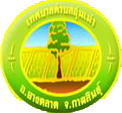 แผนปฏิบัติการป้องกันการทุจริต 4 ปี (พ.ศ.2560 – 2564)ของเทศบาลตำบลอุ่มเม่าอำเภอยางตลาด   จังหวัดกาฬสินธุ์คำนำ จากสถานการณ์การทุจริตที่มีการเปลี่ยนแปลงอย่างรวดเร็วต่อเนื่อง  และบทเรียนที่ได้รับจากการแปลงยุทธศาสตร์ชาติว่าด้วยการป้องกันและปราบปรามการทุจริตที่ผ่านมา สู่การปฏิบัติ จึงมีการริเริ่มแนวคิดในการปรับปรุงยุทธศาสตร์ชาติว่าด้วยการป้องกันและปราบปรามการทุจริตให้สอดคล้องกับสภาพปัญหาและสถานการณ์การดำเนินงานด้านการป้องกันและปราบปรามการทุจริตที่เปลี่ยนแปลงไปในปัจจุบัน   โดยจะต้องตอบโจทย์ต่อปัญหาหรือสถานการณ์การทุจริตที่ประชาชนและหน่วยงานต่าง ๆ ต้องเผชิญอยู่จริง  และเพื่อให้เกิดการบูรณาการความร่วมมือจากทุกภาคส่วนในการต่อต้านการทุจริตทุกรูปแบบอย่างเข้มแข็ง  เพื่อให้ประเทศไทยเป็นประเทศที่มีมาตรฐานความโปร่งใสเทียบเท่าสากล ภายใต้วิสัยทัศน์ : ประเทศไทยใสสะอาด  ไทยทั้งชาติต้านทุจริต (Zero Tolerance & Clean Thailand)  ประเทศไทยในระยะ ๕ ปีข้างหน้า จะมุ่งสู่การเป็นประเทศที่มีมาตรฐานทางคุณธรรมจริยธรรม  เป็นสังคมมิติใหม่ที่ประชาชนไม่เพิกเฉยต่อการทุจริตทุกรูปแบบ  โดยได้รับความร่วมมือจากฝ่ายการเมือง  หน่วยงานของรัฐ ตลอดจนประชาชนในการพิทักษ์รักษาผลประโยชน์ของชาติและประชาชน  เพื่อให้ประเทศไทยมีศักดิ์ศรีและเกียรติภูมิในด้านความโปร่งใสทัดเทียมนานาอารยประเทศดังนั้น  เพื่อขับเคลื่อนยุทธศาสตร์ชาติ ฯ ให้เกิดเป็นรูปธรรม เทศบาลตำบลอุ่มเม่า จึงแสดงเจตจำนงในการต่อต้านการทุจริต ด้วยการจัดทำแผนปฏิบัติการป้องกันการทุจริตขององค์กรปกครองส่วนท้องถิ่น 4 ปี (พ.ศ.2560 – 2564) เพื่อใช้เป็นกรอบแนวทางในการดำเนินการป้องกันและปราบปรามการทุจริตของเทศบาลตำบลอุ่มเม่าต่อไป                         เทศบาลตำบลอุ่มเม่า                                                                
                                  อำเภอยางตลาด   จังหวัดกาฬสินธุ์สารบัญ เรื่อง           							     	    หน้า ส่วนที่ 1 บทนำ- การวิเคราะห์ความเสี่ยงในการเกิดการทุจริตในองค์กร				   	1  - หลักการและเหตุผล 							   		2  - วัตถุประสงค์การจัดทำแผน 							   	3- เป้าหมาย									   	3- ประโยชน์ของการจัดทำแผน							   	4ส่วนที่  2 แผนปฏิบัติการป้องกันการทุจริต- โครงการ/กิจกรรม/มาตรการ						  		5 ส่วนที่  3 รายละเอียดโครงการ/กิจกรรม/มาตรการ				18ภาคผนวก ประกาศเจตจำนงในการต่อต้านการทุจริตของเทศบาลตำบลอุ่มเม่า                                                                	คำสั่งแต่งตั้งคณะทำงานจัดทำแผนปฏิบัติการป้องกันการทุจริต							ส่วนที่ 1บทนำ1. การวิเคราะห์ความเสี่ยงในการเกิดการทุจริตในองค์กรปกครองส่วนท้องถิ่น	การวิเคราะห์ความเสี่ยงในการเกิดการทุจริตในองค์กรปกครองส่วนท้องถิ่น มีวัตถุประสงค์เพื่อต้องการบ่งชี้ความเสี่ยงของการทุจริตที่มีอยู่ในองค์กรโดยการประเมินโอกาสของการทุจริตที่อาจเกิดขึ้น ตลอดจนบุคคลหรือหน่วยงานที่อาจเกี่ยวข้องกับการกระทำทุจริต เพื่อพิจารณาว่าการควบคุมและการป้องกันการทุจริตที่มีอยู่ในปัจจุบันมีประสิทธิภาพและประสิทธิผลหรือไม่ การทุจริตในระดับท้องถิ่น พบว่าปัจจัยที่มีผลต่อการขยายตัวของการทุจริตในระดับท้องถิ่น ได้แก่ การกระจายอำนาจลงสู่องค์กรปกครองส่วนท้องถิ่น แม้ว่าโดยหลักการแล้วการกระจายอำนาจมีวัตถุประสงค์สำคัญเพื่อให้บริการต่าง ๆ ของรัฐสามารถตอบสนองต่อความต้องการของชุมชนมากขึ้น มีประสิทธิภาพมากขึ้น แต่ในทางปฏิบัติทำให้แนวโน้มของการทุจริตในท้องถิ่นเพิ่มมากยิ่งขึ้นเช่นเดียวกันลักษณะการทุจริตในส่วนขององค์กรปกครองส่วนท้องถิ่น จำแนกเป็น 7 ประเภท ดังนี้1) การทุจริตด้านงบประมาณ การทำบัญชี การจัดซื้อจัดจ้าง และการเงินการคลัง ส่วนใหญ่เกิดจากการละเลยขององค์กรปกครองส่วนท้องถิ่น2) สภาพหรือปัญหาที่เกิดจากตัวบุคคล3) สภาพการทุจริตอันเกิดจากช่องว่างของกฎระเบียบและกฎหมาย4) สภาพหรือลักษณะปัญหาของการทุจริตที่เกิดจากการขาดความรู้ความเข้าใจและขาดคุณธรรมจริยธรรม5) สภาพหรือลักษณะปัญหาที่เกิดจากการขาดประชาสัมพันธ์ให้ประชาชนทราบ6) สภาพหรือลักษณะปัญหาของการทุจริตที่เกิดจากการตรวจสอบขาดความหลากหลายในการตรวจสอบจากภาคส่วนต่างๆ7) สภาพหรือลักษณะปัญหาของการทุจริตที่เกิดจากอำนาจ บารมี และอิทธิพลท้องถิ่นสาเหตุและปัจจัยที่นำไปสู่การทุจริตขององค์กรปกครองส่วนท้องถิ่นสามารถสรุปเป็นประเด็นได้ ดังนี้1) โอกาส แม้ว่าในปัจจุบันมีหน่วยงานและกฎหมายที่เกี่ยวข้องกับการป้องกันและปราบปรามการทุจริตแต่พบว่า ยังคงมีช่องว่างที่ทำให้เกิดโอกาสของการทุจริต ซึ่งโอกาสดังกล่าวเกิดขึ้นจากการบังคับใช้กฎหมายที่ไม่เข้มแข็ง กฎหมาย กฎระเบียบไม่รัดกุม และอำนาจหน้าที่โดยเฉพาะข้าราชการระดับสูงก็เป็นอีกโอกาสหนึ่งที่ทำให้เกิดการทุจริต2) สิ่งจูงใจ เป็นที่ยอมรับว่าสภาวะทางเศรษฐกิจที่มุ่งเน้นเรื่องของวัตถุนิยม สังคมทุนนิยม ทำให้คนในปัจจุบันมุ่งเน้นที่การสร้างความร่ำรวย ด้วยเหตุนี้จึงเป็นแรงจูงใจให้เจ้าหน้าที่มีแนวโน้มที่จะทำพฤติกรรมการทุจริตมากยิ่งขึ้น3) การขาดกลไกในการตรวจสอบความโปร่งใส การทุจริตในปัจจุบันมีรูปแบบที่ซับซ้อนขึ้น โดยเฉพาะการทุจริตในเชิงนโยบายที่ทำให้การทุจริตกลายเป็นความชอบธรรมในสายตาของประชาชน ขาดกลไกการตรวจสอบความโปร่งใสที่มีประสิทธิภาพ ดังนั้นจึงเป็นการยากที่จะเข้าไปตรวจสอบการทุจริตของบุคคลเหล่านี้- 2 -4) การผูกขาด ในบางกรณีการดำเนินงานของภาครัฐ ได้แก่ การจัดซื้อ-จัดจ้าง เป็นเรื่องของการผูกขาด ดังนั้นจึงมีความเกี่ยวข้องเป็นห่วงโซ่ผลประโยชน์ทางธุรกิจ ในบางครั้งพบบริษัทมีการให้สินบนแก่เจ้าหน้าที่เพื่อให้ตนเองได้รับสิทธิในการดำเนินงานโครงการของภาครัฐ รูปแบบของการผูกขาด ได้แก่ การผูกขาดในโครงการก่อสร้างและโครงสร้างพื้นฐานภาครัฐ5) การได้รับค่าตอบแทนที่ไม่เหมาะสม รายได้ไม่เพียงพอต่อรายจ่าย ความยากจนถือเป็นปัจจัยหนึ่งที่ทำให้ข้าราชการมีพฤติกรรมการทุจริต เพราะความต้องการที่จะมีสภาพความเป็นอยู่ที่ดีขึ้น ทำให้เจ้าหน้าที่ต้องแสวงหาช่องทางเพื่อเพิ่ม “รายได้พิเศษ” ให้กับตนเองและครอบครัว6) การขาดจริยธรรม คุณธรรม ในสมัยโบราณ ความซื่อสัตย์สุจริตเป็นคุณธรรมที่ได้รับการเน้นเป็นพิเศษถือว่าเป็นเครื่องวัดความดีของคน แต่ในปัจจุบัน พบว่า คนมีความละอายต่อบาปและเกรงกลัวบาปน้อยลง และมีความเห็นแก่ตัวมากยิ่งขึ้น มองแต่ประโยชน์ส่วนตนเป็นที่ตั้งมากกว่าที่จะยึดผลประโยชน์ส่วนรวม7) มีค่านิยมที่ผิด ปัจจุบันค่านิยมของสังคมได้เปลี่ยนจากยกย่องคนดี คนที่มีความซื่อสัตย์สุจริตเป็นยกย่องคนที่มีเงิน คนที่เป็นเศรษฐี มหาเศรษฐี คนที่มีตำแหน่งหน้าที่การงานสูง ด้วยเหตุนี้ ผู้ที่มีค่านิยมที่ผิดเห็นว่าการทุจริตเป็นวิถีชีวิตเป็นเรื่องปกติธรรมดา เห็นคนซื่อเป็นคนเซ่อ เห็นคนโกงเป็นคนฉลาด ย่อมจะทำการทุจริตฉ้อราษฎร์บังหลวง โดยไม่มีความละอายต่อบุญและบาป และไม่เกรงกลัวต่อกฎหมายของบ้านเมือง2. หลักการเหตุผล  ตามคำสั่งคณะรักษาความสงบแห่งชาติ   ที่ 69/2557 เรื่อง  มาตรการป้องกันและแก้ไขปัญหาการทุจริตประพฤติมิชอบได้กำหนดให้ทุกส่วนราชการและหน่วยงานของรัฐกำหนดมาตรการ หรือแนวทางการป้องกันและแก้ไขปัญหาการทุจริตประพฤติมิชอบในส่วนราชการและหน่วยงานของรัฐ   โดยมุ่งเน้นการสร้างธรรมาภิบาลในการบริหารงาน และส่งเสริมการมีส่วนร่วมจากทุกภาคส่วนในการตรวจสอบเฝ้าระวัง เพื่อสกัดกั้นมิให้เกิดการทุจริตประพฤติมิชอบได้  ประกอบกับนโยบายของพลเอกประยุทธ์ จันทร์โอชา นายกรัฐมนตรี ได้แถลงนโยบายของรัฐบาลต่อสภานิติบัญญัติแห่งชาติ เมื่อวันที่ 12 กันยายน 2557 ก็ได้กำหนดให้มีการบริหารราชการแผ่นดินที่มีธรรมาภิบาล และการป้องกัน ปราบปรามการทุจริตและประพฤติมิชอบในภาครัฐ เป็นนโยบายสำคัญของรัฐบาล  เพื่อให้การขับเคลื่อนนโยบายของ รัฐบาลและคณะรักษาความสงบแห่งชาติ ในการป้องกันและแก้ไขปัญหาการทุจริตประพฤติมิชอบเป็นไปอย่างมีประสิทธิภาพ คณะรัฐมนตรีได้มีมติเมื่อวันที่  11  ตุลาคม  2559  เห็นชอบยุทธศาสตร์ชาติว่าด้วยการป้องกันและปราบปรามการทุจริต ระยะที่  3 (พ.ศ.2560-2564)  และให้หน่วยงานภาครัฐแปลงแนวทางและมาตรการตามยุทธศาสตร์ชาติไปสู่การปฏิบัติ โดยกำหนดไว้ในแผนปฏิบัติการ4 ปี และแผนปฏิบัติราชการประจำปี  ซึ่งยุทธศาสตร์ชาติฯ กำหนดยุทธศาสตร์ที่ 2 “ยกระดับเจตจำนงทางการเมืองในการต่อต้านการทุจริต”  ดังนั้น  เพื่อขับเคลื่อนยุทธศาสตร์ชาติ ฯ ให้เกิดเป็นรูปธรรม  องค์การบริหารส่วนตำบลท่าตาล  จึงแสดงเจตจำนงในการต่อต้านการทุจริต ด้วยการจัดทำแผนปฏิบัติการป้องกันการทุจริตขององค์กรปกครองส่วนท้องถิ่น 4 ปี (พ.ศ.2560 – 2564) เพื่อใช้เป็นกรอบแนวทางในการดำเนินการป้องกันและปราบปรามการทุจริตของ- 3 -เทศบาลตำบลอุ่มเม่าต่อไป และเพื่อให้เกิดการบูรณาการความร่วมมือจากทุกภาคส่วนในการต่อต้านการทุจริตทุกรูปแบบอย่างเข้มแข็ง  เพื่อให้ประเทศไทยเป็นประเทศที่มีมาตรฐานความโปร่งใสเทียบเท่าสากล ภายใต้วิสัยทัศน์ : ประเทศไทยใสสะอาด  ไทยทั้งชาติต้านทุจริต (Zero Tolerance & Clean Thailand)  ประเทศไทยในระยะ ๔ ปีข้างหน้า จะมุ่งสู่การเป็นประเทศที่มีมาตรฐานทางคุณธรรมจริยธรรม  เป็นสังคมมิติใหม่ที่ประชาชนไม่เพิกเฉยต่อการทุจริตทุกรูปแบบ  โดยได้รับความร่วมมือจากฝ่ายการเมือง  หน่วยงานของรัฐ ตลอดจนประชาชนในการพิทักษ์รักษาผลประโยชน์ของชาติและประชาชน  เพื่อให้ประเทศไทยมีศักดิ์ศรีและเกียรติภูมิในด้านความโปร่งใสทัดเทียมนานาอารยประเทศวัตถุประสงค์การจัดทำแผนเพื่อแสดงเจตจำนงทางการเมืองในการต่อต้านการทุจริตของผู้บริหารเทศบาลตำบลอุ่มเม่า                                                                เพื่อสร้างสังคมที่ไม่ทนต่อการทุจริต  โดยการเสริมสร้างจิตสำนึกและความตระหนักในการปฏิบัติหน้าที่ราชการให้บังเกิดประโยชน์สุขแก่ประชาชนในท้องถิ่น  ปราศจากการก่อให้เกิดข้อสงสัยในการประพฤติปฏิบัติตามมาตรฐานจริยธรรม การขัดกันแห่งผลประโยชน์ และแสวงหาประโยชน์โดยมิชอบเพื่อให้การบริหารราชการขององค์การบริหารส่วนตำบลเป็นไปตามหลักการบริหารกิจการบ้านเมืองที่ดีเพื่อปรับปรุงและพัฒนาการมีส่วนร่วมของประชาชนที่สอดคล้องและเหมาะสมกับวัฒนธรรมท้องถิ่นเพื่อเสริมสร้างและปรับปรุงกลไกในการตรวจสอบองค์การบริหารส่วนตำบลที่มีประสิทธิภาพและเข้มแข็งเป้าหมาย		1) ข้าราชการฝ่ายการเมือง ข้าราชการฝ่ายบริหาร บุคลากรขององค์กรปกครองส่วนท้องถิ่น รวมถึงประชาชนในท้องถิ่นมีจิตสำนึกและความตระหนักในการปฏิบัติหน้าที่ราชการให้บังเกิดประโยชน์สุขแก่ประชาชนท้องถิ่น ปราศจากการก่อให้เกิดข้อสงสัยในการประพฤติปฏิบัติตามมาตรการจริยธรรม การขัดกันแห่งผลประโยชน์และแสวงหาประโยชน์โดยมิชอบ		2) เครื่องมือ/มาตรการการปฏิบัติงานที่สามารถป้องกันปัญหาเกี่ยวกับการทุจริตและประพฤติ มิชอบของข้าราชการ		3) โครงการ/กิจกรรม/มาตรการที่สนับสนุนให้สาธารณะและภาคประชาชนเข้ามามีส่วนร่วมและตรวจสอบการปฏิบัติหรือบริหารราชการขององค์กรปกครองส่วนท้องถิ่น		4) กลไก มาตรการ รวมถึงเครือข่ายในการตรวจสอบการปฏิบัติราชการขององค์กรปกครองส่วนท้องถิ่นที่มีเข้มแข็งในการตรวจสอบ ควบคุมและถ่วงดุลการใช้อำนาจอย่างเหมาะสม		5) องค์กรปกครองส่วนท้องถิ่นมีแผนงานที่มีประสิทธิภาพ ลดโอกาสในการกระทำการทุจริตและประพฤติมิชอบ จนเป็นที่ยอมรับจากทุกภาคส่วน- 4 -ประโยชน์ของการจัดทำแผนเป็นกลไกและเครื่องมือที่สำคัญในการป้องกันการทุจริตที่จะเกิดขึ้นในองค์กรส่งผลให้การบริหารงานมีความโปร่งใสจัดทำบริการสาธารณะแก่ประชาชนได้อย่างมีประสิทธิภาพ ประสิทธิผลและลดปัญหาการทุจริตได้ก่อให้เกิดความเชื่อมั่น ความพึงพอใจ และศรัทราของประชาชนต่อการบริหารงานขององค์การบริหารส่วนตำบลองค์การบริหารส่วนตำบลจัดทำแผนป้องกันการทุจริตและนำไปสู่การปฏิบัติแล้วจะส่งผลถึงระดับคะแนนการประเมินคุณธรรมและความโปร่งใสในการดำเนินงานของหน่วยงานภาครัฐ (ITA)ด้วย- 5 -ส่วนที่ 2แผนปฏิบัติการป้องกันการทุจริต 4 ปี (พ.ศ.2560-2564)ของเทศบาลตำบลอุ่มเม่า  อำเภอยางตลาด   จังหวัดกาฬสินธุ์- 6 -- 7 -- 8 -- 9 -- 10 -- 11 -- 12 -- 13 -- 14 -- 15 -- 16 -- 17 -- 18 -ส่วนที่ 3รายละเอียดโครงการ/กิจกรรม/มาตรการมิติที่ 1 การสร้างสังคมที่ไม่ทนต่อการทุจริต	1.1 การสร้างจิตสำนึกและความตระหนักแก่บุคลากรทั้งข้าราชการการเมืองฝ่ายบริหาร ข้าราชการการเมืองฝ่ายสภาท้องถิ่น และฝ่ายประจำขององค์กรปกครองส่วนท้องถิ่น	1.๒ การสร้างจิตสำนึกและความตระหนักแก่ประชาชนทุกภาคส่วนในท้องถิ่น1.๓ การสร้างจิตสำนึกและความตระหนักแก่เด็กและเยาวชน…………………………………………………………………………………….1.1 การสร้างจิตสำนึกและความตระหนักแก่บุคลากรทั้งข้าราชการการเมืองฝ่ายบริหาร ข้าราชการการเมืองฝ่ายสภาท้องถิ่น และฝ่ายประจำขององค์กรปกครองส่วนท้องถิ่นมาตรการ :  พัฒนาคุณธรรมจริยธรรม1. ชื่อโครงการ : โครงการพัฒนาคุณธรรมจริยธรรม2. หลักการและเหตุผล	การพัฒนาประเทศให้ก้าวหน้าประชาชนมีความสุขอย่างยั่งยืนและสามารถก้าวพ้นทุกวิกฤตของโลกที่มากับกระแสโลกาวิวัตน์ มีรากฐานสำคัญจากการพัฒนาบุคคลในประเทศนั้นๆ ให้เป็นคนดี ซึ่งมีความเกี่ยวข้องโดยตรงกับการพัฒนาคุณธรรมจริยธรรมของคนในสังคมโดยเฉพาะ “เจ้าหน้าที่ของรัฐ” ซึ่งได้รับมอบหมายภารกิจในการให้บริการสาธารณะแก่ประชาชน ใช้อำนาจที่ได้รับอย่างซื่อสัตย์ ต้องดูแล จัดการตัดสินใจเกี่ยวกับการให้บริการสาธารณะ การจัดการทรัพยากรของชาติให้เกิดประโยชน์สูงสุดต่อประชาชนและต่อประเทศชาติ	คณะรัฐมนตรีในการประชุมเมื่อวันที่ 26 สิงหาคม 2551 มีมติเห็นชอบในหลักการเกี่ยวกับยุทธศาสตร์การส่งเสริมคุณธรรม จริยธรรมในภาครัฐไว้ 5 ยุทธศาสตร์และยุทธศาสตร์ที่ 4 การส่งเสริมคุณธรรม ในองค์กรเพื่อเป็นต้นแบบให้ข้าราชการได้เรียนรู้และปฏิบัติตาม	จากหลักการและเหตุผลดังกล่าว เทศบาลตำบลอุ่มเม่า จึงเห็นความสำคัญในการพัฒนาบุคลากรในสังกัด เพื่อตระหนักถึงการสร้างจิตสำนึกให้มีคุณธรรม จริยธรรม และปฏิบัติงานด้วยความซื่อสัตย์ สุจริต มีจิตสำนึกที่ดีในการปฏิบัติงาน ประพฤติปฏิบัติตนเป็นแบบอย่างที่ดีแก่ประชาชน จึงได้ทำโครงการเสริมสร้างคุณธรรมและจริยธรรมเพื่อเพิ่มประสิทธิภาพการปฏิบัติงานและประโยชน์สูงสุดของประชาชน3. วัตถุประสงค์	3.1 เพื่อปลูกจิตสำนึกให้พนักงานเจ้าหน้าที่เทศบาลตำบลอุ่มเม่า มีคุณธรรมจริยธรรม เข้าใจหลักธรรมของพระพุทธศาสนา และน้อมนำเอาหลักปรัชญาเศรษฐกิจพอเพียงไปเป็นแนวทางในการดำเนินชีวิตส่วนตัว และในการปฏิบัติราชการ	3.2 เพื่อให้พนักงาน ได้รับการพัฒนาจิตใจ และพัฒนาตนเองให้มีจิตสาธารณะ เกิดความสำนึกร่วมในการเสริมสร้างสังคมแห่งคุณธรรมและสมานฉันท์ ประพฤติตนเป็นพลเมืองดี สร้างประโยชน์แก่ครอบครัว ประชาชน และประเทศชาติ สร้างจิตสำนึกในการทำความดี รู้จักการให้ การเสียสละและการบำเพ็ญสาธารณะประโยชน์ร่วมกัน	3.3 เพื่อเป็นการสร้างภาพลักษณ์ที่ดีของเทศบาลตำบลอุ่มเม่า ในการเสริมสร้างคุณธรรม จริยธรรม และ ธรรมาภิบาล- 19 -4. เป้าหมาย/ผลผลิต	ผู้บริหาร สมาชิกสภา พนักงานเทศบาลตำบล และพนักงานจ้างเทศบาลตำบลอุ่มเม่า5. พื้นที่ดำเนินการเทศบาลตำบลอุ่มเม่า	6. วิธีดำเนินการ	จัดให้มีการดำเนินกิจกรรมส่งเสริมคุณธรรมจริยธรรม แบ่งเป็น 3 แนวทางคือ	6.1 การจัดกิจกรรมบรรยายเสริมสร้างคุณธรรมจริยธรรมโดยคณะผู้บริหาร ปลัดเทศบาลตำบลอุ่มเม่า บรรยายให้ความรู้แก่พนักงานเจ้าหน้าที่	6.2 จัดกิจกรรมบำเพ็ญประโยชน์นอกสถานที่ ส่งเสริมให้รู้รัก สามัคคี เสียสละ ช่วยเหลือ แบ่งปันและเห็นคุณค่าของการเสริมสร้างสังคมแห่งความดีมีคุณธรรม เช่น การช่วยเหลือผู้ด้อยโอกาสในสังคม หรือทำบุญถวายทานแก่พระภิกษุสงฆ์ที่ชราภาพ หรืออาพาธ เป็นต้น	6.3 การจัดกิจกรรมทำบุญถวายเครื่องไทยธรรม และบำเพ็ญประโยชน์ ณ วัดต่างๆ7. ระยะเวลาในการดำเนินการ	ปีงบประมาณ พ.ศ. 25๖๐ 8. งบประมาณในการดำเนินการ	ไม่ใช้งบประมาณ9. ผู้รับผิดชอบ	สำนักปลัดเทศบาลตำบลอุ่มเม่า10.ตัวชี้วัด/ผลลัพธ์	10.1 พนักงาน เจ้าหน้าที่ มีคุณธรรมจริยธรรม เข้าใจหลักธรรมของพระพุทธศาสนาและน้อมนำหลักปรัชญาเศรษฐกิจพอเพียงเป็นแนวทางในการดำเนินชีวิต และการปฏิบัติงาน	10.2 พนักงาน เจ้าหน้าที่ ได้รับการพัฒนาจิตใจ พัฒนาตนให้มีจิตสาธารณะเกิดความสำนึกร่วมในการสร้างสังคมแห่งคุณธรรมและสมานฉันท์ สร้างประโยชน์แก่ครอบครัวและประเทศชาติ รู้จักการให้และเสียสละเพื่อประโยชน์ส่วนรวม10.3 สร้างภาพลักษณ์ที่ดีขององค์กร เสริมสร้างคุณธรรมจริยธรรมและธรรมาภิบาล- 20 -มาตรการ : ส่งเสริมคุณธรรมและจริยธรรมในการป้องกันการทุจริต1. ชื่อโครงการ : โครงการส่งเสริมคุณธรรมและจริยธรรมในการป้องกันการทุจริต2. หลักการและเหตุผล	บุคลากรหรือทรัพยากรบุคคลในองค์กรเป็นรากฐานสำคัญยิ่งในการพัฒนาและขับเคลื่อนองค์กรไปสู่ความสำเร็จ ทั้งด้านคุณภาพ ประสิทธิภาพและประสิทธิผล องค์กรนั้นๆ ย่อมประสบความสำเร็จ มีความเจริญก้าวหน้าต่อไป ทั้งนี้ขึ้นอยู่กับบุคลากรที่มีคุณภาพสูง มีความรู้ความสามารถ มีทักษะต่างๆ ในการปฏิบัติงาน มีประสบการณ์มีความรู้และเข้าใจงานเป็นอย่างดี เมื่อได้รับบทบาทให้กระทำหน้าที่ใดๆ แล้ว ย่อมสามารถแสดงบทบาทนั้นๆ ได้อย่างถูกต้องและเหมาะสมเสมอ ในทางตรงกันข้ามหากบุคลากรในองค์กรด้อยความสามารถ ไร้อุดมการณ์ ไม่มีทักษะหรือประสบการณ์ที่จำเป็นในการทำงาน ย่อมทำให้องค์กรนั้นๆ ด้อยพัฒนาหรือเจริญก้าวหน้าได้อย่างล่าช้า นอกจากบุคลากรที่มีความรู้ ความสามารถ มีทักษะและประสบการณ์การทำงานสูงแล้ว ย่อมมีคุณธรรมจริยธรรมในการป้องกันการทุจริต มีจรรยาบรรณ ค่านิยม บุคลิกภาพหรือคุณลักษณะอันพึงประสงค์ เป็นตัวชี้นำทางในการปฏิบัติงานตามตำแหน่ง หน้าที่และบทบาทแห่งตนเอง บุคลากรที่ปฏิบัติหน้าที่โดยยึดมั่นในหลักคุณธรรม จริยธรรม มีจิตสำนึกที่ดี มีความซื่อสัตย์ สุจริต มีความรับผิดชอบ ตั้งใจทำงานด้วยความทุ่มเท เสียสละ มีความเมตตา กรุณา เอื้อเฟื้อเผื่อแผ่ต่องาน ต่อหน่วยงาน ต่อเพื่อนร่วมงานและผู้มาขอรับบริการหรือรักษาผลประโยชน์ของประชาชนและประเทศชาติแล้ว ย่อมนำพาองค์กรหรือหน่วยงานมุ่งไปสู่ความเจริญก้าวหน้ามากยิ่งขึ้น มีความโปร่งใสมีการป้องกันการทุจริต และสามารถตรวจสอบได้ตามหลักการ          แห่งธรรมาภิบาล	เทศบาลตำบลอุ่มเม่า จึงได้จัดโครงการส่งเสริมคุณธรรมและจริยธรรมในการป้องกันการทุจริตขึ้น เพื่อเป็นการส่งเสริมและสนับสนุนให้บุคลากรภายใน ประกอบด้วยคณะผู้บริหาร สมาชิกสภาฯ ข้าราชการและพนักงานจ้าง ตลอดทั้งประชาชนทั่วไปให้มีความรู้ ความเข้าใจในหลักธรรมทางพระพุทธศาสนา สามารถนำมาประยุกต์ใช้ในการปฏิบัติงานให้ห่างไกลจากการทุจริต และการดำเนินชีวิตประจำวันได้อย่างปกติสุข รู้จักความพอดีมีความพอเพียง ปฏิบัติตามระเบียบกฎหมายและข้อบังคับ มีเจตคติที่ดี มีจรรยาบรรณวิชาชีพต่อตนเอง ต่อการทำงาน ต่อเพื่อนร่วมงาน ต่อผู้มาขอรับบริการ ต่อผู้บังคับบัญชาและต่อประเทศชาติบ้านเมืองต่อไป3. วัตถุประสงค์	2.1 เพื่อให้บุคลากรมีความรู้ ความเข้าใจในหลักธรรมทางพระพุทธศาสนา	2.2 เพื่อให้บุคลากรสามารถนำหลักธรรมทางพระพุทธศาสนามาประยุกต์ใช้ในการปฏิบัติงานและการดำเนินชีวิตได้อย่างถูกต้อง	2.3 เพื่อปรับเปลี่ยนทัศนคติ ค่านิยมและเจตคติของบุคลากรต่อองค์กร ต่อการทำงาน ต่อเพื่อนร่วมงาน ต่อผู้มาขอรับบริการและต่อผู้บังคับบัญชาให้ดียิ่งขึ้น	2.4 เพื่อให้สถาบันทางศาสนามีบทบาทในการปลูกจิตสำนึกมีคุณธรรม จริยธรรม มีความซื่อสัตย์ สุจริต ให้แก่บุคลากรขององค์การบริหารส่วนตำบล4. กลุ่มเป้าหมาย	คณะผู้บริหาร สมาชิกสภาฯ ข้าราชการ/พนักงาน ทั้งหมด จำนวน  69  คน5. พื้นที่ดำเนินการ	เทศบาลตำบลอุ่มเม่า- 21 -6. ระยะเวลาดำเนินการ	ระหว่างเดือนมกราคม – ธันวาคม พ.ศ. ๒๕๖๐7. กิจกรรมและวิธีการดำเนินการ	6.1 ติดต่อประสานและขอความร่วมมือไปยังวัด (สถานที่ปฏิบัติธรรม/วิปัสสนากรรมฐาน)	6.2 ชี้แจงรายละเอียดและวางแผนการดำเนินงานตามโครงการฯ	6.3 จัดทำรายละเอียดโครงการฯ กำหนดการและหลักสูตรการจัดการอบรมฯ	6.4 เสนอรายละเอียดโครงการ กำหนดการและหลักสูตร เพื่อพิจารณาปรับปรุงและแก้ไขให้ถูกต้องและเกิดความเหมาะสม	6.5 ประชาสัมพันธ์ให้ประชาชนทั่วไปที่สนใจเข้าร่วมกิจกรรมโครงการฯ	6.6 วัดและประเมินผลโครงการฯ8. งบประมาณ	ไม่ใช้งบประมาณ9. ผู้รับผิดชอบโครงการ	เทศบาลตำบลอุ่มเม่า10. ผลที่คาดว่าจะได้รับ	10.1 บุคลากรและประชาชนมีความรู้ ความเข้าใจในหลักธรรมทางพระพุทธศาสนาอย่างแท้จริง	10.2 บุคลากรและประชาชนสามารถนำหลักธรรมทางพระพุทธศาสนามาใช้ในการปฏิบัติงานและการดำเนินชีวิตได้อย่างแท้จริง	10.3 ปลูกจิตสำนึกให้บุคลากรและประชาชนมีทัศนคติ ค่านิยม ความซื่อสัตย์สุจริต และเจตคติต่อองค์กรต่อการทำงาน ต่อเพื่อนร่วมงานต่อผู้มาขอรับบริการและต่อผู้บังคับบัญชาที่ดี- 22 -โครงการฝึกอบรมคุณธรรม จริยธรรม แก่ผู้บริหาร สมาชิกสภา และพนักงานเทศบาลตำบลอุ่มเม่า1. ชื่อโครงการ : โครงการฝึกอบรมคุณธรรม จริยธรรม แก่ผู้บริหาร สมาชิกสภา และพนักงานเทศบาลตำบลอุ่มเม่า2. หลักการและเหตุผล	ตามรัฐธรรมนูญแห่งราชอาณาจักรไทย พุทธศักราช 2550 มาตรา 279 บัญญัติให้มีประมวลจริยธรรม เพื่อกำหนดมาตรฐานทางจริยธรรมของผู้ดำรงตำแหน่งทางการเมือง ข้าราชการ หรือเจ้าหน้าที่ของรัฐแต่ละประเภท โดยให้มีกลไกและระบบในการบังคับใช้อย่างมีประสิทธิภาพ ซึ่งหัวใจสำคัญของการทำงานร่วมกันเป็นหมู่คณะอีกอย่างที่ขาดไม่ได้คือคุณธรรม จริยธรรม เพราะคุณธรรมและจริยธรรม หมายถึง การประพฤติ ปฏิบัติ อันถูกต้องดีงาม ทั้ง กาย วาจา ใจ ทั้งต่อตนเอง ต่อผู้อื่น และต่อสังคม ซึ่งถ้าบุคลากรทุกคนที่ทำงานร่วมกันมีคุณธรรมและจริยธรรมประจำใจของตนเองแล้ว การปฏิบัติงานทุกอย่างต้องลุล่วงไปด้วยดี และมีประสิทธิภาพ รวดเร็ว โปร่งใส สามารถตรวจสอบได้และผู้มารับบริการอย่างประชาชนก็จะได้รับความเชื่อมั่นและไว้วางใจที่จะเข้ามารับบริการที่องค์กรนั้นๆ	และเพื่อเป็นการเตรียมความพร้อมทั้งในด้านคน ได้แก่ บุคลากรทั้งข้าราชการการเมืองฝ่ายบริหาร ข้าราชการการเมืองฝ่ายสภาท้องถิ่น และข้าราชการฝ่ายประจำ รวมถึงพนักงานจ้าง จึงได้มีการจัดทำโครงการอบรมคุณธรรม และจริยธรรม แก่ผู้บริหาร สมาชิกสภา และพนักงานเทศบาลตำบลอุ่มเม่า ดังกล่าวนี้ขึ้น3. วัตถุประสงค์	3.1 เพื่อเป็นการปลูกและปลุกจิตสำนึกการต่อต้านการทุจริต	3.2 เพื่อเป็นการสร้างจิตสำนึกและความตระหนักในการปฏิบัติราชการตามอำนาจหน้าที่ให้เกิดประโยชน์สุขแก่ประชาชน	3.3 เพื่อสร้างจิตสำนึกและความตระหนักในการประพฤติปฏิบัติตามประมวลจริยธรรม	3.4 เพื่อสร้างจิตสำนึกและความตระหนักที่จะไม่กระทำการขัดกันแห่งผลประโยชน์หรือมีผลประโยชน์ทับซ้อน4. เป้าหมาย	ผู้บริหาร สมาชิกสภา และพนักงานเทศบาลตำบลอุ่มเม่า จำนวน 69  คน5. พื้นที่ดำเนินการ	เทศบาลตำบลอุ่มเม่า6. วิธีการดำเนินการ	จัดอบรมคุณธรรมและจริยธรรมแก่ผู้บริหาร สมาชิกสภา และพนักงานเทศบาลตำบลอุ่มเม่า โดยเชิญวิทยากรที่มีความรู้ ความสามารถมาถ่ายทอดความรู้และประสบการณ์ต่างๆ ในการปลูกและปลุกจิตสำนึกการต่อต้านการทุจริต ให้ประพฤติปฏิบัติราชการโดยยึดมั่นในหลักคุณธรรม และจริยธรรม และมีการศึกษาดูงานหรือทำกิจกรรมนอกสถานที่ในบางโอกาส7. ระยะเวลาการดำเนินการ	ปีงบประมาณ พ.ศ. 25๖๐- 23 -8. งบประมาณในการดำเนินการ	3๐,๐๐๐  บาท9. ผู้รับผิดชอบโครงการ	สำนักงานปลัดเทศบาลตำบลอุ่มเม่า10. ตัวชี้วัด/ผลลัพธ์	ตัวชี้วัด	ประชาชนผู้มารับบริการที่เทศบาลตำบลอุ่มเม่า ประเมินความพึงพอใจการปฏิบัติงานของพนักงาน โดยใช้แบบประเมินเป็นตัวชี้วัด และต้องได้รับผลการประเมินมาต่ำกว่าร้อยละ ๘0	ผลลัพธ์	ผู้บริหาร สมาชิกสภา และพนักงานเทศบาลตำบลอุ่มเม่า เกิดจิตสำนึกที่ดีในการต่อต้านการทุจริต และประพฤติปฏิบัติโดยยึดมั่นตามหลักประมวลจริยธรรม- 24 -มาตรการ “ส่งเสริมการปฏิบัติงานตามประมวลจริยธรรมของเทศบาลตำบลอุ่มเม่า”1. ชื่อโครงการ : มาตรการ “ส่งเสริมการปฏิบัติงานตามประมวลจริยธรรมขององค์กรปกครองส่วนท้องถิ่น”2. หลักการและเหตุผลตามที่เทศบาลตำบลอุ่มเม่า ได้ประกาศใช้ประมวลจริยธรรมของเทศบาลตำบลอุ่มเม่า โดยกำหนดกลไกและระบบในการบังคับใช้อย่างมีประสิทธิภาพ ทั้งนี้ การฝ่าฝืนหรือไม่ปฏิบัติตามมาตรฐานทางจริยธรรมดังกล่าว ให้ถือว่าเป็นการกระทำผิดทางวินัย ซึ่งมีการกำหนดขั้นตอนการลงโทษตามความร้ายแรงแห่งการกระทำ ประกอบกับได้มีประกาศคณะกรรมการพนักงานส่วนตำบลจังหวัดพิษณุโลก เรื่อง หลักเกณฑ์และเงื่อนไขเกี่ยวกับจริยธรรมของพนักงานเทศบาล   ลูกจ้างประจำ และพนักงานจ้าง กำหนดให้พนักงานเทศบาล ลูกจ้างประจำ และพนักงานจ้างของเทศบาลตำบล มีหน้าที่ดำเนินการให้เป็นไปตามกฎหมายเพื่อรักษาประโยชน์ส่วนรวมและประเทศชาติ อำนวยความสะดวกและให้บริการแก่ประชาชนตามหลักธรรมาภิบาล โดยจะต้องยึดมั่นในค่านิยมหลักของมาตรฐานจริยธรรม 9 ประการ ได้แก่ ยึดมั่นในคุณธรรมและจริยธรรม, มีจิตสำนึกที่ดี ซื่อสัตย์ สุจริต และรับผิดชอบ,ยึดถือประโยชน์ของประเทศชาติเหนือกว่าประโยชน์ส่วนตน และไม่มีประโยชน์ทับซ้อน,ยืนหยัดทำในสิ่งที่ถูกต้อง เป็นธรรม และถูกกฎหมาย, ให้บริการแก่ประชาชนด้วยความรวดเร็วมีอัธยาศัย และไม่เลือกปฏิบัติ, ให้ข้อมูลข่าวสารแก่ประชาชนอย่างครบถ้วน ถูกต้อง และไม่บิดเบือนข้อเท็จจริง,มุ่งผลสัมฤทธิ์ของงาน รักษามาตรฐาน มีคุณภาพโปร่งใส และตรวจสอบได้, ยึดมั่นในระบอบประชาธิปไตยอันมีพระมหากษัตริย์ทรงเป็นประมุข และยึดมั่นในหลักจรรยาวิชาชีพขององค์กร นอกจากนี้ สำนักงาน ก.พ. ได้กำหนดแนวทางการดำเนินการตามประมวลจริยธรรมข้าราชการ พลเรือนกรณีการเรี่ยไร และกรณีการให้หรือรับของขวัญหรือประโยชน์อื่นใด โดยมีวัตถุประสงค์เพื่อกำหนดให้ข้าราชการต้องละเว้นจากการแสวงหาประโยชน์ที่มิชอบ โดยอาศัยตำแหน่งหน้าที่และไม่กระทำการอันเป็นการขัดกันระหว่างประโยชน์ส่วนตนและประโยชน์ส่วนรวม ซึ่งองค์การบริหารส่วนตำบลท่าตาล ควรนำแนวทางการดำเนินการดังกล่าวมาปรับใช้เป็นแนวทางในการถือปฏิบัติโดยอนุโลมดังนั้น เพื่อให้เกิดความโปร่งใสในการปฏิบัติงานและเป็นที่เชื่อถือไว้วางใจของประชาชนเทศบาลตำบลอุ่มเม่า ได้จัดทำมาตรการ “ส่งเสริมการปฏิบัติงานตามประมวลจริยธรรมของเทศบาลตำบลอุ่มเม่า” ขึ้น เพื่อให้บุคลากรทั้งฝ่ายการเมืองและฝ่ายประจำทุกระดับนำไปใช้ในการปฏิบัติหน้าที่ด้วยความซื่อสัตย์ สุจริต มีคุณธรรม จริยธรรม ไม่กระทำการอันเป็นการขัดกันแห่งผลประโยชน์หรือการมีผลประโยชน์ทับซ้อน3. วัตถุประสงค์	3.1 เพื่อเป็นเครื่องมือกำกับความประพฤติของข้าราชการที่สร้างความโปร่งใส มีมาตรฐานในการปฏิบัติงานที่ชัดเจนและเป็นสากล	3.2 เพื่อยึดถือเป็นหลักการและแนวทางการปฏิบัติงานอย่างสม่ำเสมอ ทั้งในระดับองค์กรและระดับบุคคลและเป็นเครื่องมือการตรวจสอบการทำงานด้านต่างๆ ของเทศบาลตำบลอุ่มเม่า เพื่อให้การดำเนินงานเป็นไปตามหลักคุณธรรม จริยธรรม มีประสิทธิภาพและประสิทธิผล	3.3 เพื่อทำให้เกิดรูปแบบองค์กรอันเป็นที่ยอมรับ เพิ่มความน่าเชื่อถือ เกิดความมั่นใจแก่ผู้รับบริการและประชาชนทั่วไป ตลอดจนผู้มีส่วนได้เสีย	3.4 เพื่อให้เกิดพันธะผูกพันระหว่างองค์กรและข้าราชการในทุกระดับ โดยให้ฝ่ายบริหารใช้อำนาจในขอบเขต สร้างระบบความรับผิดชอบของข้าราชการต่อตนเอง ต่อองค์กร ต่อผู้บังคับบัญชาต่อประชาชนและต่อสังคมตามลำดับ	3.5 เพื่อป้องกันการแสวงหาประโยชน์โดยมิชอบและความขัดแย้งทางผลประโยชน์ที่อาจเกิดขึ้น รวมทั้งเสริมสร้างความโปร่งใสในการปฏิบัติงาน- 25 -4. เป้าหมาย/ผลผลิต	คณะผู้บริหาร สมาชิกสภา พนักงานเทศบาล ลูกจ้างประจำ และพนักงานจ้างทั่วไป5. พื้นที่ดำเนินการ	เทศบาลตำบลอุ่มเม่า6. วิธีดำเนินการ	1. เผยแพร่ประมวลจริยธรรมของเทศบาลตำบลอุ่มเม่า เพื่อใช้เป็นค่านิยมสำหรับองค์กร ข้าราชการทุกคนพึงยึดถือเป็นแนวทางปฏิบัติควบคู่ไปกับระเบียบและกฎข้อบังคับอื่นๆ อย่างทั่วถึงและมีประสิทธิภาพ	2. เผยแพร่ประชาสัมพันธ์เกี่ยวกับประมวลจริยธรรมของเทศบาลตำบลอุ่มเม่า  เปิดเผยเป็นการทั่วไปแก่สาธารณชนให้มีส่วนร่วมรับรู้และร่วมติดตามตรวจสอบตามประกาศคณะกรรมการข้อมูลข่าวสารของราชการ เรื่อง กำหนดให้ข้อมูลข่าวสารตามเกณฑ์มาตรฐานความโปร่งใสและตัวชี้วัดความโปร่งใสของหน่วยงานของรัฐเป็นข้อมูลข่าวสารที่ต้องจัดไว้ให้ประชาชนตรวจดูได้ตามมาตรา 9 วรรคหนึ่ง (8)7. ระยะเวลาดำเนินการ	ปีงบประมาณ พ.ศ. 25๖๐8. งบประมาณดำเนินการ	ไม่ใช้งบประมาณ9. ผู้รับผิดชอบ	เทศบาลตำบลอุ่มเม่า10. ตัวชี้วัด/ผลลัพธ์	คณะผู้บริหาร สมาชิกสภา พนักงานเทศบาล ลูกจ้างประจำ พนักงานปฏิบัติงานตามประมวลจริยธรรมของเทศบาลตำบลอุ่มเม่า- 26 -มาตรการ “เสริมสร้างองค์ความรู้ด้านการต่อต้านการทุจริต”1. ชื่อโครงการ : มาตรการ “เสริมสร้างองค์ความรู้ด้านการต่อต้านการทุจริต”2. หลักการและเหตุผลด้วยยุทธศาสตร์ชาติว่าด้วยการป้องกันและปราบปรามการทุจริต ระยะที่ 3 (พ.ศ. 25๖๐ – 256๔) มุ่งสู่การเป็นประเทศที่มีมาตรฐานทางคุณธรรมจริยธรรม เป็นสังคมมิติใหม่ที่ประชาชนไม่เพิกเฉยต่อการทุจริตทุกรูปแบบ โดยได้รับความร่วมมือจากฝ่ายการเมือง หน่วยงานของรัฐ ตลอดจนประชาชน ในการพิทักษ์รักษาผลประโยชน์ของชาติและประชาชนเพื่อให้ประเทศไทยมีศักดิ์ศรีและเกียรติภูมิในด้านความโปร่งใสทัดเทียมนานาอารยประเทศ โดยกำหนดวิสัยทัศน์ “ประเทศไทยใสสะอาด ไทยทั้งชาติต้านทุจริต” มีเป้าหมายหลักเพื่อให้ประเทศไทยได้รับการประเมินดัชนีการรับรู้การทุจริต (Corruption Perceptions Index : CPI) ไม่น้อยกว่าร้อยละ 50 ในปี พ.ศ. 2564ดังนั้น เพื่อให้การบริหารงานในพื้นที่สามารถตอบสนองต่อแผนยุทธศาสตร์ฯ ข้างต้น เทศบาลตำบลอุ่มเม่า  จึงได้กำหนดแนวทาง/มาตรการเสริมสร้างองค์ความรู้ด้านการทุจริตขึ้น เพื่อให้สามารถแปลงแผนยุทธศาสตร์ว่าด้วยการป้องกันและปราบปรามการทุจริต ระยะที่ 3 (พ.ศ. 25๖๐ – 256๔) ไปสู่การปฏิบัติที่เป็นรูปธรรมและเกิดความยั่งยืนในการปฏิบัติ3. วัตถุประสงค์	3.1 เพื่อเสริมสร้างองค์ความรู้ด้านการต่อต้านการทุจริตแก่คณะผู้บริหารท้องถิ่น สมาชิกสภาท้องถิ่น ข้าราชการฝ่ายประจำ ลูกจ้างประจำ ตลอดจนพนักงานทั่วไป	3.2 เพื่อสร้างจิตสำนึกและความตระหนักในการประพฤติตามประมวลจริยธรรมแก่คณะผู้บริหารท้องถิ่น สมาชิกสภาท้องถิ่น ข้าราชการฝ่ายประจำ ลูกจ้างประจำ ตลอดจนพนักงานทั่วไป4. เป้าหมาย/ผลผลิต	ข้อมูล/องค์กรความรู้ด้านการต่อต้านการทุจริตที่นำมาเผยแพร่มากกว่า 5 เรื่องขึ้นไป5. พื้นที่ดำเนินการ	เทศบาลตำบลอุ่มเม่า6. วิธีดำเนินการ	1. รวบรวมและเรียบเรียงฐานข้อมูล/องค์ความรู้เกี่ยวข้องกับการปลูกจิตสำนึกด้านการต่อต้านการทุจริต อาทิ กฎหมาย ป.ป.ช. มาตรา 100 มาตรา 103 มาตรา 103/7 สื่อประชาสัมพันธ์ต่างๆ ที่เกี่ยวข้องกับการปลูกจิตสำนึก	2. เผยแพร่ ประชาสัมพันธ์และสร้างเสริมองค์ความรู้ ให้บุคลากรในสังกัดได้รับทราบและถือปฏิบัติอย่างเคร่งครัด ผ่านโครงการ/กิจกรรม และสื่อช่องทางต่างๆ 7. ระยะเวลาดำเนินการ	ปีงบประมาณ พ.ศ. ๒๕๖๐8. งบประมาณดำเนินการ	ไม่ใช้งบประมาณ9. ผู้รับผิดชอบโครงการ	สำนักปลัดเทศบาลตำบลอุ่มเม่า10. ตัวชี้วัด/ผลลัพธ์	จำนวนข้อมูล/องค์กรความรู้ด้านการต่อต้านการทุจริตที่นำมาเผยแพร่- 27 -กิจกรรมให้ความรู้ เรื่อง ผลประโยชน์ทับซ้อนให้กับพนักงานเทศบาลและพนักงานจ้างของเทศบาลตำบลอุ่มเม่า1. ชื่อโครงการ : กิจกรรมให้ความรู้ เรื่อง ผลประโยชน์ทับซ้อนให้กับบุครากรของเทศบาลตำบลอุ่มเม่า2. หลักการและเหตุผล	ด้วยสถานการณ์หรือการกระทำของบุคคลมีผลประโยชน์ส่วนตนเข้ามาเกี่ยวข้องจนส่งผลกระทบต่อการตัดสินใจหรือการปฏิบัติหน้าที่ในตำแหน่ง การกระทำดังกล่าวอาจเกิดขึ้นโดยรู้ตัวหรือไม่รู้ตัว ทั้งเจตนาหรือไม่เจตนาหรือหรือบางเรื่องเป็นการปฏิบัติสืบต่อกันมาจนไม่เห็นว่าจะเป็นสิ่งผิดแต่อย่างใด พฤติกรรมเหล่านี้เป็นการกระทำความผิดทางจริยธรรมของเจ้าหน้าที่ของรัฐที่ต้องคำนึงถึงผลประโยชน์สาธารณะ (ประโยชน์ของส่วนรวม) แต่กลับตัดสินใจปฏิบัติหน้าที่โดยคำนึงถึงประโยชน์ของตนเองหรือพวกพ้อง	“ผลประโยชน์ทับซ้อน” หมายถึง สถานการณ์ที่เจ้าหน้าที่ของรัฐมีผลประโยชน์ส่วนตนอยู่ และมีการใช้อิทธิพลตามอำนาจหน้าที่ละความรับผิดชอบเพื่อให้เกิดประโยชน์ส่วนตัว โดยก่อให้เกิดผลเสียต่อผลประโยชน์ส่วนรวม ผลประโยชน์  ทับซ้อนมีหลากหลายรูปแบบ ไม่จำกัดอยู่ในรูปของตัวเงินหรือทรัพย์สินเท่านั้น แต่รวมถึงผลประโยชน์อื่นๆ ที่ไม่ใช่รูปตัวเงินหรือทรัพย์สินก็ได้ อาทิการแต่งตั้งพรรคพวกเข้าไปดำรงตำแหน่งในองค์กรต่างๆ ทั้งในหน่วยราชการ รัฐวิสาหกิจ และบริษัทจำกัด หรือการที่บุคคลผู้มีอำนาจที่ตัดสินใจให้ญาติพี่น้องหรือบริษัทที่ตนมีส่วนได้ส่วนเสียได้รับสัมปทานหรือผลประโยชน์จากทางราชการโดยมิชอบ ทั้งนี้หมายรวมถึงความขัดแย้งกันระหว่างผลประโยชน์ส่วนตนและผลประโยชน์ส่วนรวม ซึ่งในปีงบประมาณ พ.ศ. 25๖๐ – 256๑ หน่วยงานภาครัฐทุกหน่วยงานต้องเข้ารับการประเมินคุณธรรมและความโปร่งใสในการดำเนินงานของหน่วยงานภาครัฐ โดยกำหนดให้หน่วยงานควรมีการประชุมหรือสัมมนาภายในองค์กร เพื่อให้ความรู้เรื่องการป้องกันผลประโยชน์ทับซ้อนแก่เจ้าหน้าที่ เพื่อป้องกันผลประโยชน์ทับซ้อน	ดังนั้น เทศบาลตำบลอุ่มเม่า จึงได้จัดกิจกรรมให้ความรู้ ความเข้าใจการป้องกันผลประโยชน์ทับซ้อนแก่บุคลากรในองค์การบริหารส่วนตำบลท่าตาล  เพื่อป้องกันการทุจริตในการปฏิบัติราชการ จึงได้จัดกิจกรรมป้องกันผลประโยชน์ทับซ้อน ผ่านการประชุมผู้บริหารกับพนักงานเทศบาล เพื่อให้พนักงานทุกคนทำงานโดยยึดถือระเบียบ กฎหมาย คุณธรรม จริยธรรม เพื่อเป็นเครื่องกำกับความประพฤติของตน เพื่อไม่ให้เกิดผลประโยชน์ทับซ้อน3. วัตถุประสงค์	3.1 เพื่อให้ความรู้ ความเข้าใจแก่พนักงานเทศบาล พนักงานจ้างเกี่ยวกับการป้องกันผลประโยชน์ทับซ้อน	3.2 เพื่อเสริมสร้างพฤติกรรมและวิธีการทำงานที่สุจริตโปร่งใสของข้าราชการและเจ้าหน้าที่ขององค์การบริหารส่วนตำบลท่าตาล	3.3 เพื่อเสริมสร้างให้ข้าราชการและเจ้าหน้าที่ของเทศบาลตำบลอุ่มเม่า มีจิตสำนึก ค่านิยม และวัฒนธรรมเรื่องความซื่อสัตย์ สุจริต มุ่งมั่นทำงานอย่างมีประสิทธิภาพ มีคุณธรรมอันมั่นคง ส่งผลให้หน่วยงานปลอดจากการทุจริตคอร์รัปชัน มุ่งสู่การเป็นข้าราชการท้องถิ่นไทยใสสะอาด4. เป้าหมาย	พนักงานเทศบาลและพนักงานจ้างเทศบาลตำบลอุ่มเม่า5. พื้นที่ดำเนินการ	เทศบาลตำบลอุ่มเม่า- 28 -6. วิธีการดำเนินการ	จัดประชุมประจำเดือน และให้ความรู้เรื่องผลประโยชน์ทับซ้อน7. ระยะเวลาการดำเนินการ	ปีงบประมาณ พ.ศ. 25๖๐8. งบประมาณในการดำเนินโครงการ	ไม่ใช้งบประมาณ9. ผู้รับผิดชอบโครงการ	สำนักงานปลัดเทศบาลตำบลอุ่มเม่า10. ตัวชี้วัด/ผลลัพธ์	ตัวชี้วัด	พนักงานเทศบาลและพนักงานจ้างมีความเข้าใจเรื่องผลประโยชน์ทับซ้อน	ผลลัพธ์	พนักงานเทศบาลและพนักงานจ้างมีความรู้เกี่ยวกับผลประโยชน์ทับซ้อน และมีความประพฤติปฏิบัติงานไม่ยุ่งเกี่ยวกับผลประโยชน์ทับซ้อน- 29 -มาตรการ “มาตรการจัดทำคู่มือการป้องกันผลประโยชน์ทับซ้อน”1. ชื่อโครงการ : มาตรการ “มาตรการจัดทำคู่มือการป้องกันผลประโยชน์ทับซ้อน”2. หลักการและเหตุผล	รัฐบาลภายใต้การนำของพลเอกประยุทธ์ จันทร์โอชา ได้ให้ความสำคัญกับการผลักดันให้การป้องกันและปราบปรามการทุจริตเป็นวาระแห่งชาติ และรัฐบาลได้แถลงนโยบาย 11 ด้าน อันรวมถึงประเด็นเรื่องการส่งเสริมการบริหารราชการแผ่นดินที่มีธรรมาภิบาลและการป้องกันและปราบปรามการทุจริตและประพฤติมิชอบในภาครัฐ โดยจัดระบบอัตรากำลังและปรับปรุงค่าตอบแทนบุคลากรภาครัฐให้เหมาะสมและเป็นธรรมยึดหลักการบริหารกิจการบ้านเมืองที่ดี เพื่อสร้างความเชื่อมั่นวางใจในระบบราชการเสริมสร้างระบบคุณธรรม รวมทั้งปรับปรุงและจัดให้มีกฎหมายที่ครอบคลุมการป้องกันและปราบปรามการทุจริตและการมีผลประโยชน์ทับซ้อนในภาครัฐทุกระดับ	ปัจจุบันหน่วยงานต่างๆ เช่น สำนักงาน ก.พ. จึงได้เผยแพร่องค์ความรู้ที่เกี่ยวข้องกับการป้องกันและปราบปรามการทุจริต โดยเฉพาะเรื่องผลประโยชน์ทับซ้อน (Conflict of Interest) สำนักงานคณะกรรมการป้องกันและปราบปรามการทุจริตแห่งชาติ ร่วมกับสำนักงานคณะกรรมการป้องกันและปราบปรามการทุจริตในภาครัฐ และองค์กรตามรัฐธรรมนูญ ได้จัดทำยุทธศาสตร์ชาติว่าด้วยการป้องกันและปราบปรามการทุจริตระยะที่ 3 (พ.ศ. 2560-2564) และพัฒนาเครื่องมือการประเมินคุณธรรมและความโปร่งใสการดำเนินงานของหน่วยงานภาครัฐ (Integrity and Transparency Assessment : ITA) ปีงบประมาณ พ.ศ. 2560 ครอบคลุมประเด็นการประเมิน 5 ด้าน อันรวมถึง การต่อต้านการทุจริตในองค์กร ซึ่งสนับสนุนให้หน่วยงานภาครัฐดำเนินการเรื่องเกี่ยวกับผลประโยชน์ทับซ้อน ผ่านกิจกรรมต่างๆ อันรวมถึงการให้ความรู้ตามคู่มือหรือประมวลจริยธรรมเกี่ยวกับการป้องกันผลประโยชน์ทับซ้อนแก่เจ้าหน้าที่ในหน่วยงานด้วย	เพื่อตอบสนองนโยบายรัฐบาลและยุทธศาสตร์ชาติว่าด้วยการป้องกันและปราบปรามการทุจริตข้างต้น และเพื่อนำเครื่องมือการประเมินคุณธรรมและความโปร่งใสในการดำเนินงานของหน่วยงานภาครัฐการปฏิบัติให้เป็นกลไกสำคัญที่จะป้องกันการทุจริต โดยเฉพาะการกระทำที่เอื้อต่อการมีผลประโยชน์ทับซ้อนของเจ้าหน้าที่ในภาครัฐ องค์การบริหารส่วนตำบลท่าตาล จึงได้ตระหนักและเห็นถึงความสำคัญของการจัดหาคู่มือการป้องกันผลประโยชน์ทับซ้อนขึ้น เพื่อเป็นประโยชน์ในการเสริมสร้างความรู้ความเข้าใจแก่บุคลากรให้เกิดความตระหนักถึงปัญหาในเรื่องดังกล่าว รวมทั้ง เป็นข้อมูลให้ประชาชนและผู้สนใจได้ศึกษา เพื่อเป็นพื้นฐานการปฏิบัติตนในการร่วมกันรณรงค์สร้างสังคมไทยให้เป็นสังคมที่ใสสะอาด ลดระดับการทุจริตประพฤติมิชอบในสังคมไทยให้เทียบเท่าระดับมาตรฐานสากลได้ต่อไป3. วัตถุประสงค์	3.1 เพื่อผลิตคู่มือการป้องกันผลประโยชน์ทับซ้อนขององค์การบริหารส่วนตำบลท่าตาลให้บุคลากรผู้ปฏิบัติงานนำไปเป็นองค์ความรู้ในการทำงานให้เป็นไปด้วยความถูกต้อง	3.2 เพื่อเป็นประโยชน์ในการเสริมสร้างความรู้ ความเข้าใจแก่บุคลากรให้เกิดความตระหนักถึงปัญหาการทุจริตคอร์รัปชัน4. เป้าหมาย/ผลผลิต	บุคลากรมีคู่มือการปฏิบัติงานเพื่อป้องกันผลประโยชน์ทับซ้อนขององค์การบริหารส่วนตำบลท่าตาล5. พื้นที่ดำเนินการ	เทศบาลตำบลอุ่มเม่า- 30 -6. วิธีดำเนินการ	1. ศึกษาและรวบรวมข้อมูล	2. จัดทำ (ร่าง) คู่มือการป้องกันผลประโยชน์ทับซ้อน	3. ตรวจสอบความถูกต้อง	4. จัดทำคู่มือการป้องกันผลประโยชน์ทับซ้อน	5. แจกจ่ายให้บุคลากร7. ระยะเวลาดำเนินการ	ปีงบประมาณ พ.ศ. 25๖๐8. งบประมาณดำเนินการ	ไม่ใช้งบประมาณ9. ผู้รับผิดชอบโครงการ	สำนักปลัดเทศบาลตำบลอุ่มเม่า10. ตัวชี้วัด/ผลลัพธ์มีการจัดทำคู่มือการปฏิบัติงานเพื่อป้องกันผลประโยชน์ทับซ้อน- 31 -1.๒ การสร้างจิตสำนึกและความตระหนักแก่ประชาชนทุกภาคส่วนในท้องถิ่นโครงการฝึกอบรมการสร้างจิตสำนึกในการจัดการสิ่งแวดล้อม 1. ชื่อโครงการ : โครงการฝึกอบรมการสร้างจิตสำนึกในการจัดการสิ่งแวดล้อม                      ประจำปีงบประมาณ พ.ศ. 25๖๐2. หลักการและเหตุผล/ความเป็นมาประเทศไทยในอดีตเป็นพื้นที่ที่มีทรัพยากรป่าไม้อยู่เป็นจำนวนมาก แต่การลักลอบตัดไม้ทำลายป่าไม้ที่ผิดกฎหมายได้เพิ่มมากขึ้นอย่างรวดเร็ว ทำให้ปัจจุบันทรัพยากรป่าไม้ของประเทศไทยมีจำนวนลดน้อยลง ซึ่งส่งผลกระทบต่อธรรมชาติสิ่งแวดล้อมและระบบนิเวศต่างๆ ตลอดจนวิถีชีวิตความเป็นอยู่ของประชาชนเป็นอย่างมาก หน่วยงานต่างๆ ทั้งภาครัฐและภาคเอกชนจึงได้มีการริเริ่มโครงการอนุรักษ์ทรัพยากรป่าไม้ ซึ่งจะสามารถช่วยให้ธรรมชาติของประเทศไทยกลับมามีความสมดุลเพิ่มมากขึ้น พระบาทสมเด็จพระเจ้าอยู่หัวและสมเด็จพระบรมราชินีนาถทรงมีความห่วงใยในปัญหาปริมาณป่าไม้ของประเทศ โดยทั้งสองพระองค์ท่านได้พยายามคิดค้นหาวิธีนานัปการที่จะเพิ่มปริมาณป่าไม้ของประเทศไทยให้มากขึ้นอย่างมั่นคงและยั่งยืน ซึ่งพระองค์ท่านได้เสนอวิธีที่เรียบง่ายและประหยัดในการดำเนินงาน คือ แนวคิดเรื่อง “ปลูกป่า 3 อย่าง เพื่อประโยชน์ 4 อย่าง” ปลูกป่า 3 อย่าง ได้แก่ ปลูกไม้ให้พออยู่ พอกิน พอใช้ และระบบนิเวศน์ “พออยู่” หมายถึง ไม้เศรษฐกิจ ปลูกไว้ทำที่อยู่อาศัยและจำหน่าย “พอกิน” หมายถึง ปลูกพืชเกษตรเพื่อการกินและสมุนไพร “พอใช้” หมายถึง ปลูกไม้ไว้ใช้สอยโดยตรงและพลังงาน เช่น ไม้ฟืน และไม้ไผ่ เป็นต้น เพื่อประโยชน์ต่อระบบนิเวศน์ตามแนวปรัชญาเศรษฐกิจพอเพียงเทศบาลตำบลอุ่มเม่า ในฐานะเป็นองค์กรปกครองส่วนท้องถิ่นที่อยู่ใกล้ชิดกับประชาชนมากที่สุด ได้ตระหนักถึงหน้าที่และความรับผิดชอบในการร่วมกันอนุรักษ์ ฟื้นฟู ทรัพยากรธรรมชาติและสิ่งแวดล้อมในชุมชน จึงได้จัดทำโครงการส่งเสริมการอนุรักษ์ ฟื้นฟู ทรัพยากรธรรมชาติและสิ่งแวดล้อมในชุมชนและในเขตองค์การบริหารส่วนตำบลทับน้ำ เพื่อส่งเสริมให้ประชาชนในชุมชนได้ร่วมกันอนุรักษ์ ดูแลรักษาทรัพยากรธรรมชาติและสิ่งแวดล้อมในชุมชนของตนเอง3. วัตถุประสงค์	เพื่อเป็นการรักษาประโยชน์สาธารณะ สร้างความสามัคคี และสร้างกลุ่มอาสาสมัครและพิทักษ์สิ่งแวดล้อมในชุมชนเพิ่มมากขึ้น4. เป้าหมาย/ผลผลิต	4.1 ปลูกต้นไม้และปลูกป่าชุมชนในเขตพื้นที่รับผิดชอบขององค์การบริหารส่วนตำบลทับน้ำ จำนวน 9 หมู่บ้าน โดยปลูกพันธุ์ไม้ประเภทต่างๆ ทั้งไม้ยืนต้น ไม้ประดับ ไม้ผล ไม้ดอก และพืชผักสวนครัว รั้วกินได้ เป็นต้น	4.2 ดูแล อนุรักษ์ ฟื้นฟู สภาพแหล่งน้ำ คูคลอง ที่เสื่อมโทรมในเขตพื้นที่รับผิดชอบขององค์การบริหารส่วนตำบลทับน้ำ จำนวน 9 หมู่บ้าน และพื้นที่ทั้งหมดในเขตองค์การบริหารส่วนตำบลทับน้ำ โดยบูรณาการร่วมกันกับหน่วยงานต่าง ๆ ทั้งภาครัฐ ภาคเอกชน และองค์กรภาคประชาชนต่างๆ 	4.3 ผู้เข้าร่วมโครงการ ประกอบด้วย คณะผู้บริหารองค์การบริหารส่วนตำบลทับน้ำ สมาชิกสภาองค์การบริหารส่วนตำบลทับน้ำ พนักงาน/ลูกจ้าง องค์การบริหารส่วนตำบลทับน้ำ ผู้นำชุมชนกลุ่มต่าง ๆ ทั้ง 9 หมู่บ้าน ได้แก่ ประธานชุมชน ประธานกลุ่มผู้สูงอายุ ประธาน อสม. ประธานกลุ่มสตรี ฯลฯ กลุ่มเด็กและเยาวชน นักเรียน นักศึกษา หน่วยงานต่าง ๆ ทั้งภาครัฐ ภาคเอกชน และองค์กรภาคประชาชนทุกภาคส่วน เป็นต้น- 32 -5. พื้นที่ดำเนินการ	พื้นที่สาธารณะประโยชน์ในเขตชุมชนในเขตเทศบาลตำบลอุ่มเม่า และแหล่งน้ำ คู คลอง ในเขตองค์การบริหารส่วนตำบลทับน้ำ6. วิธีการดำเนินงาน	6.1 จัดอบรมผู้เข้าร่วมโครงการพร้อมชี้แจงความเป็นมาและแนวทางการดำเนินงานตามโครงการ (กลุ่มรวมทุกชุมชน)	6.2 จัดเวทีระดมความคิดเห็นการจัดกิจกรรมและการจัดตั้งกลุ่มพิทักษ์สิ่งแวดล้อมประจำชุมชน (กลุ่มย่อยแต่ละชุมชน)	6.3 จัดเวทีเสวนาติดตามผลการดำเนินงานกลุ่มพิทักษ์สิ่งแวดล้อมประจำชุมชน (กลุ่มย่อยแต่ละชุมชน)	6.4 จัดกิจกรรมร่วมกันปลูกต้นไม้ในชุมชน พัฒนา ขุดลอก คูคลอง กำจัดวัชพืชในแม่น้ำคูคลอง ทำความสะอาดถนนและพื้นที่สาธารณะประโยชน์ต่าง ๆ ในชุมชนและในองค์การบริหารส่วนตำบลทับน้ำ	6.5 จัดกิจกรรมพัฒนา ปรับปรุงภูมิทัศน์ และอนุรักษ์ฟื้นฟูทรัพยากรธรรมชาติในชุมชนให้มีความสวยงาม สะอาด ร่มรื่น น่าพักผ่อนหย่อนใจและเป็นสถานที่ออกกำลังกายของประชาชนในชุมชนและชุมชนอื่นๆ ตลอดจนประชาชนทั่วไป	6.6 จัดกิจกรรมศึกษาดูงานหมู่บ้าน/ชุมชน หรือหน่วยงานที่ประสบความสำเร็จในการอนุรักษ์ทรัพยากรธรรมชาติและสิ่งแวดล้อม เพื่อเป็นกรณีตัวอย่างให้แก่ชุมชนต่างๆ ในเขตองค์การบริหารส่วนตำบลทับน้ำ7. ระยะเวลาดำเนินการ	ปีงบประมาณ พ.ศ. 25๖๐8. งบประมาณดำเนินการ	๑๐๐,๐๐๐  บาท9. ผู้รับผิดชอบโครงการ	สำนักปลัด เทศบาลตำบลอุ่มเม่า10. ตัวชี้วัด/ผลลัพธ์เกิดกลุ่มอาสาสมัครพิทักษ์ทรัพยากรธรรมชาติและสิ่งแวดล้อมในชุมชนเพิ่มมากขึ้น ทรัพยากรธรรมชาติและสิ่งแวดล้อมในชุมชนมีมากขึ้น- 33 -โครงการฝึกอบรมสังคมอยู่ดีมีสุขตามหลักปรัชญาเศรษฐกิจพอเพียง1. ชื่อโครงการ : โครงการฝึกอบรมสังคมอยู่ดีมีสุขตามหลักปรัชญาเศรษฐกิจพอเพียง2. หลักการและเหตุผล/ความเป็นมาโครงการฝึกอบรมให้ความรู้ความเข้าใจการดำเนินชีวิตตามแนวทางเศรษฐกิจพอเพียงตามแนวทางเศรษฐกิจพอเพียง เป็นโครงการตามแนวพระราชดำริของพระบาทสมเด็จพระปรมินทร์มหาภูมิพลอดุลยเดช รัชกาลที่ 9 ได้ทรงเล็งเห็นสภาพความเป็นอยู่ที่ยากจนของราษฎร พร้อมทั้งได้พระราชทานแนวทางการดำเนินงานให้หน่วยงานต่างๆ นำไปวางแผนปฏิบัติงานให้ความช่วยเหลือแก้ไขปัญหาให้กับราษฎรผู้ประสบความทุกข์ยาก ด้อยโอกาสและยากจนตามภูมิภาคต่างๆ ทั่วประเทศ โดยเน้นให้ผลการดำเนินงานตกถึงมือราษฎรโดยตรงเป็นเบื้องแรก ให้สามารถพึ่งพาตนเองได้อย่าง “พออยู่ พอกิน” และขณะเดียวกันก็เป็นการปูพื้นฐานไว้สำหรับ “ความกินดี อยู่ดี ในอนาคต” ด้วย ดังนั้น โครงการอันเนื่องมาจากพระราชดำริจึงเป็นโครงการที่มุ่งพัฒนาราษฎรผู้ยากไร้ให้มีฐานะ ความเป็นอยู่ที่ดีขึ้น โดยเฉพาะประชาชนในชนบทที่อยู่ห่างไกล ทุรกันดารและยากจนอย่างแท้จริง โดยมีหลักการสำคัญคือ การแก้ไขปัญหาเฉพาะหน้า เป็นขั้นตอนตามลำดับความจำเป็น ประหยัด การพึ่งพาตนเอง ส่งเสริมความรู้ และเทคนิควิชาการสมัยใหม่ที่เหมาะสม นอกจากนั้น ยังมุ่งเน้นการสร้างกระบวนการเรียนรู้เพื่อให้ชุมชนสามารถวิเคราะห์ปัญหา และความต้องการของชุมชน สามารถวางแผนการผลิตที่สอดคล้องกับศักยภาพของพื้นที่ และความพร้อมของเกษตรกรได้ด้วยตนเอง โดยใช้กระบวนการแบบมีส่วนร่วมของเกษตรกรเทศบาลตำบลอุ่มเม่า จึงจัดทำโครงการอบรมให้ความรู้การสร้างอาชีพ สร้างรายได้ โดยมีแนวทางตามโครงการเศรษฐกิจพอเพียง ซึ่งเป็นหนึ่งในโครงการอันเนื่องมาจากพระราชดำริ มาประยุกต์เผยแพร่ให้กับผู้มีรายได้น้อย ด้อยโอกาสทางสังคมและประชาชนทั่วไปที่สนใจ3. วัตถุประสงค์	3.1 ส่งเสริมอาชีพให้กับคนยากจนในตำบลอุ่มเม่า	3.2 ส่งเสริมความรู้ความเข้าใจในกลุ่มอาชีพต่างๆให้กับคนยากจนในตำบลอุ่มเม่า	3.3 สามารถนำความรู้ไปสร้างรายได้ให้กับตนเอง	3.4 สร้างแนวคิดตามแนวทางทฤษฎีเศรษฐกิจพอเพียง4. เป้าหมาย/ผลผลิต	ประชาชนและผู้ที่มีความสนใจในการสร้างอาชีพในตำบลอุ่มเม่า5. พื้นที่ดำเนินการ	เทศบาลตำบลอุ่มเม่า6. วิธีดำเนินการ	6.1 ประชาสัมพันธ์โครงการในกลุ่มเป้าหมายรับทราบ	6.2 จัดอบรมให้ความรู้เกี่ยวกับการทำอาชีพต่างๆให้กับผู้ร่วมโครงการ	6.3 ศึกษาดูงานในสถานที่จริง	6.4 ฝึกปฏิบัติงานอย่างจริงจัง7. ระยะเวลาดำเนินการ	ปีงบประมาณ พ.ศ. 25๖๐8. งบประมาณดำเนินการ	5๐,๐๐๐  บาท- 34 -9. ผู้รับผิดชอบ	สำนักปลัดเทศบาลตำบลอุ่มเม่า 10. ตัวชี้วัด/ผลลัพธ์	10.1 ผู้เข้าร่วมโครงการมีความรู้ความเข้าใจเกี่ยวกับอาชีพต่างๆ	10.2 ผู้เข้าร่วมโครงการสามารถนำไปประกอบอาชีพได้	10.3 มีรายได้เพิ่มขึ้น ลดรายจ่าย เกิดความพอเพียง	10.4 เกิดการเรียนรู้และเข้าใจหลักปรัชญาเศรษฐกิจพอเพียง- 35 -1.๓ การสร้างจิตสำนึกและความตระหนักแก่เด็กและเยาวชนมาตรการ : การสร้างภูมิคุ้มกันทางสังคมให้เด็กและเยาวชนตำบลอุ่มเม่า (กิจกรรม “โตไปไม่โกง”)1. ชื่อโครงการ : โครงการสร้างภูมิคุ้มกันทางสังคมให้เด็กและเยาวชนตำบลอุ่มเม่า                      (กิจกรรม “โตไปไม่โกง”)2. หลักการและเหตุผล/ความเป็นมาในปัจจุบันการทุจริตคอร์รัปชันเป็นปัญหาที่ทำลายสังคมอย่างรุนแรงและฝังรากลึก เป็นปัญหาที่สะท้อนวิกฤตการณ์ด้านคุณธรรมจริยธรรมของคนในสังคม ซึ่งการที่จะแก้ไขปัญหาได้อย่างยั่งยืนนั้นคนในสังคมต้องมีค่านิยมในการรักความดีและรู้สึกไม่ยอมรับพฤติกรรมทุจริตคอร์รัปชันและการโกงทุกรูปแบบ โดยเฉพาะในกลุ่มเด็กและเยาวชน ตามพระราชบัญญัติสภาตำบลและองค์การบริหารส่วนตำบล พุทธศักราช 2537 และแก้ไขเพิ่มเติมถึง (ฉบับที่ 6 ) พ.ศ. 2552 มาตรา 66 องค์การบริหารส่วนตำบล มีอำนาจหน้าที่ในการพัฒนาตำบลทั้งในด้านเศรษฐกิจ สังคมและวัฒนธรรม และมาตรา 67 ภายใต้บังคับแห่งกฎหมาย องค์การบริหารส่วนตำบลมีหน้าที่ต้องทำในเขตองค์การบริหารส่วนตำบล (5) ส่งเสริมการศึกษา ศาสนา วัฒนธรรม และ (6) ส่งเสริมการพัฒนาสตรี เด็ก เยาวชน ผู้สูงอายุ และผู้พิการ พระราชบัญญัติกำหนดแผนและขั้นตอนกระจายอำนาจให้แก่องค์กรปกครองส่วนท้องถิ่น พ.ศ. 2542 มาตรา 16 ให้เทศบาล เมืองพัทยา และองค์การบริหารส่วนตำบล มีอำนาจและหน้าที่ในการจัดระบบการบริการสาธารณะเพื่อประโยชน์ของประชาชนในท้องถิ่นของตนเอง ดังนี้ (9)      จัดการศึกษา (10) การสังคมสงเคราะห์และการพัฒนาคุณภาพชีวิตเด็ก สตรี คนชรา และผู้ด้อยโอกาส และพระราชบัญญัติการศึกษาแห่งชาติ พุทธศักราช 2542 และแก้ไขเพิ่มเติมถึง (ฉบับที่ 3) พ.ศ. 2553 มาตรา 6 ที่ต้องการพัฒนาคนไทยให้เป็นคนที่สมบูรณ์ทั้งด้านร่างกาย จิตใจ อารมณ์ สังคมและสติปัญญา ความรู้ มีคุณธรรมและจริยธรรมในการดำรงชีวิต สามารถอยู่ร่วมกับผู้อื่นได้อย่างมีความสุข และมาตรา 25 กำหนดให้รัฐต้องส่งเสริมการดำเนินงานและจัดตั้งแหล่งเรียนรู้ตลอดชีวิตทุกรูปแบบ นั้นเทศบาลตำบลอุ่มเม่า พิจารณาเห็นความสำคัญของปัญหาดังกล่าว จึงได้จัดโครงการสร้างภูมิคุ้มกันทางสังคมให้เด็กและเยาวชนตำบลท่าตาล   (กิจกรรม “โตไปไม่โกง”) ขึ้น เพื่อเป็นการสร้างภูมิคุ้มกันและค่านิยมที่ถูกต้องซึ่งจะเป็นรากฐานที่สำคัญ ที่ทำให้เด็กและเยาวชนเติบโตขึ้นเป็นพลเมืองที่มีคุณภาพ และเป็นการป้องกันแก้ไขปัญหาทุจริตคอร์รัปชันที่ได้ผลที่สุด โดยการปลูกฝังจิตสำนึกให้เด็กและเยาวชนรักความถูกต้อง มีความซื่อสัตย์สุจริต การยึดมั่นในความสัตย์จริงรู้จักแยกแยะถูกผิด ปฏิบัติต่อตนเองและผู้อื่นโดยชอบ ไม่คดโกง มีจิตสาธารณะ มีจิตสำนึกเพื่อส่วนรวม ตระหนักรู้และคำนึงถึงสังคมส่วนรวม มีความรับผิดชอบต่อตัวเองในการกระทำใดๆ และพร้อมที่จะเสียสละประโยชน์ส่วนตนเพื่อรักษาประโยชน์ส่วนรวม3. วัตถุประสงค์	3.1 เพื่อส่งเสริมและปลูกฝังให้เด็กและเยาวชนเป็นคนดีมีคุณธรรม จริยธรรม มีความซื่อสัตย์ สุจริต	3.2 เพื่อสร้างภูมิคุ้มกันทางสังคมให้เด็กและเยาวชน ไม่ยอมรับพฤติกรรมทุจริตคอร์รัปชันและการโกงทุกรูปแบบ	3.3 เพื่อส่งเสริมให้เด็กและเยาวชนมีจิตสาธารณะ และพร้อมที่จะเสียสละประโยชน์ส่วนตน เพื่อรักษาประโยชน์ส่วนรวม- 36 -4. เป้าหมาย	เชิงปริมาณ	เด็กและเยาวชนตำบลอุ่มเม่า จำนวน ๕๐ คน	เชิงคุณภาพ	เด็กและเยาวชนเกิดความตระหนักรู้ สามารถแยกแยะถูก ผิด ชั่ว ดี สามารถนำความรู้ประสบการณ์ที่ได้รับมาปรับใช้กับตนเอง และสังคมส่วนรวมได้อย่างมีความสุข5. กิจกรรมและขั้นตอนการดำเนินงาน	5.1 จัดทำโครงการเพื่อขออนุมัติ	5.2 แต่งตั้งคณะกรรมการและประสานงานคณะวิทยากร	5.3 ดำเนินการตามโครงการ	5.4 สรุปผลการดำเนินการตามโครงการ6. พื้นที่ดำเนินการ	เทศบาลตำบลอุ่มเม่า7. งบประมาณดำเนินการ	๕๐,๐๐๐ บาท8. ระยะเวลาดำเนินการ	ปีงบประมาณ พ.ศ. 25๖19. ผู้รับผิดชอบโครงการ	กองการศึกษา เทศบาลตำบลอุ่มเม่า10. ผลที่คาดว่าจะได้รับ	10.1 เด็กและเยาวชนได้รับการปลูกฝังให้เป็นคนดีมีคุณธรรม จริยธรรม มีความซื่อสัตย์ สุจริต	10.2 เด็กและเยาวชนมีภูมิคุ้มกันทางสังคม ไม่ยอมรับพฤติกรรมทุจริตคอร์รัปชันและการโกงทุกรูปแบบ	10.3 เด็กและเยาวชนมีจิตสาธารณะ และพร้อมที่จะเสียสละประโยชน์ส่วนตน เพื่อรักษาประโยชน์ส่วนรวม- 37 -มาตรการ: ปลูกจิตสำนึกให้เด็กและเยาวชนตำบลอุ่มเม่า (กิจกรรมเข้าค่ายคุณธรรมจริยธรรม)1. ชื่อโครงการ : กิจกรรมเข้าค่ายคุณธรรมจริยธรรม2. หลักการและเหตุผล/ความเป็นมาการเปลี่ยนแปลงในโลกที่เกิดขึ้นอย่างรวดเร็ว ทำให้เยาวชนหลงเพลิดเพลินในกระแสค่านิยมโลกตะวันตก ละทิ้งคำสั่งสอนในพระพุทธศาสนา เห็นว่าเป็นสิ่งงมงาย ไร้สาระ ล้าสมัย จึงดำเนินชีวิตโดยขาดหลักธรรมยึดเหนียวจิตใจ ที่จะทำให้ชีวิตมีความมั่นคงและสามารถแก้ไขปัญหาต่างๆ ในชีวิตที่เกิดขึ้นได้ จึงมีแนวโน้มในการดำเนินชีวิตที่ผิด ก่อให้เกิดความเครียดจนอาจจะแก้ปัญหาด้วยการฆ่าตัวตาย หรือแก้ปัญหาด้วยการพึ่งพายาเสพติด เด็กและเยาวชนคือพลังสำคัญในการพัฒนาประเทศชาติในอนาคต เป็นอนาคตของชาติ เป็นกลุ่มคนที่มีพลังอันสำคัญที่สามารถช่วยกันเสริมสร้างกิจกรรมที่เป็นประโยชน์ต่อการพัฒนาประเทศชาติในอนาคต เด็กและเยาวชนเป็นวัยที่มีความคิดสร้างสรรค์ มีพลังและศักยภาพมาก การกระตุ้นให้เด็กและเยาวชน กล้าคิด กล้าทำ กล้าแสดงออกในสิ่งที่ดีพัฒนาศักยภาพและพลังในเชิงสร้างสรรค์ และส่งเสริมให้เป็นคนที่มีคุณธรรม มีความซื่อสัตย์สุจริต มีสติปัญญา มีความอดทน รอบคอบในการดำเนินชีวิต จะช่วยสร้างให้พวกเขาตระหนักถึงคุณค่าของตนเองพร้อมมีภูมิคุ้มกัน รู้เท่าทันการเปลี่ยนแปลง ไม่ตกเป็นเหยื่อหรือสร้างปัญหาให้กับสังคม แต่กลับจะเป็นผู้พร้อมที่จะพัฒนาตนเองให้เป็นทรัพยากรอันทรงคุณค่า เป็นพลังขับเคลื่อนการพัฒนาประเทศชาติ เพื่อความเจริญก้าวหน้าและมั่นคงของชาติ เยาวชนจึงต้องมีความรู้และศีลธรรมควบคู่กันไป เพื่อให้เยาวชนมีจริยธรรม      มีศีลธรรม และมีค่านิยมในการดำเนินชีวิตที่เหมะสม ตามพระราชบัญญัติสภาตำบลและองค์การบริหารส่วนตำบล พ.ศ. 2537 แก้ไขเพิ่มเติมถึง (ฉบับที่ 6) พ.ศ. 2552 มาตรา 67 ภายใต้บังคับแห่งกฎหมายองค์การบริหารส่วนตำบล มีหน้าที่ต้องทำในเขตองค์การบริหารส่วนตำบล (5) ส่งเสริมการศึกษา ศาสนา และวัฒนธรรม ประกอบกับพระราชบัญญัติกำหนดแผนและขั้นตอนการกระจายอำนาจและหน้าที่ในการจัดระบบการบริการสาธารณะเพื่อประโยชน์ของประชาชนในท้องถิ่นของตน ตามมาตรา 16 ข้อ 11 การบำรุงรักษาศิลปะ จารีต ประเพณี         ภูมิปัญญาท้องถิ่น และวัฒนธรรมอันดีของท้องถิ่นเทศบาลตำบลอุ่มเม่า จึงได้จัดทำโครงการ “เข้าค่ายคุณธรรม จริยธรรม” ซึ่งเป็นโครงการที่ช่วยพัฒนาเยาวชน โดยการพัฒนาและปลูกฝังจิตสำนึกจริยธรรม คุณธรรม และศีลธรรม ตามหลักพระพุทธศาสนาอันเป็นแนวทางการประพฤติตนที่ดีให้มีทักษะในการดำเนินชีวิต เพื่อให้เด็กและเยาวชนนำธรรมะนำหลักคำสอน ที่ได้รับไปประยุกต์ใช้ในชีวิตประจำวัน3. วัตถุประสงค์	3.1 เพื่อให้เด็กและเยาวชนเข้าใจหลักธรรมคำสอนในพระพุทธศาสนา ที่จำเป็นต่อการดำเนินชีวิตและนำหลักธรรมไปปฏิบัติในชีวิตประจำวัน	3.2 เพื่อให้เด็กและเยาวชนประพฤติปฏิบัติตนเป็นคนดีตามหลักไตรสิกขา คือเป็นผู้มีศีล สมาธิ ปัญญา เป็นแบบอย่างที่ดีในสังคม	3.3 เพื่อพัฒนาคุณภาพชีวิตตามหลักธรรมคำสอนทางศาสนาให้อยู่ร่วมกันอย่างสงบสุขและเหมาะสม	3.4 เพื่อปลูกฝังค่านิยมและพัฒนาจิตสำนึกที่ดีงาม มีคุณธรรม มีความซื่อสัตย์ สุจริต มีความรับผิดชอบ ต่อตนเองและสังคม และประเทศชาติบ้านเมือง4. เป้าหมาย	เด็กนักเรียนในเขตเทศบาลตำบลอุ่มเม่า จำนวน 30 คน5. สถานที่ดำเนินการ	ในพื้นที่เทศบาลตำบลอุ่มเม่า- 38 -6. ระยะเวลาดำเนินการ	ปีงบประมาณ พ.ศ. 25๖17. ผู้รับผิดชอบโครงการ	เทศบาลตำบลอุ่มเม่า8. วิธีดำเนินการ	1. ประชุมปรึกษาหารือ/กำหนดแนวทางในการดำเนินการ	2. ติดต่อประสานงานกับหน่วยงานที่เกี่ยวข้อง	3. ประชาสัมพันธ์โครงการให้กับหมู่บ้าน ในเขตพื้นที่ได้รับทราบ	4. ดำเนินการจัดกิจกรรม	5. สรุปผลการดำเนินการตามโครงการเพื่อใช้เป็นแนวทางปฏิบัติในปีต่อไป9. งบประมาณ	ไม่ใช้งบประมาณ10. ตัวชี้วัด/ผลลัพธ์	1. นักเรียนเข้าใจหลักธรรมคำสอนในพระพุทธศาสนา ที่จำเป็นต่อการดำเนินชีวิตและนำหลักธรรมไปปฏิบัติในชีวิตประจำวัน	2. นักเรียนประพฤติปฏิบัติตนเป็นคนดีตามหลักไตรสิกขา คือเป็นผู้มีศีล สมาธิ ปัญญาเป็นแบบอย่างที่ดีในสังคม	3. พัฒนาคุณภาพชีวิตตามหลักธรรมคำสอนทางศาสนาให้อยู่ร่วมกันอย่างสงบสุขและเหมาะสม	4. ปลูกฝังค่านิยม มีจิตสำนึกที่ดี มีคุณธรรม มีความซื่อสัตย์สุจริตมีความรับผิดชอบต่อตนเอง ครอบครัว และสังคม- 39 -มิติที่ 2 การบริหารราชการเพื่อป้องกันการทุจริต2.1 แสดงเจตจำนงทางการเมืองในการต่อต้านการทุจริตของผู้บริหาร2.2 มาตรการสร้างความโปร่งใสในการปฏิบัติราชการ2.3 มาตรการการใช้ดุลยพินิจและใช้อำนาจหน้าที่ให้เป็นไปตามหลักการบริหารกิจการบ้านเมืองที่ดี2.4 การเชิดชูเกียรติแก่หน่วยงาน/บุคคลในการดำเนินกิจการ การประพฤติปฏิบัติตนให้เป็นที่ประจักษ์2.5 มาตรการจัดการในกรณีได้ทราบ หรือรับแจ้งหรือตรวจสอบพบการทุจริต.........................................................................................................2.1 แสดงเจตจำนงทางการเมืองในการต่อต้านการทุจริตของผู้บริหารกิจกรรม “ประกาศเจตจำนงต่อต้านการทุจริตของผู้บริหารองค์กรปกครองส่วนท้องถิ่น”1. ชื่อโครงการ : กิจกรรม “ประกาศเจตจำนงต่อต้านการทุจริตของผู้บริหารองค์กรปกครองส่วนท้องถิ่น”2. หลักการและเหตุผล	คณะกรรมการ ป.ป.ช. ได้จัดทำยุทธศาสตร์ชาติว่าด้วยการป้องกันและปราบปรามการทุจริตมาแล้ว 3 ฉบับ ปัจจุบันที่ใช้อยู่เป็นฉบับที่ 3 เริ่มจากปี พ.ศ. 2560 จนถึงปี พ.ศ. 2564 ซึ่งมุ่งสู่การเป็นประเทศที่มีมาตรฐานทางคุณธรรมจริยธรรม เป็นสังคมมิติใหม่ที่ประชาชนไม่เพิกเฉยต่อการทุจริตทุกรูปแบบ โดยได้รับความร่วมมือจากฝ่ายการเมือง หน่วยงานของรัฐ ตลอดจนประชาชน ในการพิทักษ์รักษาผลประโยชน์ของชาติและประชาชนเพื่อให้ประเทศไทยมีศักดิ์ศรีและเกียรติภูมิในด้านความโปร่งใสทัดเทียมนานาอารยประเทศ โดยกำหนดวิสัยทัศน์ “ประเทศไทยใสสะอาด ไทยทั้งชาติต้านทุจริต” มีเป้าหมายหลักเพื่อให้ประเทศไทยได้รับการประเมินดัชนีการรับรู้การทุจริต (Corruption Perceptions Index : CPI) ไม่น้อยกว่าร้อยละ 50 ในปี พ.ศ. 2564 ซึ่งการที่ระดับคะแนนจะสูงขึ้นได้นั้น การบริหารงานภาครัฐต้องมีระดับธรรมาภิบาลที่สูงขึ้น เจ้าหน้าที่ของรัฐและประชาชนต้องมีพฤติกรรมแตกต่างจากที่เป็นอยู่ในปัจจุบัน ไม่ใช้ตำแหน่งหน้าที่ในทางทุจริตประพฤติมิชอบ โดยได้กำหนดยุทธศาสตร์การดำเนินงานออกเป็น 6 ยุทธศาสตร์ ดังนี้	ยุทธศาสตร์ที่ 1 สร้างสังคมที่ไม่ทนต่อการทุจริต	ยุทธศาสตร์ที่ 2 ยกระดับเจตจำนงทางการเมืองในการต่อต้านการทุจริต	ยุทธศาสตร์ที่ 3 สกัดกั้นการทุจริตเชิงนโยบาย	ยุทธศาสตร์ที่ 4 พัฒนาระบบป้องกันการทุจริตเชิงรุก	ยุทธศาสตร์ที่ 5 ปฏิรูปกลไกและกระบวนการปราบปรามการทุจริต	ยุทธศาสตร์ที่ 6 ยกระดับคะแนนดัชนีการรับรู้การทุจริต (Corruption Perception Index : CPI)องค์กรปกครองส่วนท้องถิ่นเป็นหน่วยงานของรัฐภายใต้โครงสร้างการจัดระเบียบบริหารราชการตามหลักการกระจายอำนาจการปกครอง ที่มุ่งเน้นการกระจายอำนาจจากส่วนกลางลงสู่ท้องถิ่นและเป็นกลไกหนึ่งในการส่งเสริมการปกครองในระบอบประชาธิปไตย เป็นหน่วยงานหลักในการจัดทำบริการสาธารณะและกิจกรรมสาธารณะเพื่อประโยชน์ของประชาชนในท้องถิ่น การพัฒนาองค์กรปกครองส่วนท้องถิ่นให้เกิดความยั่งยืนรัฐจะต้องให้ความเป็นอิสระแก่องค์กรปกครองส่วนท้องถิ่นโดยยึดหลักแห่งการปกครองตนเองตามเจตนารมณ์ของประชาชนในท้องถิ่น และส่งเสริมให้องค์กรปกครองส่วนท้องถิ่นเป็นหน่วยงานหลักในการจัดทำบริการสาธารณะ รวมทั้งมีส่วนร่วมในการตัดสินใจแก้ไขปัญหาในระดับพื้นที่ ส่วนการกำกับดูแลองค์กรปกครองส่วนท้องถิ่นจะทำได้เท่าที่จำเป็นตามกรอบกฎหมายกำหนด และต้องเป็นไปเพื่อการคุ้มครองประโยชน์ของประชาชนในท้องถิ่นทั้งนี้ ต้องยอมรับว่าปัญหาการทุจริตในองค์กรปกครองส่วนท้องถิ่นเป็นเรื่องที่มีคำครหา ที่ได้สร้างความขมขื่นใจให้แก่คนทำงานในองค์กรปกครองส่วนท้องถิ่นมาเป็นเวลาช้านาน ซึ่งหากพิจารณาจำนวนขององค์กรปกครองส่วนท้องถิ่นประกอบกับมีปัจจัยนานัปการที่คอยยั่วยวนใจ บั่นทอนความมีคุณธรรม จริยธรรม ซื่อสัตย์- 40 -สุจริต ของคนทำงานราชการส่วนท้องถิ่นส่วนให้เหือดหายไป และหากจะว่ากันไปแล้ว เรื่องในทำนองเดียวกันนี้ก็สามารถเกิดขึ้นกับคนทำงานในหน่วยงานราชการอื่นได้เช่นเดียวกัน เพียงแต่คนทำงานในองค์กรปกครองส่วนท้องถิ่นมีจำนวนมาก และมากกว่าคนทำงานในหน่วยราชการอื่น ๆ จึงมีโอกาสหรือความเป็นไปได้สูงที่คนทำงานในท้องถิ่น อาจต้องถูกครหาในเรื่องการใช้อำนาจหน้าที่โดยมิชอบมากกว่า แม้ว่าโอกาสหรือช่องทางที่คนทำงานในท้องถิ่นจะใช้อำนาจให้ออกนอกลู่นอกทาง จะมีได้ไม่มากเท่ากับที่คนทำงานในหน่วยงานราชการอื่น และมูลค่าของความเสียหายของรัฐ ที่คนทำงานในองค์กรปกครองส่วนท้องถิ่นได้ก่อให้เกิดขึ้นก็อาจเป็นแค่เศษผงธุลีของความเสียหายที่เกิดจากการทุจริตของคนนอกองค์กรปกครองส่วนท้องถิ่น	ดังนั้น จึงมีความจำเป็นที่ผู้บริหารองค์กรปกครองส่วนท้องถิ่นต้องแสดงเจตจำนงทางการเมืองในการต่อต้านการทุจริตอย่างเห็นชัดเป็นรูปธรรม ด้วยการจัดทำแผนปฏิบัติการป้องกันการทุจริต ส่งเสริมให้องค์กรปกครองส่วนท้องถิ่นบริหารงานด้วยความโปร่งใส มีความเข้มแข็งในการบริหารราชการตามหลักการบริหารกิจการบ้านเมืองที่ดีหรือหลักธรรมาภิบาล บังเกิดประโยชน์สุขแก่ประชาชน และยกระดับมาตรฐานในการป้องกันการทุจริตขององค์กรตนเองต่อไปให้ครอบคลุมพื้นที่ทั่วประเทศต่อไป	3. วัตถุประสงค์	เพื่อแสดงเจตจำนงทางการเมืองในการต่อต้านการทุจริตของผู้บริหารองค์กรปกครองส่วนท้องถิ่นด้วยการจัดทำแผนป้องกันการทุจริตในองค์กรที่บริหาร4. เป้าหมาย/ผลผลิต	4.1 ประกาศเจตจำนงการต่อต้านการทุจริตของผู้บริหาร อย่างน้อย 1 ฉบับ 	4.2 มีการประกาศเจตจำนงการต่อต้านการทุจริตของผู้บริหารต่อสาธารณะชน อย่างน้อย 1 ครั้ง	4.2 แผนปฏิบัติการป้องกันการทุจริตขององค์กรปกครองส่วนท้องถิ่น 4 ปี5. พื้นที่ดำเนินการ	เทศบาลตำบลอุ่มเม่า	6. วิธีดำเนินการ	6.1 ประกาศเจตจำนงทางการเมืองในการต่อต้านการทุจริตของผู้บริหารองค์กรปกครองส่วนท้องถิ่น	6.2 ประชุมหน่วยงาน/บุคคลที่เกี่ยวข้อง	6.3 จัดตั้งคณะทำงานการจัดทำแผนปฏิบัติการป้องกันการทุจริต	6.4 ประชุมคณะทำงานจัดทำแผนปฏิบัติการป้องกันการทุจริต	6.5 จัดทำแผนปฏิบัติการป้องกันการทุจริต	6.6 ประกาศใช้แผนปฏิบัติการป้องกันการทุจริต	6.7 ดำเนินการตามแผนปฏิบัติการป้องกันการทุจริต	6.8 รายงานผลการดำเนินงาน7. ระยะเวลาดำเนินการ	ปีงบประมาณ พ.ศ. 25๖18. งบประมาณดำเนินการ	ไม่ใช้งบประมาณ9. ผู้รับผิดชอบ 	สำนักปลัดเทศบาลตำบลอุ่มเม่า- 41 -10. ตังชี้วัด/ผลลัพธ์	10.1 ผลผลิต		- มีประกาศเจตจำนงการต่อต้านการทุจริตของผู้บริหาร อย่างน้อย 1 ฉบับ 		- มีการประกาศเจตจำนงการต่อต้านการทุจริตของผู้บริหารต่อสาธารณะชน อย่างน้อย 1 ครั้ง		- มีแผนปฏิบัติการป้องกันการทุจริตขององค์กรปกครองส่วนท้องถิ่น 4 ปี จำนวน 1 ฉบับ	10.2 ผลลัพธ์		- การบริหารราชการขององค์การบริหารส่วนตำบลท่าตาล  มีความโปร่งใส สามารถป้องกันการทุจริตของบุคลากรเทศบาลตำบลอุ่มเม่า ได้- ลดข้อร้องเรียนการดำเนินงานขององค์กรปกครองส่วนท้องถิ่น- 42 -2.2 มาตรการสร้างความโปร่งใสในการปฏิบัติราชการมาตรการการสร้างความโปร่งใสในการบริหารงานบุคคล (ถือปฏิบัติตามระเบียบ)1. ชื่อโครงการ : มาตรการการสร้างความโปร่งใสในการบริหารงานบุคคล (ถือปฏิบัติตามระเบียบ)2. หลักการและเหตุผล	พนักงานส่วนตำบล ลูกจ้างประจำ และพนักงานจ้างขององค์การบริหารส่วนตำบลท่าตาล เป็นบุคลากรที่มีความสำคัญต่อองค์กร โดยการขับเคลื่อนการพัฒนางานขององค์การบริหารส่วนตำบลให้มีศักยภาพ โดยมุ่งผลสัมฤทธิ์ของงานให้เกิดประโยชน์ต่อองค์กร และประชาชน  การพัฒนางานขององค์กรจะบรรลุผลได้ต้องเริ่มมาจากบุคลากรผู้ปฏิบัติงาน ซึ่งเป็นปัจจัยสำคัญในการพัฒนางานให้มีคุณภาพ จะต้องมีมาตรฐานในการทำงานที่เป็นรูปธรรมชัดเจน และมีมาตรการในการทำงานที่โปร่งใส สามารถตรวจสอบการทำงานได้ ด้านการพัฒนาระบบบริหารให้มีประสิทธิภาพ เป็นธรรม เพื่อนำไปสู่การสร้างมาตรฐานความโปร่งใส และการให้บริการที่เป็นธรรมตรวจสอบได้อย่างแท้จริงต่อไป	เพื่อให้เป็นไปตามพระราชบัญญัติสภาตำบลและองค์การบริหารส่วนตำบล พ.ศ. 2๕๓๗ แก้ไขเพิ่มเติมถึง (ฉบับที่ ๖) พ.ศ. ๒๕๕๒ มาตรา ๖๙/๑ ที่กำหนดให้การปฏิบัติงานตามอำนาจหน้าที่ขององค์การบริหารส่วนตำบลต้องเป็นไปเพื่อประโยชน์สุขของประชาชน โดยวิธีการบริหารกิจการบ้านเมืองที่ดี และคำนึงถึงการมีส่วนร่วมของประชาชนในการตรวจสอบการปฏิบัติราชการ และการเปิดเผยข้อมูลข่าวสาร ตามพระราชกฤษฎีกา ว่าด้วยหลักเกณฑ์และวิธีการบริหารกิจการบ้านเมืองที่ดี พ.ศ. 2556 มาตรา 6 ที่กำหนดให้การบริหารกิจการบ้านเมืองที่ดีนั้น ต้องก่อให้เกิดประโยชน์สุขของประชาชน เกิดผลสัมฤทธิ์ต่อภารกิจของรัฐ มีประสิทธิภาพเกิดความคุ้มค่าในเชิงภารกิจของรัฐ	ดังนั้น เพื่อเป็นการส่งเสริมการพัฒนาคุณภาพการบริหารงานบุคคลให้มีประสิทธิภาพ เป็นไปตามหลักคุณธรรม จริยธรรมในการทำงาน มีความโปร่งใส และตรวจสอบการทำงานได้ จึงได้จัดให้มีมาตรการสร้างความโปร่งใสในการบริหารงานบุคคลขึ้น3. วัตถุประสงค์	3.1 เพื่อกำหนดมาตรการด้านความโปร่งใสในการบริหารบุคคลของเทศบาลตำบล	3.2 เพื่อให้การปฏิบัติงานบุคลากรมีรูปแบบขั้นตอนการปฏิบัติงานที่ถูกต้อง โปร่งใสสามารถตรวจสอบได้	3.3 เพื่อเป็นการป้องกันการทุจริตในการแสวงหาประโยชน์จากการปฏิบัติงานด้านบริหารงานบุคคล	3.4 เพื่อปรับปรุงกลไกการปฏิบัติราชการด้านบริหารงานบุคคลขององค์การบริหารส่วนตำบลให้มีประสิทธิภาพได้คนดี คนเก่งเข้ามาทำงาน4. เป้าหมาย/ผลผลิต	จัดทำมาตรการด้านการบริหารบุคคลของเทศบาลตำบลอุ่มเม่า จำนวน 1 มาตรการ5. พื้นที่ดำเนินการ	เทศบาลตำบลอุ่มเม่า6. วิธีดำเนินการ	6.1 กำหนดหลักเกณฑ์ การบริหารงานบุคคลในเรื่องการบรรจุ แต่งตั้ง โยกย้าย โอนเลื่อนตำแหน่ง/เงินเดือน ตามประกาศคณะกรรมการพนักงานส่วนตำบลจังหวัดพิษณุโลก	6.2 นำหลักเกณฑ์การบริหารงานบุคคลมากำหนดเป็นมาตรการในการปฏิบัติงานบุคคล	6.3 ประกาศเผยแพร่มาตรการการบริหารงานบุคคล	6.4 ดำเนินการบริหารงานบุคคลตามหลักธรรมาภิบาล	6.5 สรุปผลการดำเนินการบริหารงาน- 43 -7. ระยะเวลาดำเนินการ	ปีงบประมาณ พ.ศ. 25๖18. งบประมาณดำเนินการ	ไม่ใช้งบประมาณ9. ผู้รับผิดชอบ 	สำนักปลัดเทศบาลตำบลอุ่มเม่า10. ตังชี้วัด/ผลลัพธ์	10.1 ผลผลิต		- มีมาตรการดำเนินงานด้านบริหารงานบุคคลของเทศบาลตำบลอุ่มเม่า  จำนวน 1 มาตรการ		- เจ้าหน้าที่งานบริหารงานบุคคลสามารถปฏิบัติงานเป็นไปตามาตรฐานและหลักธรรมาภิบาล	10.2 ผลลัพธ์		- ลดข้อร้องเรียนในด้านบริหารงานบุคคลของเทศบาลตำบลอุ่มเม่า ไม่น้อยกว่า90 %		- บุคลากรของเทศบาลตำบลอุ่มเม่า มีความพึงพอใจต่อระบบและมาตรฐานการบริหารงานบุคคลไม่ต่ำกว่าระดับ 3		- การบริหารงานบุคคลของเทศบาลตำบลอุ่มเม่า มีความโปร่งใส สามารถป้องกันการทุจริตของเจ้าหน้าที่ได้- 44-กิจกรรม “สร้างความโปร่งใสในการพิจารณาเลื่อนขั้นเงินเดือน”1. ชื่อโครงการ/กิจกรรม/มาตรการ : กิจกรรม “สร้างความโปร่งใสในการพิจารณาเลื่อนขั้นเงินเดือน”2. หลักการและเหตุผล/ที่มาของโครงการ	การพิจารณาความดีความชอบหรือการพิจารณาเลื่อนขั้นเงินเดือน เป็นกระบวนการหนึ่งของการบริหารผลการปฏิบัติราชการซึ่งใช้หลักการการให้รางวัลเป็นแรงจูงใจให้ผู้ปฏิบัติงานเกิดแรงกระตุ้นในการพัฒนาผลงาน ซึ่งนายกเทศบาลตำบลอุ่มเม่า ได้ให้ความสำคัญในเรื่องการพิจารณาความดีความชอบหรือการพิจารณาเลื่อนขั้นเงินเดือนเป็นเรื่องลำดับต้นๆ ของเรื่องการบริหารงานบุคคล โดยเฉพาะอย่างยิ่งเรื่องการใช้ดุลพินิจของผู้บังคับบัญชาในการประเมินผลการปฏิบัติราชการของผู้ใต้บังคับบัญชา ประกอบกับประกาศคณะกรรมการพนักงานส่วนตำบลจังหวัดพิษณุโลก   เรื่อง หลักเกณฑ์และเงื่อนไขเกี่ยวกับการบริหารงานบุคคลของพนักงานส่วนตำบลจังหวัดพิษณุโลก   ได้กำหนดให้นายกเทศบาลตำบลอุ่มเม่า แต่งตั้งคณะกรรมการพิจารณาเลื่อนขั้นเงินเดือนพนักงานส่วนตำบล ด้วยเหตุผลนี้เองจึงเป็นที่มาของกิจกรรมการสร้างความโปร่งใสในการพิจารณาเลื่อนขั้นเงินเดือน3. วัตถุประสงค์	เพื่อให้การบริหารงานบุคคลด้านการเลื่อนขั้นเงินเดือนมีความโปร่งใส เป็นธรรมและสามารถตรวจสอบได้4. เป้าหมาย/ผลผลิต	พนักงานเทศบาล/ลูกจ้าง/พนักงานจ้างเทศบาลตำบลอุ่มเม่า5. พื้นที่ดำเนินการ	สำนักปลัดเทศบาลตำบลอุ่มเม่า6. วิธีดำเนินการ	6.1 แต่งตั้งคณะกรรมการกลั่นกรองการประเมินผลการปฏิบัติราชการของพนักงานเทศบาล โดยแต่งตั้งปลัดเทศบาลตำบลอุ่มเม่า เป็นประธานกรรมการ และหัวหน้าส่วนราชการเป็นกรรมการ และพนักงานส่วนตำบล ที่รับผิดชอบงานการเจ้าหน้าที่เป็นเลขานุการ	6.2 แต่งตั้งคณะกรรมการพิจารณาเลื่อนขั้นเงินเดือนพนักงานเทศบาล โดยประกอบด้วย ประธานกรรมการ หัวหน้าส่วนและผู้บริหารสถานศึกษาเป็นกรรมการ และพนักงานส่วนตำบล ที่รับผิดชอบงานการเจ้าหน้าที่เป็นเลขานุการ	6.3 ประชุมคณะกรรมการกลั่นกรองการประเมินผลการปฏิบัติราชการของพนักงานเทศบาลตำบลอุ่มเม่า เพื่อกลั่นกรองการประเมินผลการปฏิบัติราชการที่ผู้บังคับบัญชาได้พิจารณาไว้โดยเจ้าหน้าที่ให้คำปรึกษาและเสนอความเห็นเกี่ยวกับมาตรฐานและความเป็นธรรมของการปริมนผลการปฏิบัติราชการ	6.4 คณะกรรมการพิจารณากลั่นกรองการประเมินผลการปฏิบัติราชการของพนักงานเทศบาลตำบลอุ่มเม่า รวบรวมและเสนอผลการพิจารณากลั่นกรองการประเมินผลการปฏิบัติราชการให้แก่คณะกรรมการพิจารณาเลื่อนขั้นเงินเดือนพนักงานส่วนตำบล	6.5 คณะกรรมการพิจารณาเลื่อนขั้นเงินเดือนพนักงานเทศบาล พิจารณาทบทวนผลการพิจารณาการประเมินผลการปฏิบัติราชการตามที่คณะกรรมการกลั่นกรองการประเมินผลการปฏิบัติราชการของพนักงานเทศบาลตำบลอุ่มเม่า เสนอมา โดยใช้หลักเกณฑ์ตามที่กำหนดไว้ในประกาศคณะกรรมการพนักงานเทศบาลจังหวัดกาฬสินธุ์ เรื่อง หลักเกณฑ์และเงื่อนไขเกี่ยวกับการบริหารงานบุคคลของพนักงานส่วนจังหวัดกาฬสินธุ์- 45 -7. ระยะเวลาดำเนินการ	ช่วงระยะเวลา  มีนาคม - เมษายน และ กันยายน – ตุลาคม ของปีงบประมาณ8. งบประมาณดำเนินการ	ไม่ใช้งบประมาณ9. ผู้รับผิดชอบ 	สำนักปลัดเทศบาลตำบลอุ่มเม่า10. ตัวชี้วัด/ผลลัพธ์มีการพิจารณาเลื่อนขั้นเงินเดือนที่โปร่งใส เป็นธรรม ตรวจสอบได้- 46 -กิจกรรม “ควบคุมการเบิกจ่ายเงินตามข้อบัญญัติงบประมาณรายจ่ายประจำปี”1. ชื่อโครงการ/กิจกรรม/มาตรการ : กิจกรรม “ควบคุมการเบิกจ่ายเงินตามข้อบัญญัติงบประมาณรายจ่ายประจำปี”2. หลักการและเหตุผล/ที่มาของโครงการ	เพื่อให้การบันทึกบัญชี การจัดทำทะเบียนคุมเงินรายจ่ายขององค์กรปกครองส่วนท้องถิ่นเป็นแนวทางเดียวกันและสอดคล้องกับการปฏิบัติงานในระบบบัญชีคอมพิวเตอร์ขององค์กรปกครองส่วนท้องถิ่นจึงมีกิจกรรมควบคุมให้บุคลากรฝ่ายบัญชี กองคลัง องค์การบริหารส่วนตำบลท่าตาล  จัดทำทะเบียนคุมเงินรายจ่ายให้ความรู้ความเข้าใจในการปฏิบัติ ทำให้เกิดความคุ้มค่าและมีประสิทธิภาพลดข้อผิดพลาดในการเบิกจ่ายเงินตามข้อบัญญัติงบประมาณรายจ่ายประจำปี และดำเนินงานตามขั้นตอนของระเบียบประกาศกระทรวงมหาดไทยและหนังสือสั่งการที่เกี่ยวข้อง ซึ่งถือเป็นเรื่องสำคัญที่องค์กรปกครองส่วนท้องถิ่นจะต้องทำตามกฎหมาย ระเบียบ และมีความจำเป็นต่อการบริหารงานของเทศบาลตำบลอุ่มเม่า3. วัตถุประสงค์	3.1 เพื่อให้บุคลากรฝ่ายบัญชี กองคลัง มีความรู้ความเข้าใจในการปฏิบัติตามระเบียบ ประกาศ และหนังสือที่เกี่ยวข้อง	3.2 เพื่อลดข้อผิดพลาดในการปฏิบัติงาน ที่อาจจะทำให้เกิดความเสียหายแก่ทางราชการ4. เป้าหมาย/ผลผลิต	บุคลากรฝ่ายบัญชี กองคลัง เทศบาลตำบลอุ่มเม่า5. พื้นที่ดำเนินการ	กองคลัง เทศบาลตำบลอุ่มเม่า6. วิธีดำเนินการ	จัดทำทะเบียนคุมเงินรายจ่ายตามงบประมาณแยกหมวดรายจ่าย แยกแผนงาน แยกประเภทรายจ่ายตามงบประมาณที่ตั้งไว้7. ระยะเวลาดำเนินการ	ประจำปีงบประมาณ พ.ศ. 25๖1  วันที่ 1 ตุลาคม  ถึงวันที่ 30 กันยายน 8. งบประมาณดำเนินการ	ไม่ใช้งบประมาณ9. ผู้รับผิดชอบ 	กองคลัง เทศบาลตำบลอุ่มเม่า10. ตัวชี้วัด/ผลลัพธ์	10.1 บุคลากรฝ่ายบัญชี กองคลัง มีความรู้ความเข้าใจในการปฏิบัติตามระเบียบ ประกาศและหนังสือสั่งการที่เกี่ยวข้อง	10.2 ลดข้อผิดพลาดในการปฏิบัติงานที่อาจจะทำให้เกิดความเสียหายแก่ทางราชการ และเป็นไปในทิศทางเดียวกัน10.3 เกิดความคุ้มค่าและมีประสิทธิภาพในการบริหารงบงบประมาณ- 47 -กิจกรรมเผยแพร่ข้อมูลข่าวสารด้านการจัดซื้อ – จัดจ้าง1. ชื่อโครงการ/กิจกรรม/มาตรการ  : กิจกรรมเผยแพร่ข้อมูลข่าวสารด้านการจัดซื้อ – จัดจ้าง2. หลักการและเหตุผล/ที่มาของโครงการ	เนื่องจากเทศบาลตำบลอุ่มเม่า มีฐานะเป็นนิติบุคคล มีอำนาจหน้าที่ในการจัดทำบริการสาธารณะด้วยตนเอง ทั้งในเรื่องการจัดหารายได้และการใช้จ่ายเงินและการบริหารงานต่างๆ ตามภารกิจและการจัดทำบริการสาธารณะ แต่ต้องเป็นไปตามอำนาจหน้าที่และกฎหมายที่กำหนดไว้ ดังนั้น การที่เทศบาลตำบลอุ่มเม่า จะบริหารงานให้มีประสิทธิภาพและเกิดประโยชน์สูงสุดแก่ประชาชน จะต้องบริหารงานด้วยความซื่อสัตย์ สุจริต มีความโปร่งใส และสามารถตรวจสอบได้ตามหลักธรรมาภิบาล	เพื่อให้เป็นไปตามพระราชบัญญัติสภาตำบลและองค์การบริหารส่วนตำบล พ.ศ. 2๕๓๗ แก้ไขเพิ่มเติมถึง (ฉบับที่ ๖) พ.ศ. ๒๕๕๒ มาตรา ๖๙/๑ ที่กำหนดให้การปฏิบัติงานตามอำนาจหน้าที่ของเทศบาลต้องเป็นไปเพื่อประโยชน์สุขของประชาชน โดยใช้วิธีการบริหารกิจการบ้านเมืองที่ดีและให้คำนึงถึงการมีส่วนร่วมของประชาชนในการจัดซื้อ จัดจ้าง และการเปิดเผยข้อมูลข่าวสาร ประกอบกับมาตรา 50 (9) ที่กำหนดให้องค์การบริหารส่วนตำบลมีอำนาจหน้าที่อื่นตามที่กฎหมายบัญญัติให้เป็นหน้าที่ขององค์การบริหารส่วนตำบล ทั้งนี้ ตามพระราชบัญญัติข้อมูลข่าวสารของราชการ พ.ศ. 2540 และพระราชกฤษฎีกาว่าด้วยหลักเกณฑ์และวิธีการบริหารกิจการบ้านเมืองที่ดี พ.ศ. 2546 มาตรา 23 ที่กำหนดให้การจัดซื้อจัดจ้าง ให้ส่วนราชการดำเนินการโดยเปิดเผยและเที่ยงธรรม โดยพิจารณาถึงประโยชน์และผลเสียทางสังคม ภาระต่อประชาชน คุณภาพ วัตถุประสงค์ที่จะใช้ ราคา และประโยชน์ระยะยาวที่จะได้รับประกอบกัน	ดังนั้น เพื่อให้การบริหารงบประมาณของเทศบาลตำบล เป็นไปอย่างโปร่งใส ตรวจสอบได้ เกิดประสิทธิภาพและเกิดประโยชน์สูงสุดแก่ประชาชนในท้องถิ่น จึงมีความจำเป็นต้องจัดโครงการเผยแพร่ข้อมูลข่าวสารด้านการจัดซื้อ – จัดจ้าง เพื่อให้ประชาชนได้เข้าถึงข้อมูลข่าวสารเกี่ยวกับการจัดซื้อ – จัดจ้างขององค์การบริหารส่วนตำบลท่าตาลทุกโครงการและกิจกรรม3. วัตถุประสงค์	3.1 เพื่อให้ประชาชนได้รับทราบข้อมูลข่าวสารเกี่ยวกับการจัดซื้อ – จัดจ้างตามโครงการและกิจกรรมต่างๆ ของเทศบาลตำบลอุ่มเม่า	3.2 เพื่อเสริมสร้างความโปร่งใสในการปฏิบัติราชการ สามารถตรวจสอบได้ตามหลักธรรมาภิบาล	3.3 เพื่อป้องกันการทุจริตในหน่วยงาน4. เป้าหมาย/ผลผลิต	เผยแพร่ข้อมูลการจัดซื้อ – จัดจ้าง ตามแผนงาน/โครงการต่างๆ ของเทศบาลตำบลอุ่มเม่า ที่ดำเนินการตามระเบียบกระทรวงมหาดไทยว่าด้วยการพัสดุขององค์กรปกครองส่วนท้องถิ่น พ.ศ. 2535 แก้ไขเพิ่มเติม (ฉบับที่ 9) พ.ศ. 2553 จำนวน 4 ช่องทาง ได้แก่ ทางเว็บไซต์ บอร์ดประชาสัมพันธ์ หนังสือ ระบบกระจายเสียงไร้สาย5. พื้นที่ดำเนินการ	เทศบาลตำบลอุ่มเม่า- 48 -6. วิธีดำเนินการ	6.1 รวบรวมข้อมูลกระบวนการจัดหาพัสดุเพื่อจัดทำประกาศ ดังนี้		- ประกาศการจัดซื้อ – จัดจ้าง		- ประกาศการกำหนดราคากลางในการจัดซื้อ – จัดจ้าง		- ประกาศกำหนดวัน เวลา สถานที่ในการตรวจรับงาน		- ประกาศวัน เวลา สถานที่ในการตรวจรับงาน		- ประกาศรายชื่อผู้ผ่านการคัดเลือกพร้อมวงเงินการจัดซื้อ – จัดจ้าง		- ประกาศวัน เวลา สถานที่ในการตรวจรับงาน	6.2 นำส่งประกาศไปเผยแพร่ประชาสัมพันธ์ตามช่องทางการประชาสัมพันธ์ขององค์การบริหารส่วนตำบลท่าตาล  ได้แก่ ทางเว็บไซต์ บอร์ดประชาสัมพันธ์ ระบบกระจายเสียงไร้สาย หน่วยงานราชการ เป็นต้น 7. ระยะเวลาดำเนินการ	ปีงบประมาณ พ.ศ. 25๖18. งบประมาณดำเนินการ	ไม่ใช้งบประมาณ9. ผู้รับผิดชอบ 	กองคลัง เทศบาลตำบลอุ่มเม่า10. ตัวชี้วัด/ผลลัพธ์	10.1 ผลผลิต		- เผยแพร่ข้อมูลข่าวสารเกี่ยวกับการจัดซื้อจัดจ้างไม่น้อยกว่า 3 ช่องทาง	10.2 ผลลัพธ์		- ประชาชนได้เข้าถึงข้อมูลข่าวสารเกี่ยวกับการจัดซื้อจัดจ้างไม่น้อยกว่าร้อยละ 70 ของโครงการที่จัดซื้อจัดจ้างทั้งหมด		- การจัดหาพัสดุเป็นไปอย่างโปร่งใส ตรวจสอบได้ทุกขั้นตอน- สามารถลดปัญหาการร้องเรียนการทุจริตในการจัดซื้อจัดจ้างได้- 49 -มาตรการ “ยกระดับคุณภาพการบริการประชาชน”1. ชื่อโครงการ/กิจกรรม/มาตรการ : มาตรการ “ยกระดับคุณภาพการบริการประชาชน”2. หลักการและเหตุผล/ที่มาของโครงการ	ด้วยประชาชนในพื้นที่เขตเทศบาลตำบลอุ่มเม่า  มีความหลากหลายทางวัฒนธรรม กล่าวได้ว่าเป็นสังคมพหุวัฒนธรรม เทศบาลตำบลอุ่มเม่า จึงได้ให้ความสำคัญในการสร้างความเป็นธรรม/ไม่เลือกปฏิบัติในการให้บริการสาธารณะ/บริการประชาชนให้เกิดขึ้นในพื้นที่มากที่สุด โดยนำแนวทางตามหลักการบริหารจัดการตามหลักธรรมาภิบาล (Good Governance) หรือหลักการบริหารกิจการบ้านเมืองที่ดีมาประยุกต์ใช้ โดยเฉพาะหลักความโปร่งใส (Transparency) และหลักเสมอภาค (Equity) โดยไม่แบ่งแยกด้าน เพศ ถิ่นกำหนด เชื้อชาติ ภาษา อายุ ความพิการ สภาพทางกายภาพหรือสุขภาพ สถานะของบุคคล ฐานะทางเศรษฐกิจและสังคม ความเชื่อทางศาสนา การศึกษา การฝึกอบรมและอื่นๆ สอดคล้องกับมาตรา 8 แห่งพระราชกฤษฎีกาว่าด้วยหลักเกณฑ์และวิธีการบริหารกิจการบ้านเมืองที่ดี พ.ศ. 2546 ที่ได้กำหนดให้ส่วนราชการจะต้องดำเนินการโดยถือว่าประชาชนเป็นศูนย์กลางที่จะได้รับการบริการจากรัฐและการปฏิบัติภาคกิจของส่วนราชการต้องเป็นไปโดยความซื่อสัตย์ สุจริต สามารถตรวจสอบได้	ดังนั้น เพื่อให้หน่วยงานมีการใช้ระบบหรือเกณฑ์ที่ชัดเจน เทศบาลตำบลอุ่มเม่า จึงมีการนำเทคโนโลยีมาช่วยในการปฏิบัติงาน เพื่อลดการใช้ดุลยพินิจของเจ้าหน้าที่ มีการแสดงขั้นตอนการให้บริการแก่ประชาชนอย่างชัดเจน มีระบบการป้องกันหรือการตรวจสอบเพื่อป้องกันการละเว้นการปฏิบัติหน้าที่ในการให้บริการ รวมถึงการอำนวยความสะดวกและการตอบสนองความต้องการของประชาชน เพื่อให้เกิดความพึงพอใจแก่ประชาชนโดยทัดเทียมกันและไม่เลือกปฏิบัติ ซึ่งจะช่วยให้การบริการของหน่วยงานมีความเป็นธรรมโปร่งใสยิ่งขึ้น3. วัตถุประสงค์	3.1 เพื่อให้เจ้าหน้าที่ผู้ปฏิบัติงานในภารกิจตามที่กฎหมายกำหนดของหน่วยงานให้บริการอย่างมีความเป็นธรรมและไม่เลือกปฏิบัติ	3.2 เพื่อให้ประชาชนผู้มารับบริการเกิดความพึงพอใจต่อคุณภาพการให้บริการ	4. เป้าหมาย/ผลผลิต	ความพึงพอใจเฉลี่ยของประชาชนผู้รับบริการ ร้อยละ 805. พื้นที่ดำเนินการ	เทศบาลตำบลอุ่มเม่า6. วิธีดำเนินการ	6.1 จัดให้มีระบบ เกณฑ์หรือเครื่องมือการปฏิบัติงานที่มีความเป็นธรรม/ไม่เลือกปฏิบัติเป็นมาตรฐานเดียวกัน โปร่งใสและมีประสิทธิภาพ ได้แก่ ระบบบัตรคิวในการให้บริการ ระบบการให้บริการออนไลน์ เป็นต้น	6.2 จัดให้มีการแสดงขั้นตอนการปฏิบัติงาน อัตราค่าบริการ (ถ้ามี) และระยะเวลาที่ใช้ในการดำเนินการให้ผู้ใช้บริการหรือผู้มีส่วนได้ส่วนเสียทราบอย่างชัดเจน	6.3 จัดให้มีระบบการป้องกันหรือการตรวจสอบเพื่อป้องกันการละเว้นการปฏิบัติหน้าที่ ได้แก่ จัดให้มีกล้องวงจรปิดภายในสถานที่ให้บริการ	6.4 จัดให้มีสถานที่สำหรับผู้สูงอายุและผู้พิการโดยไม่เลือกปฏิบัติ ได้แก่ ทางลาดชันห้องน้ำสำหรับผู้พิการ	6.5 จัดให้มีป้ายสองภาษา ได้แก่ ภาษาไทย ภาษาอังกฤษ  - 50 -7. ระยะเวลาดำเนินการ	ปีงบประมาณ พ.ศ. 25๖18. งบประมาณดำเนินการ	ไม่ใช้งบประมาณ9. ผู้รับผิดชอบโครงการ 	สำนักปลัด เทศบาลตำบลอุ่มเม่า	กองคลัง เทศบาลตำบลอุ่มเม่า	กองช่าง เทศบาลตำบลอุ่มเม่า	กองการศึกษาศาสนาและวัฒนธรรม เทศบาลตำบลอุ่มเม่า 10. ตัวชี้วัด/ผลลัพธ์ร้อยละความพึงพอใจของประชาชนผู้รับบริการ- 51 -2.3 มาตรการการใช้ดุลยพินิจและใช้อำนาจหน้าที่ให้เป็นไปตามหลักการบริหารกิจการบ้านเมืองที่ดีมาตรการลดขั้นตอนและระยะเวลาการปฏิบัติราชการ1. ชื่อโครงการ : มาตรการลดขั้นตอนและระยะเวลาการปฏิบัติราชการ2. หลักการและเหตุผล	ในมาตรา 3/1 แห่งพระราชบัญญัติระเบียบบริหารราชการแผ่นดิน (ฉบับที่ 5) พ.ศ. 2545 ซึ่งเป็นกฎหมายที่เป็นที่มาของการปฏิรูประบบราชการเพื่อวางกรอบแนวทางการบริหารราชการไว้ว่า “การบริหารราชการต้องเป็นไปเพื่อประโยชน์สุขของประชาชน เกิดผลสัมฤทธิ์ต่อภารกิจของรัฐ ความมีประสิทธิภาพ ความคุ้มค่าในเชิงภารกิจแห่งรัฐ การลดขั้นตอนการปฏิบัติงาน การลดภารกิจและยุบเลิกหน่วยงานที่ไม่จำเป็น การกระจายอำนาจตัดสินใจ การอำนวยความสะดวกและตอบสนองความต้องการของประชาชน” และเพื่อให้การดำเนินการดังกล่าวเป็นไปตามกรอบรวมทั้งทิศทางและแนวทางการบริหารราชการดังกล่าว จึงได้มีการประกาศใช้พระราชกฤษฎีกาว่าด้วยหลักเกณฑ์และวิธีการบริหารกิจการบ้านเมืองที่ดี พ.ศ. 2546 โดยกำหนดให้องค์กรปกครองส่วนท้องถิ่นจัดทำหลักเกณฑ์การบริหารกิจการบ้านเมืองที่ดีตามแนวทางพระราชกฤษฎีกานี้ โดยอย่างน้อยต้องมีหลักเกณฑ์เกี่ยวกับการลดขั้นตอนการปฏิบัติงานและการอำนวยความสะดวกในการตอบสนองต่อความต้องการของประชาชน	เทศบาลตำบลอุ่มเม่า เป็นองค์กรปกครองส่วนท้องถิ่นรูปแบบหนึ่ง ปฏิบัติงานตามอำนาจหน้าที่ขององค์การบริหารส่วนตำบลต้องเป็นไปเพื่อประโยชน์สุขของประชาชน ดังนั้นงานให้บริการจึงเป็นงานบริการแบบหนึ่งของระบบการบริการสาธารณะ ที่ผู้บริหารและพนักงานทุกท่านจะต้องร่วมกันปรับปรุงและแก้ไขกระบวนการทำงานเพื่อสามารถตอบสนองความต้องการของประชาชนได้มากที่สุด เมื่อประชาชนมารับบริการแล้วเกิดความประทับใจและพึงพอใจ รวมถึงการลดขั้นตอนและระยะเวลาการปฏิบัติราชการ ทำให้เกิดความรวดเร็วในการตอบสนองความต้องการของประชาชน อำนวยความสะดวกเพื่องานบริการที่มีคุณภาพ ทั่วถึงและแก้ไขปัญหาต่างๆ ที่เกิดขึ้นในเขตองค์การบริหารส่วนตำบลท่าตาลให้กับประชาชนได้อย่างมีประสิทธิภาพและประสิทธิผล3. วัตถุประสงค์	3.1 เพื่อให้ประชาชนได้รับการบริการได้อย่างสะดวกรวดเร็วและถูกต้อง	3.2 เพื่อให้สามารถตรวจสอบความต้องการของประชาชน รับรู้สภาพปัญหาและแก้ไขปัญหาที่เกิดขึ้นได้	3.3 เพื่อปรับทัศนคติ วิธีคิด วิธีการทำงานของบุคลากรให้คำนึงถึงผลลัพธ์ในด้านการบริการประชาชนผู้มาติดต่อขอรับบริการ	3.4 เพื่อให้การปฏิบัติราชการมีมาตรฐานการบริการสาธารณะที่ชัดเจน มีความโปร่งใสสามารถวัดผลการดำเนินงานได้4. เป้าหมาย/ผลผลิต	ประชาชนในเขตองค์การบริหารส่วนตำบลท่าตาลและผู้ที่มาติดต่อราชการกับองค์การบริหารส่วนตำบล ท่าตาล5. พื้นที่ดำเนินการ	เทศบาลตำบลอุ่มเม่า- 52 -6. วิธีดำเนินการ	6.1 จัดทำโครงการเพื่อขออนุมัติ	6.2 จัดให้มีการประชุมคณะทำงานปรับปรุงขั้นตอนและระยะเวลาการปฏิบัติราชการ	6.3 จัดทำประกาศกระบวนงานบริการปรับลดระยะเวลาการปฏิบัติราชการและประกาศให้ประชาชนทราบโดยทั่วกัน	6.4 ดำเนินการจัดทำกิจกรรมอำนวยความสะดวกแก่ประชาชน		6.4.1 ปรับปรุงแผนผังกำหนดผู้รับผิดชอบให้เป็นปัจจุบัน		6.4.2 ปรับปรุงป้ายแสดงขั้นตอนและระยะเวลาการให้บริการแก่ประชาชน		6.4.3 จัดทำเอกสาร/แผ่นพับประชาสัมพันธ์เผยแพร่ข้อมูลข่าวสารต่างๆ		6.4.4 จัดให้มีกล่อง/ตู้รับความคิดเห็นของประชาชน		6.4.5 จัดทำ/เตรียมแบบฟอร์มคำร้องต่างๆ พร้อมตัวอย่างการกรอกแบบฟอร์มทุกงานบริการ		6.4.6 จัดทำคำสั่งการให้บริการประชาชนนอกเวลาราชการ โดยจัดให้มีการให้บริการแก่ประชาชนทั้งเวลาทำการ ช่วงพักกลางวันและในวันหยุดราชการ		6.4.7 การมอบอำนาจการตัดสินใจ การอนุญาต การอนุมัติ การรักษาราชการแทน	6.5 มีการสำรวจความพึงพอใจของประชาชนต่อการให้บริการ	6.6 มีการติดตามประเมินผลโครงการลดขั้นตอนและระยะเวลาการให้บริการ เพื่อนำจุดบกพร่องในการจัดทำโครงการมาปรับปรุงแก้ไขวิธีการ ขั้นตอนหรือระยะเวลาในการให้บริการให้ดียิ่งขึ้นอย่างมีประสิทธิภาพและประสิทธิผลต่อไป7. ระยะเวลาดำเนินการ	ปีงบประมาณ พ.ศ. 25๖18. งบประมาณดำเนินการ	ไม่ใช้งบประมาณ 9. ผู้รับผิดชอบโครงการ	สำนักปลัด เทศบาลตำบลอุ่มเม่า	กองคลัง เทศบาลตำบลอุ่มเม่า	กองช่าง เทศบาลตำบลอุ่มเม่า	กองการศึกษาศาสนาและวัฒนธรรม เทศบาลตำบลอุ่มเม่า10. ตัวชี้วัด/ผลลัพธ์	10.1 ประชาชนได้รับการบริการได้อย่างสะดวกรวดเร็วและถูกต้อง	10.2 สามารถตรวจสอบความต้องการของประชาชน รับรู้สภาพปัญหาและแก้ไขปัญหาที่เกิดขึ้นได้	10.3 มีทัศนคติ วิธีคิด วิธีการทำงานของบุคลากรคำนึงถึงผลลัพธ์ ในด้านการบริการประชาชนผู้มาติดต่อขอรับบริการ	10.4 การปฏิบัติราชการมีมาตรฐานการบริการสาธารณะที่ชัดเจน มีความโปร่งใสสามารถวัดผลการดำเนินงานได้- 53 -มาตรการ การมอบอำนาจอนุมัติ อนุญาต สั่งการ เพื่อลดขั้นตอนการปฏิบัติราชการ1. ชื่อโครงการ : มาตรการ การมอบอำนาจอนุมัติ อนุญาต สั่งการ เพื่อลดขั้นตอนการปฏิบัติราชการ2. หลักการและเหตุผล	การมอบหมายอำนาจหน้าที่ให้กับผู้ใต้บังคับบัญชาในการบริหารงานในด้านต่างๆ ภายในองค์กรนั้น ก็เพื่อเป็นการช่วยเพิ่มประสิทธิภาพของการปฏิบัติงานให้เกิดความคล่องตัว รวดเร็ว ซึ่งการพิจารณาเลือก/มอบหมายภารกิจและขอบข่ายของความรับผิดชอบที่จะมอบหมายให้ผู้ใต้บังคับบัญชา จะพิจารณาถึงความสำคัญ คุณสมบัติ ความรู้ ความสามารถในการที่จะดำเนินการเรื่องนั้นเป็นอย่างดี ด้วยความรอบคอบและเหมาะสม เพื่อให้การบริหารงานก่อให้เกิดประโยชน์สูงสุดแก่ราชการ	ดังนั้น การดำเนินการของหน่วยงานต้องมีการปรับให้เข้ากับสภาพสังคมและทันต่อสถานการณ์ที่การบริหารราชการต้องเป็นไปเพื่อประโยชน์สุขของประชาชน เกิดผลสัมฤทธิ์ต่อภารกิจของรัฐ ความมีประสิทธิภาพ ความคุ้มค่าในเชิงภารกิจแห่งรัฐ การลดขั้นตอนการปฏิบัติงาน การกระจายอำนาจการตัดสินใจ การอำนวยความสะดวก และการตอบสนองความต้องการของประชาชน แต่ทั้งนี้ต้องมีผู้รับผิดชอบต่อผลของงานซึ่งเป็นหลักการบริหารกิจการบ้านเมืองที่ดี3. วัตถุประสงค์	เพื่อให้การบริหารราชการของเทศบาลตำบลอุ่มเม่า ภายใต้กรอบอำนาจหน้าที่ตามที่กฎหมายกำหนดให้เป็นไปอย่างมีประสิทธิภาพ รวดเร็วและเกิดประโยชน์สูงสุดแก่ราชการ4. เป้าหมาย	คณะผู้บริหารเทศบาลตำบลอุ่มเม่า ปลัดเทศบาลตำบลอุ่มเม่า หรือหัวหน้าส่วนราชการ5. พื้นที่ดำเนินการ	องค์การบริหารส่วนตำบลท่าตาล6. วิธีดำเนินการ	6.1 จัดทำบันทึกเสนอเพื่อพิจารณาขออนุมัติ อนุญาต สั่งการ แต่งตั้ง มอบหมาย คณะผู้บริหาร ปลัด เทศบาลตำบลอุ่มเม่า หรือหัวหน้าส่วนราชการ เพื่อลดขั้นตอนการปฏิบัติราชการ	6.2 ดำเนินการออกคำสั่งฯ	6.3 สำเนาคำสั่งฯ แจ้งคณะผู้บริหารองค์การบริหารส่วนตำบลท่าตาล ปลัดเทศบาลตำบลอุ่มเม่าหรือหัวหน้าส่วนราชการทุกส่วน ที่ได้รับมอบหมายทราบ7. ระยะเวลาดำเนินการ	ปีงบประมาณ พ.ศ. 25๖18. งบประมาณดำเนินการ	ไม่ใช้งบประมาณ9. ผู้รับผิดชอบโครงการ	สำนักปลัด เทศบาลตำบลอุ่มเม่า	กองคลัง เทศบาลตำบลอุ่มเม่า	กองช่าง	เทศบาลตำบลอุ่มเม่ากองการศึกษาศาสนาและวัฒนธรรม  เทศบาลตำบลอุ่มเม่า10. ตัวชี้วัด/ผลลัพธ์	การบริหารราชการ การดำเนินงาน การปฏิบัติงานเกิดความคล่องตัวและรวดเร็ว ตลอดจนการอำนวยความสะดวกและการให้บริการประชาชน/บริการสาธารณะได้อย่างมีประสิทธิภาพ- 54 -2.4 การเชิดชูเกียรติแก่หน่วยงาน/บุคคลในการดำเนินกิจการ การประพฤติปฏิบัติตนให้เป็นที่ประจักษ์กิจกรรมยกย่องและเชิดชูเกียรติแก่บุคคล หน่วยงาน องค์กรดีเด่น ผู้ทำคุณประโยชน์หรือเข้าร่วมในกิจกรรมของเทศบาลตำบลอุ่มเม่า1. ชื่อโครงการ : กิจกรรมยกย่องและเชิดชูเกียรติแก่บุคคล หน่วยงาน องค์กรดีเด่น ผู้ทำคุณประโยชน์หรือเข้าร่วมในกิจกรรมของเทศบาลตำบลอุ่มเม่า	การส่งเสริมคุณธรรมและจริยธรรมให้เกิดขึ้นในหน่วยงานและสังคม ถือเป็นการสร้างรากฐานอันสำคัญในการพัฒนาสังคมสู่ความอยู่เย็นเป็นสุข โดยเฉพาะเน้นการส่งเสริมและสนับสนุนให้คนดำรงชีวิตตามแนวปรัชญาเศรษฐกิจพอเพียง การมีคุณธรรม จริยธรรม วิริยะ อุตสาหะ กล้าหาญ ซื่อสัตย์สุจริต และเสียสละเพื่อส่วนรวมถือว่าเป็นหลักสำคัญของการทำความดี ดังนั้น เพื่อส่งเสริมให้บุคลากร หน่วยงานที่มีความตั้งใจในการปฏิบัติงานด้วยความซื่อสัตย์ สุจริต ทำความดีอย่างต่อเนื่องเป็นแบบอย่างแก่ประชาชนตำบลอุ่มเม่า ผู้ที่ทำคุณประโยชน์หรือเต็มใจเข้าร่วมในกิจกรรมเทศบาลตำบลอุ่มเม่า อย่างสม่ำเสมอ เทศบาลตำบลอุ่มเม่า จึงจัดกิจกรรมยกย่องและเชิดชูความดี ความซื่อสัตย์ สุจริต และการต่อต้านการทุจริตแก่บุคคล หน่วยงาน องค์กรดีเด่น ผู้ทำความดี มีความซื่อสัตย์สุจริต และผู้ทำคุณประโยชน์หรือเข้าร่วมในกิจกรรมของเทศบาลตำบลอุ่มเม่า โดยการมอบใบประกาศเกียรติคุณเพื่อยกย่องบุคคลผู้เสียสละและทำคุณประโยชน์ให้กับเทศบาลตำบลอุ่มเม่า ที่ควรได้รับการยกย่องชมเชย และเป็นบุคคลตัวอย่าง และจัดกิจกรรมรณรงค์ เผยแพร่ ประชาสัมพันธ์ ให้ประชาชน หน่วยงาน องค์กรในเขตเทศบาลตำบลอุ่มเม่า มีค่านิยม ยกย่อง เชิดชู และเห็นคุณค่าของการประพฤติปฏิบัติตนตามหลักคุณธรรมและจริยธรรม3. วัตถุประสงค์	3.1 เพื่อสร้างขวัญและกำลังใจแก่ผู้ทำคุณประโยชน์ และมีส่วนร่วมในกิจกรรมของเทศบาลตำบลอุ่มเม่า	3.2 เพื่อส่งเสริมการสร้างแรงจูงใจให้ประชาชน หน่วยงาน องค์กรทั้งภาครัฐและภาคเอกชนในเขต เทศบาลตำบลอุ่มเม่า ตระหนักถึงความซื่อสัตย์สุจริต เสียสละเพื่อประโยชน์ส่วนรวม	3.3 เพื่อรณรงค์ เผยแพร่ ประชาสัมพันธ์ ให้ประชาชน หน่วยงาน องค์กรในเขตเทศบาลตำบลอุ่มเม่า มีค่านิยม ยกย่อง เชิดชู และเห็นคุณค่าของการประพฤติปฏิบัติตนตามหลักคุณธรรมและจริยธรรม4. เป้าหมาย/ผลผลิต	- ประชาชน หน่วยงาน องค์กรทั้งภาครัฐและภาคเอกชนในเขตเทศบาลตำบลอุ่มเม่า	- ผู้ทำคุณประโยชน์ และมีส่วนร่วมในกิจกรรมของเทศบาลตำบลอุ่มเม่า5. พื้นที่ดำเนินการ	พื้นที่ในเขตเทศบาลตำบลอุ่มเม่า 6. วิธีดำเนินการ	6.1 จัดประชุมชี้แจงแนวทางการดำเนินกิจกรรมเพื่อสร้างมาตรการร่วมกันในการกำหนดหลักเกณฑ์การพิจารณาในการคัดเลือกบุคคล หน่วยงาน องค์กรดีเด่น	6.2 คัดเลือกและประกาศยกย่องบุคคล หน่วยงาน องค์กรทำความดี เพื่อให้เป็นแบบอย่าง	6.3 จัดกิจกรรมยกย่องเชิดชูเกียรติ และมอบใบประกาศแก่บุคคล หน่วยงาน องค์กรดีเด่นที่ผ่านการคัดเลือกและได้คะแนนสูงสุด- 55 -7. ระยะเวลาดำเนินการ	ปีงบประมาณ พ.ศ. 25๖18. งบประมาณดำเนินการ	ไม่ใช้งบประมาณ9. ผู้รับผิดชอบโครงการ	สำนักปลัดเทศบาลตำบลอุ่มเม่า10. ตัวชี้วัด/ผลลัพธ์	10.1 ยกย่องและเชิดชูเกียรติแก่บุคคล หน่วยงาน องค์กรดีเด่น ผู้ทำคุณประโยชน์หรือเข้าร่วมในกิจกรรมของเทศบาลตำบลอุ่มเม่า	10.2 ประชาชน หน่วยงาน องค์กรในเขตเทศบาลตำบลอุ่มเม่า มีค่านิยม ยกย่อง เชิดชู และเห็นคุณค่าของการประพฤติปฏิบัติตนตามหลักคุณธรรมและจริยธรรม- 56 -กิจกรรมเชิดชูเกียรติประชาชนผู้ปฏิบัติตามปรัชญาเศรษฐกิจพอเพียง1. ชื่อโครงการ : กิจกรรมเชิดชูเกียรติประชาชนผู้ปฏิบัติตามปรัชญาเศรษฐกิจพอเพียง2. หลักการและเหตุผล	เศรษฐกิจพอเพียง เป็นปรัชญาที่พระบาทสมเด็จพระเจ้าอยู่หัวทรงมีพระราชดำรัสชี้แนะแนวทางการดำเนินชีวิตแก่พสกนิกรชาวไทยมาโดยตลอดนานกว่า 25 ปี ตั้งแต่ก่อนวิกฤติการณ์ทางเศรษฐกิจ และเมื่อภายหลังได้ทรงเน้นย้ำแนวทางการแก้ไขเพื่อให้รอดพ้นและสามารถดำรงอยู่ได้อย่างมั่นคงและยั่งยืนภายใต้กระแสโลกาภิวัฒน์และความเปลี่ยนแปลงต่างๆ ซึ่งการเกษตรในสมัยก่อน เกษตรกรจะทำการผลิตเพื่อการบริโภคโดยอาศัยธรรมชาติตามสภาพแวดล้อมมีการปลูกพืชหลากหลายชนิดคละกัน ทั้งพืชผัก ไม้ผล ไม้ยืนต้น พืชสมุนไพร พืชใช้สอย ในลักษณะของสวนผสม ต่อมามีการพัฒนาเป็นการเกษตรเพื่อการบริโภคและจำหน่าย ทำให้ต้องใช้ทรัพยากรจากภายนอกมากขึ้น ต้นทุนการผลิตสูงขึ้นประกอบกับเกิดวิกฤติทางเศรษฐกิจของประเทศ ทำให้ต้องหันกลับมาทำการเกษตรเพื่อการบริโภคและจำหน่ายในลักษณะเศรษฐกิจพอเพียงอีกครั้ง การปลูกผักสวนครัวรั้วกินได้จึงเป็นอีกแนวทางหนึ่งที่น่าสนใจ เนื่องจากเป็นการเกษตรแบบพึ่งพาตนเองเป็นการใช้พื้นที่เล็กๆ ให้เกิดประโยชน์ ปลอดภัยจากการใช้สารเคมีและสารพิษตกค้าง ทำให้สภาพแวดล้อมของบริเวณบ้านน่าอยู่น่าอาศัย และที่สำคัญสามารถใช้บริโภคในครัวเรือนเป็นการลดรายจ่ายของครอบครัวแทนที่จะซื้อจากตลาด และเหลือจากการบริโภคในครัวเรือนสามารถขายเป็นการเพิ่มรายได้ให้แก่ครอบครัวอีกด้วย	เทศบาลตำบลอุ่มเม่า ได้เห็นความสำคัญของการส่งเสริมการดำเนินชีวิตตามหลักเศรษฐกิจพอเพียงเริ่มจากการดำเนินชีวิตในครัวเรือนเป็นลำดับแรก จึงได้ร่วมกับศูนย์บริการและถ่ายทอดเทคโนโลยีการเกษตรประจำตำบลท่าตาล คัดเลือกประชาชนที่ปฏิบัติตนตามปรัชญาเศรษฐกิจพอเพียง ที่สามารถลดการใช้ทรัพยากรน้ำและต้นทุนในการใช้จ่ายลงได้ และสามารถนำผลิตผลที่เหลือจากการบริโภคไปเพิ่มรายได้อีกทางหนึ่ง โดยเฉพาะเกษตรกรในเขตชลประทาน ที่มีการบริหารจัดการน้ำในพื้นที่เพาะปลูกพืชฤดูแล้งให้สอดคล้องกับปริมาณน้ำต้นทุนและสถานการณ์ที่เกี่ยวข้องเพื่อเป็นตัวอย่าง ตลอดจนสามารถถ่ายทอดความรู้เพื่อช่วยเหลือเกษตรกรที่ได้รับผลกระทบจากภัยแล้งให้มีรายได้จากกิจกรรมอื่นทดแทนอย่างยั่งยืน จึงได้จัดทำกิจกรรมเชิดชูเกียรติประชาชนผู้ปฏิบัติตามปรัชญาเศรษฐกิจพอเพียง และแต่งตั้งให้เป็นวิทยากรประจำศูนย์เรียนรู้โครงการอันเนื่องมาจากพระราชดำริ ศูนย์สาธิตเกษตรผสมผสาน อีกทั้งยังเป็นตัวอย่างให้แก่เกษตรกรได้น้อมนำแนวทางปรัชญาเศรษฐกิจพอเพียงของพระบาทสมเด็จพระเจ้าอยู่หัวมาใช้ในการดำเนินชีวิตอีกด้วย3. วัตถุประสงค์	เพื่อเชิดชูเกียรติประชาชนผู้ปฏิบัติตามปรัชญาเศรษฐกิจพอเพียง ให้เป็นตัวอย่างและเป็นวิทยากร ประจำศูนย์เรียนรู้โครงการอันเนื่องมาจากพระราชดำริ ศูนย์สาธิตเกษตรผสมผสาน ถ่ายทอดให้แก่เกษตรกร4. สถานที่ดำเนินการ	เทศบาลตำบลอุ่มเม่า5. วิธีดำเนินการ	5.1 ประชุมคณะกรรมการศูนย์บริการฯ ประจำตำบลอุ่มเม่า	5.2 ดำเนินโครงการเศรษฐกิจพอเพียง 	5.3 มอบใบประกาศนียบัตร	5.4 ประชาสัมพันธ์ศูนย์เรียนรู้เกษตรผสมผสาน	5.5 สรุปและรายงานผลการดำเนินงานตามโครงการเศรษฐกิจพอเพียง	ปีงบประมาณ พ.ศ. 25๖1- 57 -7. งบประมาณดำเนินการ	ไม่ใช้งบประมาณ8. ผู้รับผิดชอบโครงการฯ	สำนักปลัดเทศบาลตำบลอุ่มเม่า9. ตัวชี้วัด	9.1 ตัวชี้วัดที่ 1 ระดับความสำเร็จของเกษตรกรสมัครใจเข้าร่วมโครงการเศรษฐกิจพอเพียง เพื่อสนองพระราชดำริ ตามหลักปรัชญาเศรษฐกิจพอเพียง	9.2 ตัวชี้วัดที่ 2 ระดับความสำเร็จกิจกรรมถ่ายทอดให้ความรู้ของศูนย์เรียนรู้โครงการอันเนื่องมาจากพระราชดำริ ศูนย์สาธิตเศรษฐกิจพอเพียง และศูนย์เรียนรู้เกษตรผสมผสาน โดยวัดจากเป้าหมายเกษตรกรและบุคคลทั่วไปที่สนใจขอเข้าศึกษาโครงการฯ จำนวน 50 คน10. ผลลัพธ์	10.1 เกษตรกรที่ผ่านการอบรมสมัครใจเข้าร่วมโครงการเศรษฐกิจพอเพียงเพื่อสนองพระราชดำริ ตามหลักปรัชญาเศรษฐกิจ และนำกลับไปดำเนินการอย่างเป็นรูปธรรม	10.2 ศูนย์เรียนรู้โครงการอันเนื่องมาจากพระราชดำริ ศูนย์สาธิตเศรษฐกิจพอเพียง และศูนย์เรียนรู้เกษตรผสมผสาน ดำเนินงานอย่างเป็นรูปธรรมและเป็นศูนย์เรียนรู้มีชีวิตของตำบลอุ่มเม่าได้10.3 ศูนย์เรียนรู้โครงการอันเนื่องมาจากพระราชดำริ ศูนย์สาธิตเศรษฐกิจพอเพียง และศูนย์เรียนรู้เกษตรผสมผสาน มีเกษตรกร- 58 -2.5 มาตรการจัดการในกรณีได้ทราบ หรือรับแจ้งหรือตรวจสอบพบการทุจริตมาตรการ “จัดทำข้อตกลงการปฏิบัติราชการ”1. ชื่อโครงการ : มาตรการ “จัดทำข้อตกลงการปฏิบัติราชการ”2. หลักการและเหตุผล	จากการประเมินคุณธรรมและความโปร่งใสในการดำเนินงานของหน่วยงานภาครัฐได้กำหนดดัชนีในการประเมินที่คำนึงถึงหลักธรรมาภิบาล จรรยาบรรณสากล และวัฒนธรรมของประเทศไทยเป็นหลักรวมถึงข้อเท็จจริงของการทุจริตที่เกิดขึ้นภายในหน่วยงานของภาครัฐ สาเหตุส่วนมากเกิดจากการดำเนินงานของระดับบุคคล หรือเกิดจากปัจจัยทางวัฒนธรรมขององค์กร หรือเกิดจากลักษณะงานและการรับสิ่งของต่างๆ ที่เอื้อให้เกิดการทุจริต ดังนั้น วิธีการบริหารจัดการภายในองค์กรที่นำไปสู่การปรับเปลี่ยนพฤติกรรม ค่านิยมและวัฒนธรรมขององค์กรให้กลายเป็นสิ่งที่ยอมรับได้ของผู้บริหารและเจ้าหน้าที่ภายในองค์กร โดยการสร้างความตระหนักถึงความรับผิดชอบและการมีส่วนร่วมในการต่อต้านการทุจริตภายในองค์กร ของผู้บริหารและเจ้าหน้าที่ถึงแม้จะเป็นสิ่งที่ยากต่อการดำเนินงานก็ตาม แต่เป็นสิ่งสำคัญที่หน่วยงานต้องสร้างให้เกิดการเปลี่ยนแปลงเพื่อนำไปสู่องค์กรที่มีคุณธรรมและความโปร่งใสในการดำเนินงาน ตลอดจนเป็นการสร้างแนวร่วมในการต่อต้านการทุจริตอันจะส่งผลต่อสังคม ชุมชน และประเทศเกิดความตระหนักถึงภัยจากากรทุจริตและปฏิเสธการทุจริตในทุกรูปแบบ	ดังนั้น เทศบาลตำบลอุ่มเม่า จึงได้จัดทำมาตรการ “จัดทำข้อตกลงการปฏิบัติราชการ” ที่กำหนดดัชนีในการประเมินการปฏิบัติราชการด้วยความซื่อสัตย์ สุจริต ตามแนวทางการบริหารกิจการบ้านเมืองที่ดีขึ้น เพื่อเป็นการพัฒนาวิธีการดำเนินงานภายในองค์กรที่จะนำไปสู่การยกระดับคุณธรรมและความโปร่งใสในการดำเนินงานให้สูงขึ้น3. วัตถุประสงค์	3.1 เพื่อให้บุคลากรปฏิบัติราชการด้วยความซื่อสัตย์ สุจริต มีคุณธรรม ตามแนวทางการบริหารกิจการบ้านเมืองที่ดี	3.2 เพื่อให้ทุกส่วนราชการ (สำนัก/กอง) นำไปยึดถือและปฏิบัติ	3.3 เพื่อเสริมสร้างวัฒนธรรมองค์กรที่มีความโปร่งใส มีคุณธรรม4. เป้าหมาย/ผลผลิต	บุคลากรในองค์กรปฏิบัติตามเกณฑ์ตัวชี้วัดข้อตกลงการปฏิบัติราชการ5. พื้นที่ดำเนินการ 	เทศบาลตำบลอุ่มเม่า6. วิธีดำเนินการ	6.1 จัดทำข้อตกลงในการปฏิบัติราชการของทุกส่วนราชการระหว่างส่วนราชการกับผู้บริหารท้องถิ่นที่มีดัชนีในการประเมินการปฏิบัติราชการด้วยความซื่อสัตย์ สุจริต ตามแนวทางการบริหารกิจการบ้านเมืองที่ดี	6.2 รวบรวมรายงานข้อตกลงการปฏิบัติราชการของทุกส่วนราชการเสนอผู้บริหารทราบ	6.3 ประชาสัมพันธ์พร้อมแจ้งให้ทุกส่วนราชการถือปฏิบัติ7. ระยะเวลาดำเนินการ	ปีงบประมาณ พ.ศ. 25๖18. งบประมาณดำเนินการ	ไม่ใช้งบประมาณ- 59 -9. ผู้รับผิดชอบโครงการ	สำนักปลัด เทศบาลตำบลอุ่มเม่า	กองคลัง เทศบาลตำบลอุ่มเม่า	กองช่าง เทศบาลตำบลอุ่มเม่า	กองการศึกษาศาสนาและวัฒนธรรม เทศบาลตำบลอุ่มเม่า10. ตัวชี้วัด/ผลลัพธ์	มีการจัดทำข้อตกลงการปฏิบัติราชการ- 60 -มาตรการ “ให้ความร่วมมือกับหน่วยงานตรวจสอบทั้งภาครัฐและองค์กรอิสระ”1. ชื่อโครงการ : มาตรการ “ให้ความร่วมมือกับหน่วยงานตรวจสอบทั้งภาครัฐและองค์กรอิสระ”2. หลักการและเหตุผล	กลไกการกำกับดูแลองค์กรปกครองส่วนท้องถิ่นตามกฎหมาย องค์กรปกครองส่วนท้องถิ่นแต่ละประเภทได้ให้อำนาจข้าราชการในหน่วยงานกระทรวงมหาดไทย ทั้งผู้ว่าราชการจังหวัดและนายอำเภอกำกับดูแลให้องค์กรปกครองส่วนท้องถิ่นดำเนินกิจการเป็นไปตามกฎหมายอย่างเคร่งครัดและมีประสิทธิภาพตามอำนาจหน้าที่ที่กำหนดไว้ในกฎหมาย	กลไกองค์กรอิสระเพื่อตรวจสอบการใช้อำนาจขององค์กรปกครองส่วนท้องถิ่น ซึ่งในแง่ของการทุจริตจะเกี่ยวข้องกับการใช้จ่ายเงินไปโดยชอบด้วยกฎหมายระเบียบข้อบังคับหรือไม่ หรือตรวจสอบเพื่อให้นักการเมืองท้องถิ่นและองค์กรปกครองส่วนท้องถิ่นดำเนินกิจการต่างๆ อย่างโปร่งใสและสุจริต ซึ่งหน่วยงานทั้งสำนักงานคณะกรรมการตรวจเงินแผ่นดิน (สตง.) และคณะกรรมการป้องกันและปราบปรามการทุจริตแห่งชาติ (ป.ป.ช.) เป็นองค์กรที่มีหน้าที่สำคัญ	ดังนั้น เทศบาลตำบลอุ่มเม่า จึงได้จัดทำมาตรการ “ให้ความร่วมมือกับหน่วยงานตรวจสอบ” ขึ้น เพื่อส่งเสริมสนับสนุนกลไกการตรวจสอบจากหน่วยงานภาครัฐและองค์กรอิสระที่มีหน้าที่ตรวจสอบองค์กรปกครองส่วนท้องถิ่นให้มีประสิทธิภาพ3. วัตถุประสงค์	เพื่อส่งเสริมสนับสนุนกลไกการตรวจสอบจากหน่วยงานภาครัฐและองค์กรอิสระที่มีหน้าที่ตรวจสอบองค์กรปกครองส่วนท้องถิ่นให้มีประสิทธิภาพ4. เป้าหมาย/ผลผลิต	การตรวจสอบ ควบคุม ดูแลการปฏิบัติราชการของเทศบาลตำบลอุ่มเม่า  จากหน่วยงานภาครัฐและองค์กรอิสระเป็นอย่างมีประสิทธิภาพ5. พื้นที่ดำเนินการ	เทศบาลตำบลอุ่มเม่า6. วิธีดำเนินการ	ให้ความร่วมมือกับหน่วยงานตรวจสอบทั้งจากผู้กำกับดูแลและองค์กรอิสระ อาทิ	- การรับการตรวจจากสำนักงานตรวจเงินแผ่นดิน	- การรับการตรวจจากคณะทำงานตรวจประเมินมาตรฐานการปฏิบัติราชการประจำปี หรือคณะทำงาน LPA จังหวัด	- การรับการตรวจจากสำนักงาน ป.ป.ท. ตามโครงการ ITA7. ระยะเวลาดำเนินการ	ปีงบประมาณ พ.ศ. 25๖18. งบประมาณดำเนินการ	ไม่ใช้งบประมาณ- 61 -9. ผู้รับผิดชอบโครงการ	สำนักปลัด เทศบาลตำบลอุ่มเม่า	กองคลัง เทศบาลตำบลอุ่มเม่า	กองช่าง เทศบาลตำบลอุ่มเม่า	กองการศึกษาศาสนาและวัฒนธรรม เทศบาลตำบลอุ่มเม่า10. ตัวชี้วัด/ผลลัพธ์	เทศบาลตำบลอุ่มเม่า ให้ความร่วมมือในการตรวจสอบ ควบคุม ดูแลการปฏิบัติราชการของ เทศบาลตำบลอุ่มเม่า จากหน่วยงานภาครัฐ และองค์กรอิสระ- 62 -มาตรการ “ดำเนินการเกี่ยวกับเรื่องร้องเรียน กรณีมีบุคคลภายนอกหรือประชาชนกล่าวหาเจ้าหน้าที่ของเทศบาลตำบลอุ่มเม่า ว่าทุจริตและปฏิบัติราชการตามอำนาจหน้าที่โดยมิชอบ”1. ชื่อโครงการ : มาตรการ “ดำเนินการเกี่ยวกับเรื่องร้องเรียน กรณีมีบุคคลภายนอกหรือประชาชนกล่าวหาเจ้าหน้าที่ของเทศบาลตำบลอุ่มเม่า ว่าทุจริตและปฏิบัติราชการตามอำนาจหน้าที่โดยมิชอบ”2. หลักการและเหตุผล	สืบเนื่องจากคำสั่งคณะรักษาความสงบแห่งชาติ ที่ 69/2557 เรื่อง มาตรการป้องกันและแก้ไขปัญหาการทุจริตประพฤติมิชอบได้กำหนดให้ทุกส่วนราชการและหน่วยงานของรัฐ กำหนดมาตรการหรือแนวทางป้องกันและแก้ไขปัญหาการทุจริตประพฤติมิชอบในส่วนราชการและหน่วยงานของรัฐ โดยมุ่งเน้นการสร้างธรรมาภิบาลในการบริหารงาน และส่งเสริมการมีส่วนร่วมจากทุกภาคส่วนในการตรวจสอบเฝ้าระวัง เพื่อสกัดกั้นมิให้เกิดการทุจริตประพฤติมิชอบได้ ประกอบกับนโยบายของพลเอกประยุทธ์ จันทร์โอชา นายกรัฐมนตรี ได้แถลงนโยบายของรัฐบาลต่อสภานิติบัญญัติแห่งชาติ เมื่อวันที่ 12 กันยายน 2557 ก็ได้กำหนดให้มีการบริหารราชการแผ่นดินที่มีธรรมาภิบาลและการป้องกันปราบปรามการทุจริตและประพฤติมิชอบในภาครัฐ เป็นนโยบายสำคัญของรัฐบาล เพื่อให้การขับเคลื่อนนโยบายของรัฐบาลและคณะรักษาความสงบแห่งชาติ ในการป้องกันและแก้ไขปัญหาการทุจริตประพฤติมิชอบเป็นไปอย่างมีประสิทธิภาพ ในการนี้องค์การบริหารส่วนตำบลท่าตาล จึงได้จัดทำมาตรการการดำเนินการเกี่ยวกับเรื่องร้องเรียน กรณีมีบุคคลภายนอกหรือประชาชนกล่าวหาเจ้าหน้าที่ขององค์การบริหารส่วนตำบลท่าตาล ว่าปฏิบัติราชการตามอำนาจหน้าที่โดยมิชอบขึ้น ทั้งนี้ เพื่อให้ประชาชนหรือผู้มีส่วนได้เสียได้ทราบช่องทางการร้องเรียนแนวทางการพิจารณารับเรื่องร้องเรียน และการตอบสนองต่อข้อร้องเรียนในเรื่องการทุจริตหรือประพฤติมิชอบของข้าราชการ และเป็นการสร้างเครือข่ายภาคประชาชนในการช่วยสอดส่องและเฝ้าระวังมิให้เจ้าหน้าที่กระทำการทุจริตหรือประพฤติมิชอบนอกเหนืออำนาจที่ตนมีได้อีกทางหนึ่งด้วย3. วัตถุประสงค์	3.1 เพื่อสร้างจิตสำนึกให้แก่พนักงานเทศบาล พนักงานครูเทศบาลตำบลอุ่มเม่า บุคลากรทางการศึกษาในเทศบาลตำบล พนักงานจ้างตามภารกิจและลูกจ้างของเทศบาลตำบลอุ่มเม่า ยึดมั่นในคุณธรรมจริยธรรมที่ดีและตระหนักถึงความสำคัญของภัยของการทุจริตและประพฤติมิชอบ	3.2 เพื่อให้การตรวจสอบเรื่องร้องเรียนเกี่ยวกับการทุจริตและประพฤติมิชอบ เป็นไปอย่างรวดเร็ว โปร่งใส เป็นธรรม4. เป้าหมาย	“เจ้าหน้าที่” หมายถึง พนักงานเทศบาล พนักงานครูเทศบาลตำบล บุคลากรทางการศึกษาในเทศบาลตำบล พนักงานจ้างตามภารกิจ และลูกจ้างของเทศบาลตำบลอุ่มเม่า5. พื้นที่ดำเนินการ	เทศบาลตำบลอุ่มเม่า6. วิธีดำเนินการ	6.1 ดำเนินการกำหนดหลักเกณฑ์และแนวทางในการพิจารณาเรื่องร้องเรียนว่ามีมูลและเข้าองค์ประกอบความผิดการทุจริตและประพฤติมิชอบหรือไม่	6.2 แต่งตั้งคณะกรรมการสอบข้อเท็จจริง กรณีมีเจ้าหน้าที่ทุจริตและปฏิบัติราชการตามอำนาจหน้าที่โดยมิชอบ- 63 -	6.3 กำหนดช่องทางการร้องเรียน แจ้งเบาะแสข้อมูลเกี่ยวกับการทุจริตและประพฤติมิชอบและพัฒนาช่องทางการร้องเรียนให้ง่าย สะดวกและวิธีการคุ้มครองผู้ให้ข้อมูล เพื่อเป็นหลักประกันและสร้างความมั่นใจแก่ผู้ให้ข้อมูล ในการให้ข้อมูลที่เป็นประโยชน์แก่หน่วยงาน	6.4 แจ้งผลการพิจารณาให้ผู้ร้องเรียนทราบผลและความคืบหน้าของการดำเนินการ ภายใน 5 วัน 7. ระยะเวลาดำเนินการ	ปีงบประมาณ พ.ศ. 25๖18. งบประมาณดำเนินการ	ไม่ใช้งบประมาณ9. ผู้รับผิดชอบโครงการ	สำนักปลัดเทศบาลตำบลอุ่มเม่า10. ตัวชี้วัด/ผลลัพธ์	ตัวชี้วัด	ร้อยละของเรื่องร้องเรียนของเจ้าหน้าที่ที่มีการทุจริตและประพฤติมิชอบ	ผลลัพธ์ภาคประชาชนมีบทบาทในการเฝ้าระวัง และติดตาม ตรวจสอบการทำงานของเจ้าหน้าที่- 64 -มิติที่ 3 การส่งเสริมบทบาทและการมีส่วนร่วมของภาคประชาชน3.1 จัดให้มีและเผยแพร่ข้อมูลข่าวสารในช่องทางที่เป็นการอำนวยความสะดวกแก่ประชาชนได้มีส่วนร่วมตรวจสอบการปฏิบัติราชการตามอำนาจหน้าที่ขององค์กรปกครองส่วนท้องถิ่นได้ทุกขั้นตอน3.2 การรับฟังความคิดเห็น การรับและตอบสนองเรื่องร้องเรียน/ร้องทุกข์ของประชาชน3.3 การส่งเสริมให้ประชาชนมีส่วนร่วมบริหารกิจการขององค์กรปกครองส่วนท้องถิ่น...........................................................................................................3.1 จัดให้มีและเผยแพร่ข้อมูลข่าวสารในช่องทางที่เป็นการอำนวยความสะดวกแก่ประชาชนได้มีส่วนร่วมตรวจสอบการปฏิบัติราชการตามอำนาจหน้าที่ขององค์กรปกครองส่วนท้องถิ่นได้ทุกขั้นตอนมาตรการ “ปรับปรุงศูนย์ข้อมูลข่าวสารของเทศบาลตำบลอุ่มเม่าให้มีประสิทธิภาพมากยิ่งขึ้น”1. ชื่อโครงการ : มาตรการ “ปรับปรุงศูนย์ข้อมูลข่าวสารของเทศบาลตำบลอุ่มเม่า                     ให้มีประสิทธิภาพมากยิ่งขึ้น”2. หลักการและเหตุผล	ตามมาตรา 9 แห่งพระราชบัญญัติข้อมูลข่าวสารของราชการ พ.ศ. 2540 บัญญัติให้หน่วยงานของรัฐต้องจัดให้มีข้อมูลข่าวสารของราชการอย่างน้อยตามที่กฎหมายกำหนดไว้ให้ประชาชนเข้าตรวจดูได้ ณ ที่ทำการของหน่วยงานของรัฐ  โดยเรียกสถานที่ที่จัดเก็บรวบรวมข้อมูลข่าวสารและให้บริการว่า “ศูนย์ข้อมูลข่าวสาร” โดยมีเจตนารมณ์ให้ประชาชนมีโอกาสอย่างกว้างขวางในการได้รับข่าวสารเกี่ยวกับการดำเนินการต่าง ๆ ของรัฐ	ดังนั้น เพื่อให้การดำเนินการดังกล่าวเป็นไปตามที่กฎหมายกำหนดเทศบาลตำบลอุ่มเม่า จึงได้ให้มีสถานที่สำหรับประชาชนเข้าตรวจดูข้อมูลข่าวสารซึ่งได้รวบรวมไว้ โดยจัดเป็นศูนย์ข้อมูลข่าวสารเทศบาลตำบลอุ่มเม่า ณ ศูนย์บริการร่วมเทศบาลตำบลอุ่มเม่า โดยมีงานศูนย์บริการข้อมูลฝ่ายประชาสัมพันธ์ กองวิชาการและแผนงาน เป็นผู้รับผิดชอบข้อมูลข่าวสารต่างๆ ที่ประชาชนสามารถเข้าตรวจดูได้ เพื่อประชาชนจะได้สามารถรับรู้สิทธิและหน้าที่ของตนอย่างเต็มที่ในการแสดงความคิดเห็นและใช้สิทธิทางการเมืองได้โดยถูกต้องตรงกับความเป็นจริง ในการรักษาประโยชน์ของตนต่อไป3. วัตถุประสงค์	3.1 เพื่อเผยแพร่ข้อมูลข่าวสารอันเป็นประโยชน์แก่ประชาชนอย่างครบถ้วน ถูกต้องและไม่บิดเบือนข้อเท็จจริง 	3.2 เพื่อเพิ่มช่องทางให้ประชาชนได้มีส่วนร่วมในการตรวจสอบการปฏิบัติงานของเทศบาลตำบลอุ่มเม่า4. เป้าหมาย/ผลผลิต	ศูนย์ข้อมูลข่าวสารเทศบาลตำบลอุ่มเม่า จำนวน 1 แห่ง5. พื้นที่ดำเนินการ	ณ ศูนย์ข้อมูลข่าวสารของเทศบาลตำบลอุ่มเม่า (ภายในศูนย์บริการร่วมเทศบาลตำบลอุ่มเม่า)6. วิธีดำเนินการ	6.1 มีการจัดตั้งศูนย์ข้อมูลข่าวสารและจัดสถานที่ให้ประชาชนเข้าตรวจดูข้อมูล	6.2 มีการแต่งตั้งเจ้าหน้าที่ผู้รับผิดชอบเป็นปัจจุบัน- 65 -	6.3 มีการจัดวางเอกสารข้อมูลข่าวสารเกี่ยวกับการบริหารงานบุคคล การบริหารงบประมาณ การเงิน การจัดหาพัสดุ การคำนวณราคากลาง รายงานผลการปฏิบัติงานเป็นไปตามหลักเกณฑ์ วิธีการที่กฎหมาย ระเบียบ กฎข้อบังคับที่กำหนดให้องค์กรปกครองส่วนท้องถิ่นต้องเผยแพร่ให้ประชาชนทราบและตรวจสอบได้ ข้อมูลครบตามรายการที่กำหนด	6.4 มีการจัดประชุมให้ความรู้แก่บุคลากรขององค์กรปกครองส่วนท้องถิ่น เกี่ยวกับการปฏิบัติตาม พ.ร.บ. ข้อมูลข่าวสารของราชการ พ.ศ. 2540	6.5 มีการให้ความรู้แก่ประชาชนเกี่ยวกับ พ.ร.บ. ข้อมูลข่าวสารของราชการ พ.ศ. 2540	6.6 มีบริการอินเตอร์เน็ตสำหรับให้บริการประชาชนทั่วไป	6.7 มีการจัดเก็บสถิติผู้มารับบริการและสรุปผลเสนอผู้บริหาร7. ระยะเวลาดำเนินการ	ปีงบประมาณ พ.ศ. 25๖18. งบประมาณดำเนินการ	ไม่ใช้งบประมาณ9. ผู้รับผิดชอบโครงการ	สำนักปลัดเทศบาลตำบลอุ่มเม่า10. ตัวชี้วัด/ผลลัพธ์	จำนวนศูนย์ข้อมูลข่าวสารของเทศบาลตำบลอุ่มเม่า- 66 -กิจกรรม “อบรมให้ความรู้ตาม พ.ร.บ. ข้อมูลข่าวสารของราชการ พ.ศ. 2540”1. ชื่อโครงการ : กิจกรรม “อบรมให้ความรู้ตาม พ.ร.บ. ข้อมูลข่าวสารของราชการ พ.ศ. 2540”2. หลักการและเหตุผล	คุณธรรม จริยธรรมเป็นหนึ่งในหลักธรรมาภิบาลที่หน่วยงานภาครัฐทุกแห่งพึงปฏิบัติเพื่อให้เกิดการบริหารจัดการที่ดีและส่งเสริมองค์กรให้มีศักยภาพและประสิทธิภาพ ซึ่งรวมไปถึงความโปร่งใสการทำงานที่จำเป็นต้องมีในทุกหน่วยงาน โดยเฉพาะหน่วยงานภาครัฐ โดยหนึ่งในแนวทางที่จะช่วยให้เกิดความโปร่งใสในการทำงานคือการเปิดเผยข้อมูลข่าวสาร ตามที่รัฐธรรมนูญแห่งราชอาณาจักรไทย พ.ศ. 2540 มาตรา 58 บัญญัติเกี่ยวกับสิทธิการรับรู้หรือรับทราบข้อมูลข่าวสารของราชการว่า “บุคคลย่อมมีสิทธิได้รับทราบข้อมูลหรือข่าวสารสาธารณะในครอบครองของหน่วยราชการ หน่วยงานของรัฐ รัฐวิสาหกิจ หรือราชการส่วนท้องถิ่น” และตามพระราชบัญญัติข้อมูลข่าวสารของราชการ พ.ศ. 2540 ได้ระบุหลักการและเหตุผลของพระราชบัญญัติข้อมูลข่าวสารของราชการว่าในระบอบประชาธิปไตย การให้ประชาชนมีโอกาสกว้างขวางในการได้รับข้อมูลข่าวสารเกี่ยวกับการดำเนินการต่างๆ ของรัฐเป็นสิ่งจำเป็น เพื่อที่ประชาชนจะสามารถแสดงความคิดเห็นและใช้สิทธิทางการเมืองได้โดยถูกต้องมากยิ่งขึ้น	การเปิดเผยข้อมูลข่าวสารของเทศบาลตำบลอุ่มเม่า ให้ประชาชนรับรู้อย่างถูกต้อง รวดเร็วจากการทำงานที่มีประสิทธิภาพ  จึงเป็นสิ่งที่จำเป็นอย่างยิ่งซึ่งสอดคล้องกับแผนการดำเนินงานของเทศบาลตำบลอุ่มเม่า	ดังนั้น เพื่อเสริมสร้างให้เทศบาลตำบลอุ่มเม่า มีความโปร่งใสในการทำงานมากยิ่งขึ้น จึงได้จัดกิจกรรมเสริมสร้างคุณธรรม จริยธรรม นำความโปร่งใสสู่องค์กร เพื่อให้บุคลากรของเทศบาลตำบล และตัวแทนชุมชนได้รับรู้สิทธิในการเข้าถึงข้อมูลข่าวสารของราชการและเรียนรู้เรื่องคุณธรรม จริยธรรม และความโปร่งใส และเมื่อเกิดความเข้าใจแล้วจะสามารถขยายผลบอกต่อไปยังผู้ใกล้ชิด สร้างเครือข่ายความร่วมมือระหว่าง ทต.กับภาคประชาชนให้มีความเข้มแข็งยิ่งขึ้น3. วัตถุประสงค์	เพื่อให้ผู้เข้าร่วมกิจกรรมตระหนักถึงความสำคัญของการมีคุณธรรม จริยธรรมและความโปร่งใสในการทำงานและมีความรู้เกี่ยวกับสิทธิในการเข้าถึงข้อมูลข่าวสารตามพระราชบัญญัติข้อมูลข่าวสารของราชการ พ.ศ. 25404. เป้าหมาย/ผลผลิต	ผู้เข้าร่วมอบรม			จำนวน  50  คน	(ตัวแทนสำนัก/กอง จำนวน 10 คน, ตัวแทนชุมชน จำนวน 40 คน)	ผลการเรียนรู้เฉลี่ย			ร้อยละ  80	ผู้เข้าร่วมกิจกรรมมีความพึงพอใจ	ร้อยละ  805. พื้นที่ดำเนินการ	เทศบาลตำบลอุ่มเม่า6. วิธีดำเนินการ	ขั้นตอนที่ 1 สำรวจความต้องการอบรม	ขั้นตอนที่ 2 ออกแบบหลักสูตร	ขั้นตอนที่ 3 ดำเนินกิจกรรม	ขั้นตอนที่ 4 วัดผลความรู้	ขั้นตอนที่ 5 ติดตามและประเมินผล- 67 -7. ระยะเวลาดำเนินการ	ปีงบประมาณ พ.ศ. 25๖18. งบประมาณดำเนินการ	ไม่ใช้งบประมาณ9. ผู้รับผิดชอบโครงการ	สำนักปลัดเทศบาลตำบลอุ่มเม่า10. ตัวชี้วัด/ผลลัพธ์	จำนวนผู้เข้าร่วมอบรม	ร้อยละของผลการเรียนรู้เฉลี่ยร้อยละความพึงพอใจของผู้เข้าร่วมกิจกรรม- 68 -กิจกรรม “การเผยแพร่ข้อมูลข่าวสารด้านการเงิน การคลัง พัสดุ และทรัพย์สินของเทศบาลตำบล และการรับเรื่องร้องเรียนเกี่ยวกับการเงินการคลัง”1. ชื่อโครงการ : กิจกรรม “การเผยแพร่ข้อมูลข่าวสารด้านการเงิน การคลัง พัสดุ และทรัพย์สินของเทศบาลตำบล และการรับเรื่องร้องเรียนเกี่ยวกับการเงินการคลัง”2. หลักการและเหตุผล	การบริหารงานราชการในปัจจุบัน ภาคประชาชนได้เข้ามามีส่วนร่วมและมีบทบาทอย่างมากในการบริหารงานของราชการส่วนท้องถิ่นในด้านต่างๆ การบริหารงานราชการส่วนท้องถิ่นต้องสามารถตรวจสอบได้ ต้องมีความโปร่งใส ต้องให้ประชาชนได้รับทราบข้อมูล ข่าวสาร ในการดำเนินกิจกรรมต่างๆ เพื่อเป็นการป้องกันมิให้เกิดการทุจริตและประพฤติมิชอบ เพื่อให้เกิดประโยชน์สูงสุดแก่ภาครัฐและภาคประชาชน3. วัตถุประสงค์	เพื่อเผยแพร่ข้อมูลข่าวสารในการปฏิบัติงานให้ประชาชนได้รับรู้ เพื่อประชาสัมพันธ์การปฏิบัติงานของภาครัฐเพื่อส่งเสริมบทบาทการมีส่วนร่วมของภาคประชาชนในการติดตามตรวจสอบการทุจริตประพฤติมิชอบในภาครัฐเสริมสร้างและพัฒนาเครือข่ายในการติดตามและตรวจสอบการทุจริตและประพฤติมิชอบในภาครัฐให้มีความเข้มแข็งเพื่อให้มีระบบ และกลไกในการป้องกันและตรวจสอบมิให้เกิดการทุจริต หรือการปฏิบัติหน้าที่โดยมิชอบในภาครัฐ4. เป้าหมาย/ผลผลิต	ประชาชนภายในเขตเทศบาลตำบลอุ่มเม่า5. พื้นที่ดำเนินการ	เทศบาลตำบลอุ่มเม่า6. วิธีดำเนินการ	เผยแพร่ข้อมูลข่าวสารเกี่ยวกับงบประมาณ รายการบัญชีรับจ่ายเงินประจำปี และการจัดซื้อจัดจ้างจัดหาพัสดุต่างๆ รวมถึงการประชาสัมพันธ์เกี่ยวกับการชำระภาษีท้องถิ่นและการรับเรื่องร้องเรียนทางด้านการเงินการคลัง ผ่านทางเว็บไซต์ขององค์การบริหารส่วนตำบลและปิดประกาศข้อมูลดังกล่าวที่บอร์ดประชาสัมพันธ์ของเทศบาลตำบลอุ่มเม่า7. ระยะเวลาดำเนินการ	ปีงบประมาณ พ.ศ. 25๖18. งบประมาณดำเนินการ	ไม่ใช้งบประมาณ9. ผู้รับผิดชอบโครงการ	กองคลัง เทศบาลตำบลอุ่มเม่า10. ตัวชี้วัด/ผลลัพธ์	ประชาชนได้รับรู้ข้อมูลข่าวสารที่สำคัญของทางราชการ ประชาชนมีโอกาสได้ตรวจสอบการบริหารงานของ ทต. ทำให้ลดการทุจริตและประพฤติมิชอบ มีความโปร่งใสในการปฏิบัติงาน- 69 -3.2 การรับฟังความคิดเห็น การรับและตอบสนองเรื่องร้องเรียน/ร้องทุกข์ของประชาชนโครงการจัดประชาคมแผนชุมชน/แผนพัฒนาท้องถิ่น1. ชื่อโครงการ : โครงการจัดประชาคมแผนชุมชน/แผนพัฒนาท้องถิ่น2. หลักการและเหตุผล/ที่มาของโครงการ	ตามที่กระทรวงมหาดไทย โดยกรมส่งเสริมการปกครองท้องถิ่น มีนโยบายในการบูรณาการกระบวนการทำงานร่วมกันของทุกภาคส่วนที่เกี่ยวข้องในการส่งเสริมสนับสนุนให้ทุกหมู่บ้าน/ชุมชน มีกระบวนการจัดทำ ทบทวน ปรับปรุงแผนชุมชน เพื่อพัฒนาคุณภาพแผนชุมชน และสนับสนุนให้หน่วยงานภาครัฐ องค์กรปกครองส่วนท้องถิ่น นำแผนชุมชนสู่การปฏิบัติ ซึ่งเป็นกลไกสำคัญในการส่งเสริมการมีส่วนร่วมในการพัฒนาชุมชนและท้องถิ่นของประชาชน องค์การบริหารส่วนตำบลท่าตาล ได้ดำเนินการจัดโครงการประชุมประชาคมแผนแม่บทชุมชนประจำปีทุกปี เพื่อนำมาบรรจุไว้ในแผนพัฒนาสี่ปีของเทศบาลตำบลอุ่มเม่า ประจำปี พ.ศ. 25๖0 – 25๖๔ รวมถึงการนำเข้าบรรจุไว้ในร่างข้อบัญญัติงบประมาณของเทศบาลตำบลอุ่มเม่า ในปีถัดไป สำนักปลัดเทศบาลตำบลอุ่มเม่า จึงได้จัดให้มีโครงการประชุมประชาคมแผนแม่บทชุมชน ขึ้น3. วัตถุประสงค์	3.1 เพื่อจัดเก็บข้อมูลพื้นฐานที่เป็นมาตรฐานสามารถนำไปใช้ประโยชน์ในการจัดทำแผนชุมชนและวางแผนพัฒนาท้องถิ่น	3.2 เพื่อระดมความคิดเห็นและกำหนดแนวทางการแก้ไขปัญหาของผู้นำชุมชน	3.3 เพื่อให้ได้แผนงานโครงการของชุมชน นำมาบรรจุไว้ในแผนพัฒนาสี่ปีขององค์การบริหารส่วนตำบลท่าตาล	3.4 เพื่อรับทราบปัญหาและความต้องการที่แท้จริงของประชาชน	3.5 เพื่อฝึกให้ประชาชนได้ร่วมกระบวนการ ร่วมคิด ร่วมทำ ร่วมแก้ปัญหา และส่งเสริมระบอบประชาธิปไตยแบบมีส่วนร่วม	3.6 เพื่อให้ประชาชนมีส่วนร่วมในการป้องกันและปราบปรามการทุจริตการปฏิบัติราชการขององค์กรปกครองส่วนท้องถิ่น4. เป้าหมาย/ผลผลิต	จัดเก็บข้อมูลพื้นฐานชุมชน และจัดให้มีประชุมเวทีประชาคม จำนวน 9 หมู่บ้าน ในเขตเทศบาลตำบลอุ่มเม่า สำหรับให้ประชาชนได้แสดงความคิดเห็นให้ได้มาซึ่งแผนงานของชุมชน เพื่อนำมาบรรจุไว้ในแผนพัฒนาสี่ปีของเทศบาลตำบลอุ่มเม่า5. พื้นที่ดำเนินการ	องค์การบริหารส่วนตำบลท่าตาล6. วิธีดำเนินการ	6.1 เสนอขออนุมัติโครงการ	6.2 ประสานชุมชนเพื่อคัดเลือกผู้จัดเก็บข้อมูลพื้นฐาน	6.3 ประสานวิทยากร และหน่วยงานที่เกี่ยวข้อง	6.4 จัดประชุมชี้แจงทำความเข้าใจ	6.5 ดำเนินการจัดเก็บข้อมูลพื้นฐาน, ตรวจสอบข้อมูล, ทำการบันทึกและประมวลผลข้อมูล	6.6 จัดประชุมผู้นำชุมชนและเวทีประชาคมตามตารางที่กำหนด	6.7 จัดประชุมเพื่อพิจารณาร่างแผนชุมชน	6.8 จัดทำแผนชุมชนเพื่อส่งให้กองวิชาการฯ และหน่วยงานที่เกี่ยวข้อง	6.9 ประเมินผล และรายงานผลให้ผู้บริหารทราบ- 70 -7. ระยะเวลาดำเนินการ	จัดเวทีประชุมประชาคมชุมชน และจัดให้มีการพิจารณาร่างแผนชุมชน จำนวน 9 หมู่บ้าน ระหว่างเดือนมีนาคม – เมษายน ของปีงบประมาณ8. งบประมาณดำเนินการ	ไม่ใช้งบประมาณ9. ผู้รับผิดชอบ	สำนักปลัด เทศบาลตำบลอุ่มเม่า10. ตัวชี้วัด/ผลลัพธ์	1. มีข้อมูลพื้นฐานชุมชนที่ได้มาตรฐานสำหรับใช้ในการวางแผนพัฒนาชุมชนและพัฒนาท้องถิ่น	2. ได้รับทราบปัญหาและความต้องการที่แท้จริงของประชาชนในแต่ละหมู่บ้าน	3. ได้แผนงานโครงการของชุมชน เพื่อนำมาบรรจุไว้ในแผนพัฒนาสี่ปีองค์การบริหารส่วนตำบล	4. ประชาชนได้แสดงความคิดเห็นและร่วมกันแก้ไขปัญหาของชุมชน	5. ประชาชนได้เข้ามามีส่วนร่วมในการตัดสินใจตามระบอบประชาธิปไตย	6. ประชาชนได้มีส่วนร่วมในการป้องกันและปราบปรามการทุจริตการปฏิบัติราชการขององค์กรปกครองส่วนท้องถิ่น- 71 -โครงการ เทศบาลยิ้มเคลื่อนที่ บริการประชาชน1. ชื่อโครงการ : โครงการ เทศบาลยิ้มเคลื่อนที่2. หลักการและเหตุผล/ที่มาของโครงการ	เทศบาลตำบลอุ่มเม่า เป็นหน่วยงานภาครัฐที่เน้นการให้บริการประชาชน และมีเป้าหมายให้มีการบริการประชาชนในด้านต่างๆ ที่อยู่ในอำนาจหน้าที่ด้วยความรวดเร็ว มีประสิทธิภาพ และเกิดประโยชน์ต่อประชาชนผู้รับบริการโดยตรง โดยถือว่าประชาชนเป็นศูนย์กลางที่จะได้รับการบริการอย่างสะดวกรวดเร็วและลดภาระของประชาชนเป็นสำคัญ	ดังนั้น เพื่อให้การดำเนินงานด้านบริการประชาชนเป็นไปอย่างต่อเนื่องและเป็นการให้บริการในเชิงรุก จึงได้จัดทำโครงการ ทต.ยิ้มเคลื่อนที่ เพื่อสำรวจความต้องการของประชาชนตามครัวเรือนว่าต้องการให้เทศบาลตำบลอุ่มเม่า ดำเนินการให้บริการในด้านใดบ้าง และให้บริการงานด้านต่างๆ ซึ่งอยู่ในอำนาจหน้าที่ อาจดำเนินการด้วยตนเองหรือร่วมมือกับองค์กรเอกชนโดยเน้นให้บริการฟรีแก่ประชาชน หรือหากจำเป็นต้องคิดว่าบริการก็ให้คิดในอัตราถูกที่สุด เพื่อให้ประชาชนเดือดร้อนน้อยที่สุดร่วมกับการประชุมเวทีประชาคมทำแผนพัฒนาชุมชน3. วัตถุประสงค์	3.1 เพื่ออำนวยความสะดวกแก่ประชาชนโดยไม่ต้องเดินทางมารับบริการ ณ เทศบาลตำบล ซึ่งอาจเสียค่าใช้จ่ายหรือเสียเวลาเพิ่มขึ้น	3.2 เพื่อรับทราบปัญหาความเดือดร้อนของประชาชนในพื้นที่ และจะได้แก้ไขปัญหาได้อย่างถูกต้องหรือนำมาเป็นข้อมูลในการทำแผนงาน โครงการแก้ไขปัญหาต่อไป	3.3 เพื่อเสริมสร้างความสัมพันธ์อันดีระหว่างบุคลากรขององค์การบริหารส่วนตำบลกับประชาชนในพื้นที่4. เป้าหมาย/ผลลัพธ์	นำบริการในหน้าที่ของทุกส่วนงานของเทศบาลตำบล ออกไปให้บริการแก่ประชาชนหมุนเวียนชุมชนต่างๆ ในเขตเทศบาลตำบลทั้งหมด ร่วมกับการประชุมเวทีประชาคมทำแผนพัฒนาชุมชน 5. พื้นที่ดำเนินการ	กำหนดให้ออกเทศบาลตำบลเคลื่อนที่ร่วมกับการประชุมเวทีประชาคมทำแผนพัฒนาชุมชน ในเขตเทศบาลตำบลอุ่มเม่า แต่ละหมู่บ้าน 6. วิธีดำเนินการ	1. จัดทำร่างโครงการเสนอคณะผู้บริหารพิจารณาอนุมัติ	๒. ประสานงานกับทุกกองทุกฝ่าย เพื่อคัดเลือกกิจกรรมและงานในหน้าที่ที่จะนำไปให้บริการแก่ประชาชนในเขตเทศบาลตำบลทั้งหมด	๓. กำหนดสถานที่ วัน เวลา ในการออกให้บริการเคลื่อนที่	๔. ประสานงานกับทุกส่วนงาน	6. ประชาสัมพันธ์ให้ประชาชนทราบล่วงหน้าทางเสียงตามสาย และรถประชาสัมพันธ์เคลื่อนที่	8. ประเมินผลการปฏิบัติงาน7. ระยะเวลาดำเนินการ	กำหนดออกให้เทศบาลตำบลเคลื่อนที่ร่วมกับการประชุมเวทีประชาคมทำแผนพัฒนาชุมชน ในเดือนมีนาคม ของปีงบประมาณ- 74 -8. งบประมาณดำเนินการ	ไม่ใช้งบประมาณ9. ผู้รับผิดชอบโครงการ	สำนักปลัดเทศบาลตำบลอุ่มเม่า10. ตัวชี้วัด/ผลลัพธ์	10.1 มีสถิติจำนวนประชาชนทุกชุมชนที่อยู่ในองค์การบริหารส่วนตำบล ซึ่งได้เข้าร่วมโครงการฯ ได้รับบริการที่สะดวก รวดเร็ว ประหยัด พร้อมทั้งได้รับทราบนโยบายต่างๆ ขององค์การบริหารส่วนตำบลอย่างทั่วถึง            10.2 ประชาชนทุกชุมชนที่อยู่ในเขตองค์การบริหารส่วนตำบล มีโอกาสได้แสดงความคิดเห็นโดยมีเจ้าหน้าที่ขององค์การบริหารส่วนตำบลร่วมรับฟัง ทั้งในเรื่องการดำเนินงานขององค์การบริหารส่วนตำบล และความต้องการด้านสาธารณูปโภคของประชาชน- 75 -3.3 การส่งเสริมให้ประชาชนมีส่วนร่วมบริหารกิจการขององค์กรปกครองส่วนท้องถิ่นมาตรการแต่งตั้งคณะกรรมการสนับสนุนการจัดทำแผนพัฒนาเทศบาลตำบล1. ชื่อโครงการ : มาตรการแต่งตั้งคณะกรรมการสนับสนุนการจัดทำแผนพัฒนาเทศบาลตำบล2. หลักการและเหตุผล/ที่มาของโครงการ	ตามระเบียบกระทรวงมหาดไทย ว่าด้วยการจัดทำแผนพัฒนาองค์กรปกครองส่วนท้องถิ่น พ.ศ. 2548 หมวด 1 องค์กรจัดทำแผนพัฒนา ข้อ 7 (2) และข้อ 9 กำหนดให้มีองค์กรและโครงสร้างขององค์กรจัดทำแผนพัฒนาขององค์กรปกครองส่วนท้องถิ่นในรูปของคณะกรรมการ	ดังนั้น เพื่อให้เทศบาลตำบลอุ่มเม่า ในฐานะองค์กรปกครองส่วนท้องถิ่น มีองค์กรในการจัดทำแผนพัฒนาตามระเบียบกระทรวงมหาดไทย ว่าด้วยการจัดทำแผนพัฒนาขององค์กรปกครองส่วนท้องถิ่น พ.ศ. 2548 องค์การบริหารส่วนตำบลท่าตาล จึงแต่งตั้งคณะกรรมการสนับสนุนการจัดทำแผนพัฒนาองค์การบริหารส่วนตำบลท่าตาลขึ้น3. วัตถุประสงค์	เพื่อส่งเสริมให้บุคลากรของเทศบาลตำบลและตัวแทนประชาชนจากทุกภาคส่วนได้มีส่วนร่วมและแสดงความคิดเห็นในการจัดทำร่างแผนยุทธศาสตร์การพัฒนาองค์การบริหารส่วนตำบลท่าตาลและแผนพัฒนาสี่ปีเทศบาลตำบลอุ่มเม่า ให้สอดคล้องกับประเด็นหลักการพัฒนาที่ประชาคมฯ และคณะกรรมการพัฒนาเทศบาลตำบลอุ่มเม่า กำหนดด้วยความถูกต้อง โปร่งใส และสุจริต4. เป้าหมาย/ผลผลิต	คณะกรรมการสนับสนุนการจัดทำแผนพัฒนาเทศบาลตำบลอุ่มเม่า จำนวนไม่น้อยกว่า ๕ คน5. พื้นที่ดำเนินการ	เทศบาลตำบลอุ่มเม่า6. วิธีดำเนินการ	6.1 จัดประชุมคณะกรรมการชุมชน เพื่อคัดเลือกผู้แทนประชาคมองค์การบริหารส่วนตำบลท่าตาล7. ระยะเวลาดำเนินการ	ปีงบประมาณ พ.ศ. 25๖18. งบประมาณดำเนินการ	ไม่ใช้งบประมาณ9. ผู้รับผิดชอบโครงการ	สำนักปลัด เทศบาลตำบลอุ่มเม่า10. ตัวชี้วัด/ผลลัพธ์	เทศบาลตำบลอุ่มเม่า  มีคณะกรรมการสนับสนุนการจัดทำแผนพัฒนาเทศบาลตำบลอุ่มเม่า เพื่อเป็นองค์กรในการยกร่างหรือจัดทำร่างแผนยุทธศาสตร์การพัฒนาเทศบาลตำบลอุ่มเม่า และร่างแผนพัฒนาสี่ปีเทศบาลตำบลอุ่มเม่า เพื่อใช้เป็นแผนพัฒนาในการพัฒนาเทศบาลตำบลอุ่มเม่า ความต้องการของประชาคมและชุมชนในเขตเทศบาลตำบล ด้วยความถูกต้อง โปร่งใส สุจริต และให้ความสำคัญในการต่อต้านการทุจริต- 76 -กิจกรรมประชุมประชาคมหมู่บ้านและประชาคมตำบลประจำปี1. ชื่อโครงการ : กิจกรรมประชุมประชาคมหมู่บ้านและประชาคมตำบลประจำปี2. หลักการและเหตุผล/ที่มาของโครงการ	กฎหมายที่เกี่ยวข้องกับการกระจายอำนาจและองค์กรปกครองส่วนท้องถิ่น เป็นกฎหมายที่ค่อนข้างใหม่และมีจำนวนหลายฉบับด้วยกัน ทำให้ประชาชนยังไม่อาจได้รับทราบถึงความสำคัญของการกระจายอำนาจและการมีส่วนร่วมของประชาชนต่อการกระจายอำนาจ องค์การบริหารส่วนตำบลท่าตาล จึงได้จัดทำโครงการ ทต.สัญจร ประชุมประชาคมหมู่บ้านและประชาคมตำบลประจำปี ขึ้นทุกปี เพื่อให้ประชาชนมีความรู้ความเข้าใจและตระหนักถึงความสำคัญของการกระจายอำนาจการมี ส่วนร่วมของประชาชนต่อการพัฒนาท้องถิ่นตนเอง3. วัตถุประสงค์	เพื่อให้การบริหารจัดการเป็นไปตามหลักการมีส่วนร่วมของประชาชน โปร่งใส และตรวจสอบได้เพื่อเผยแพร่ความรู้ให้กับประชาชนถึงการมีส่วนร่วมในการบริหารงานขององค์กรปกครองส่วนท้องถิ่น เพื่อรับฟังความคิดเห็น ข้อเสนอแนะในการพัฒนาท้องถิ่น และรายงานการดำเนินงานประจำปีงบประมาณ อีกทางหนึ่งด้วย4. เป้าหมาย	ผู้นำองค์กรประชาชน เช่น กำนัน ผู้ใหญ่บ้าน ผู้ช่วยผู้ใหญ่บ้าน สารวัตรกำนัน ผู้นำชุมชนแพทย์ประจำตำบล อาสาสมัครสาธารณสุข สมาชิกสภาเทศบาล กลุ่มอาชีพต่างๆ ตลอดจนประชาชนทั่วไป จำนวนไม่น้อยกว่า 200 คน5. วิธีดำเนินการ	5.1 ติดต่อ ประสานงานกับเจ้าของสถานที่	5.2 แต่งตั้งคณะทำงาน	5.3 วางแผนกำหนด วัน เวลา สถานที่ การฝึกอบรม พร้อมกำหนดตารางการฝึกอบรม	5.4 เสนอโครงการเพื่อขออนุมัติ	5.5 ดำเนินโครงการตามวัน เวลา ที่กำหนด6. ระยะเวลาการดำเนินการ	ปีงบประมาณ พ.ศ. 25๖17. งบประมาณ	ไม่ใช้งบประมาณ8. ผู้รับผิดชอบโครงการ	สำนักปลัด เทศบาลตำบลอุ่มเม่า9. ตัวชี้วัด/ผลลัพธ์	ผู้เข้าร่วมประชุมประชาคมสามารถเข้าใจการบริหารงานแบบการมีส่วนร่วม ตระหนักถึงความสำคัญของการกระจายอำนาจและเป็นการสร้างทัศนคติที่ดีระหว่างประชาชนและหน่วยการบริหารราชการส่วนท้องถิ่น- 77 -มาตรการแต่งตั้งตัวแทนประชาคมเข้าร่วมเป็นคณะกรรมการตรวจรับงานจ้าง1. ชื่อโครงการ : มาตรการแต่งตั้งตัวแทนประชาคมเข้าร่วมเป็นคณะกรรมการตรวจรับงานจ้าง2. หลักการและเหตุผล/ที่มาของโครงการ	ตามที่เทศบาลตำบลอุ่มเม่า ได้ดำเนินการตามข้อบัญญัติงบประมาณรายจ่ายประจำปีในด้านการจัดซื้อจัดจ้างขององค์กรปกครองส่วนท้องถิ่นในรอบปีงบประมาณ และส่งเสริมให้ภาคประชาชน (ประชาคม) ให้มีส่วนร่วมอย่างแข็งขันกับมาตรการการป้องกันการทุจริตในเทศบาลตำบลอุ่มเม่า 3. วัตถุประสงค์	เพื่อเป็นกลไกภาคประชาชน (โดยวิธีผ่านการประชาคม) ในการมีส่วนร่วมกับองค์การบริหารส่วนตำบล ท่าตาล  อย่างแข็งขันสำหรับการทำงานขององค์การบริหารส่วนตำบลท่าตาลได้มีกฎหมาย ระเบียบ ข้อบังคับ กำหนดให้ภาคประชาชนและส่งเสริมกลไกภาคประชาชน (โดยวิธีผ่านการประชาคม) ให้มีส่วนร่วมอย่างแข็งขัน กับมาตรการการป้องกันการทุจริตในองค์การบริหารส่วนตำบลนั่นคือได้ทำหน้าที่อย่างถูกต้อง4. เป้าหมาย	ตัวแทนประชาคมหมู่บ้านทั้ง 8 หมู่บ้าน5. วิธีการดำเนินการ	5.1 ส่งเสริมกลไกภาคประชาชน (โดยผ่านการประชาคม) ให้มีส่วนร่วมกับเทศบาลตำบลอุ่มเม่า อย่างแข็งขันสำหรับการทำงานของเทศบาลตำบลอุ่มเม่า ได้มีกฎหมายระเบียบ ข้อบังคับ กำหนดให้ภาคประชาสังคม (ตัวแทนประชาคม) ต้องไปมีส่วนเกี่ยวข้องกับเทศบาลตำบลอุ่มเม่า ในหลายๆ ส่วน เช่น ให้ตัวแทนประชาคมมีส่วนร่วมเป็นกรรมการตามระเบียบฯ ว่าด้วยการพัสดุ เช่น เป็นกรรมการเปิดซองสอบราคาเป็นกรรมการพิจารณาผลการประกวดราคาเป็นคณะกรรมการตรวจรับพัสดุเป็นกรรมการตรวจการจ้าง ฯลฯ	5.2 มีการฝึกอบรมตัวแทนประชาคมให้มีความรู้ความเข้าใจเรื่องระเบียบฯว่าด้วยการพัสดุ เพื่อเรียนรู้ทำความเข้าใจระเบียบต่างๆ จะได้ปฏิบัติได้อย่างถูกต้อง6. ระยะเวลาการดำเนินการ	ดำเนินการทุกปีงบประมาณ7. งบประมาณดำเนินการ	ไม่ใช้งบประมาณ8. ผู้รับผิดชอบโครงการ	สำนักปลัดและกองคลัง เทศบาลตำบลอุ่มเม่า9. ตัวชี้วัด/ผลลัพธ์9.1 ภาคประชาชนมีส่วนร่วมในการดำเนินงานและตรวจสอบการดำเนินงานของเทศบาลตำบลอุ่มเม่าทราบและตระหนักถึงสิทธิ หน้าที่และบทบาทในการมีส่วนร่วมและตรวจสอบการดำเนินงานของหน่วยงานท้องถิ่นของตนเอง- 78 -มิติที่ 4 การเสริมสร้างและปรับปรุงกลไกในการตรวจสอบการปฏิบัติราชการขององค์กรปกครองส่วนท้องถิ่น	4.1 มีการจัดวางระบบและรายงานการควบคุมภายใน ตามที่คณะกรรมการตรวจเงินแผ่นดินกำหนด	4.2 การสนับสนุนให้ภาคประชาชนมีส่วนร่วมตรวจสอบการปฏิบัติ หรือการบริหารราชการตามช่องทางที่สามารถดำเนินการได้	4.3 การส่งเสริมบทบาทการตรวจสอบของสภาท้องถิ่น	4.4 เสริมพลังการมีส่วนร่วมของชุมชน (Community) และบูรณาการทุกภาคส่วนเพื่อต่อต้านการทุจริต..........................................................................................4.1 มีการจัดวางระบบและรายงานการควบคุมภายใน ตามที่คณะกรรมการตรวจเงินแผ่นดินกำหนดมาตรการจัดทำแผนการตรวจสอบภายในประจำปี 1. ชื่อโครงการ : มาตรการจัดทำแผนการตรวจสอบภายในประจำปี 2. หลักการและเหตุผล/ที่มาของโครงการ	การตรวจสอบภายในเป็นปัจจัยสำคัญที่จะช่วยให้การดำเนินงานตามภารกิจของเทศบาลตำบลอุ่มเม่า เป็นไปอย่างมีประสิทธิภาพและประสิทธิผล ทั้งยังช่วยป้องกันหรือลดความเสี่ยงจากการดำเนินงานผิดพลาดและลดความเสียหายที่อาจเกิดขึ้น ซึ่งการตรวจสอบภายในนั้นยังถือเป็นส่วนประกอบสำคัญที่แทรกอยู่ในการปฏิบัติงานตามปกติ ซึ่งจะต้องมีการกระทำอย่างเป็นขั้นตอนที่ถูกต้องตามระเบียบ และกฎหมายที่กำหนด โดยผู้บริหารสามารถนำแผนการตรวจสอบภายในมาใช้โดยรวมเป็นส่วนหนึ่งของกระบวนการบริหาร เพื่อให้สามารถบรรลุวัตถุประสงค์ของการดำเนินงานอีกทั้งยังเป็นแนวทางการปฏิบัติงาน ซึ่งเป็นแนวทางการตรวจสอบภายในที่ชัดเจน ดังนั้น การจัดทำแผนการตรวจสอบภายในอย่างมีมาตรฐานประกอบกับมีระเบียบ ข้อบังคับ ตลอดจนกฎหมายต่างๆ ที่เกี่ยวข้องจะทำให้การปฏิบัติงานของเทศบาลตำบลอุ่มเม่า เป็นไปอย่างถูกต้องและเป็นไปตามวัตถุประสงค์ของทางราชการ3. วัตถุประสงค์	3.1 เพื่อจัดวางระบบการควบคุมภายในตามระเบียบ คตง. ว่าด้วยการกำหนดมาตรฐานควบคุมภายใน พ.ศ. 2544	3.2 เพื่อพิสูจน์ความถูกต้องและเชื่อถือได้ของข้อมูลและตัวเลขต่างๆ ทางด้านการบัญชี และด้านอื่นๆ ที่เกี่ยวข้อง	3.3 เพื่อตรวจสอบการปฏิบัติงานของหน่วยรับตรวจว่าเป็นไปตามกฎหมาย ระเบียบ ข้อบังคับ คำสั่ง มติคณะรัฐมนตรี และนโยบายที่กำหนด	3.4 เพื่อตรวจสอบหาระบบการควบคุมภายในของหน่วยรับตรวจว่าเพียงพอ และเหมาะสม	3.5 เพื่อเป็นหลักประกันการใช้และระวังทรัพย์สินต่างๆ ของส่วนราชการเป็นไปอย่างเหมาะสม4. เป้าหมาย/ผลผลิต	พนักงานเทศบาล/พนักงานจ้างทุกหน่วยงาน พนักงานครู และเจ้าหน้าที่ศูนย์พัฒนาเด็กเล็ก ของเทศบาลตำบลอุ่มเม่า5. พื้นที่ดำเนินการ	สำนักปลัด เทศบาลตำบลอุ่มเม่า	กองคลัง เทศบาลตำบลอุ่มเม่า	กองช่าง เทศบาลตำบลอุ่มเม่า	กองการศึกษาศาสนาและวัฒนธรรม เทศบาลตำบลอุ่มเม่า- 79 -6. วิธีการดำเนินการ	6.1 จัดทำแผนปฏิบัติงานตรวจสอบภายใน	6.2 ตรวจสอบความถูกต้องและเชื่อถือได้ของข้อมูลและตัวเลขต่างๆ ด้วยเทคนิค และวิธีการตรวจสอบที่ยอมรับโดยทั่วไป ปริมาณมากน้อยตามความจำเป็นและเหมาะสม โดยคำนึงถึงประสิทธิภาพของระบบการควบคุมภายในและความสำคัญของเรื่องที่ตรวจสอบ รวมทั้งวิเคราะห์และประเมินผลการบริหารและการปฏิบัติงานของหน่วยรับตรวจ	6.3 ตรวจสอบการปฏิบัติงานเกี่ยวกับการบริหารงบประมาณ การเงิน การพัสดุและทรัพย์สิน รวมทั้งการบริหารงานด้านอื่นๆ ขององค์กรปกครองส่วนท้องถิ่น ให้เป็นไปตามนโยบาย กฎหมาย ระเบียบ ข้อบังคับ คำสั่ง และมติคณะรัฐมนตรี ตลอดจนตรวจสอบระบบการดูแลรักษา และความปลอดภัยของทรัพย์สิน และการใช้ทรัพยากรทุกประเภท ว่าเป็นไปโดยมีประสิทธิภาพ ประสิทธิผล และประหยัด	6.4 สอบทานระบบการปฏิบัติงานตามมาตรฐาน และ/หรือ ระเบียบ ข้อบังคับ คำสั่งที่ทางราชการกำหนด เพื่อให้มั่นใจได้ว่าสามารถนำไปสู่การปฏิบัติงานที่ตรงตามวัตถุประสงค์และสอดคล้องกับนโยบาย	6.5 รายงานผลการตรวจสอบและติดตามประเมินผล7. ระยะเวลาการดำเนินการ	ดำเนินการทุกปีงบประมาณ8. งบประมาณดำเนินการ	ไม่ใช้งบประมาณ9. ผู้รับผิดชอบโครงการ	สำนักปลัดเทศบาลตำบลอุ่มเม่า 10. ตัวชี้วัด/ผลลัพธ์	10.1 บุคลากรมีความเข้าใจและปฏิบัติตามกฎหมาย ระเบียบ ข้อบังคับ โดยมุ่งผลสัมฤทธิ์ของงานมากขึ้น	10.2 ความเสี่ยงในการเบิกจ่ายเงินลดน้อยลง	10.3 การใช้ทรัพยากรของสำนัก/กอง/หน่วยงาน ที่มีอยู่อย่างคุ้มค่า ประหยัด	10.4 ลูกหนี้ภาษีโรงเรือนและที่ดินค้างชำระลดน้อยลง- 80 -กิจกรรมจัดทำรายงานการควบคุมภายใน1. ชื่อโครงการ : กิจกรรมติดตามประเมินผลการควบคุมภายใน2. หลักการและเหตุผล/ที่มาของโครงการ	ระบบการควบคุมภายในเป็นกลไกที่สำคัญและเป็นเครื่องมือในการบริหารงานในหน่วยงานไม่ว่าจะเป็นในภาครัฐ หรือเอกชนทั้งขนาดเล็กและขนาดใหญ่ ระบบการควบคุมภายในจะช่วยควบคุมหรือลดความเสี่ยงของหน่วยงานให้อยู่ในระดับที่ยอมรับได้ซึ่งจะทำให้ปฏิบัติงานและการจัดการของหน่วยงานบรรลุตามวัตถุประสงค์ ในอดีตที่ผ่านมาการบริหารงานของหน่วยงานภาครัฐ ได้มีการควบคุมภายในตามที่กระทรวงการคลังประกาศให้ใช้เป็นเรื่องๆ ไป ซึ่งอาจอยู่ในรูปของกฎหมาย ระเบียบ ระบบบัญชี หนังสือสั่งการ และหนังสือตอบข้อหารือต่างๆ โดยส่วนใหญ่ จะเน้นไปที่การควบคุมด้านการเงินและบัญชีและการปฏิบัติให้ถูกต้องตามระเบียบหรือกฎเกณฑ์ที่ทางราชการกำหนดไว้ ซึ่งไม่ครอบคลุมถึงการจัดการด้านอื่นๆ นอกเหนือจากด้านการเงินและบัญชีในหน่วยงาน จึงไม่สามารถสะท้อนภาพถึงผลการดำเนินงานในภาพรวมของหน่วยงานได้ ระบบการควบคุมภายในที่ดี ควรเป็นระบบการควบคุมที่ครอบคลุมงานทุกด้านและสามารถสะท้อนภาพให้เห็นเป็นองค์รวมของหน่วยงานนั้นๆ ว่ามีการดำเนินงานที่มีประสิทธิภาพและประสิทธิผลหรือไม่เพียงใด การที่ระบบการควบคุมภายในของรัฐยังไม่ครอบคลุมทุกระบบงาน อาจเป็นช่องทางรั่วไหลทำให้เกิดความเสียหายในหน่วยงานและการดำเนินงานไม่สัมฤทธิ์ผล ทั้งนี้ สาเหตุส่วนหนึ่งอาจเกิดจากการกำหนดหน้าที่และมอบหมายงานในหน่วยงานไม่เหมาะสม การมอบหมายการปฏิบัติงานทั้งกระบวนการให้บุคคลใดบุคคลหนึ่งเพียงคนเดียว การควบคุมสอบทานและการตรวจสอบยังไม่มีประสิทธิภาพเพียงพอตลอดจนขาดการประเมินและการบริหารความเสี่ยงการควบคุมภายในของหน่วยงานที่กำหนดขึ้น และพัฒนาให้ระบบการควบคุมภายในดังกล่าวทันสมัยอยู่เสมอ	เทศบาลตำบลอุ่มเม่า พิจารณาแล้วเห็นว่าเพื่อให้องค์กรมีแนวทางในการกำหนดระบบการควบคุมภายใน ให้เป็นไปอย่างมีประสิทธิภาพและเหมาะสมกับการปฏิบัติงานในหน่วยงานจึงได้กำหนดกิจกรรมการติดตามประเมินผลการควบคุมภายในของเทศบาลตำบลอุ่มเม่า ขึ้น3. วัตถุประสงค์	3.1 เพื่อให้การปฏิบัติงานเป็นไปอย่างมีประสิทธิภาพและประสิทธิผล ทำให้การใช้ทรัพยากรเป็นไปอย่างประหยัดและคุ้มค่า โดยลดขั้นตอนการปฏิบัติงานที่ซ้ำซ้อนหรือไม่จำเป็น ลดความเสี่ยงหรือผลเสียหายด้านการเงินหรือด้านอื่นๆ ที่อาจมีขึ้น	3.2 เพื่อให้มีข้อมูลและรายงานทางการเงินที่ถูกต้องครบถ้วนและเชื่อถือได้ สร้างความมั่นใจแก่ผู้บริหารในการตัดสินใจเกี่ยวกับการบริหารและการปฏิบัติงาน และบุคคลภายนอกที่เกี่ยวข้อง	3.3 เพื่อให้บุคลากรมีการปฏิบัติตามนโยบาย กฎหมาย เงื่อนไขสัญญา ข้อตกลง ระเบียบข้อบังคับต่างๆ ของหน่วยงานอย่างถูกต้องและครบถ้วน4. เป้าหมาย	เพื่อให้การควบคุมภายในของเทศบาลตำบลอุ่มเม่า เป็นไปอย่างมีประสิทธิภาพและเหมาะสมกับการปฏิบัติงานในหน่วยงาน อีกทั้งยังเป็นการควบคุมหรือลดความเสี่ยงของหน่วยงานให้อยู่ในระดับที่ยอมรับได้ ซึ่งจะทำให้การปฏิบัติงานและการจัดงานของหน่วยงานบรรลุตามวัตถุประสงค์5. วิธีดำเนินการ	5.1 แต่งตั้งคณะทำงานติดตามประเมินผลการควบคุมภายในตามระเบียบคณะกรรมการตรวจเงินแผ่นดินว่าด้วยการกำหนดมาตรฐานการควบคุมภายใน พ.ศ. 2544 ข้อ 6	5.2 ประชุมคณะทำงานเพื่อปรับปรุงพัฒนาระบบการควบคุมภายในอย่างต่อเนื่องเพื่อให้การปฏิบัติตามภารกิจและตามนโยบายของรัฐบาล กระทรวงมหาดไทย และตามแผนพัฒนาเทศบาลตำบลอุ่มเม่า เป็นไปอย่างมีประสิทธิภาพและประสิทธิผล- 81 -	5.3 การรวบรวมผลการติดตามและประเมินผลการควบคุมภายในให้คณะทำงานฯ เพื่อสรุปข้อมูล	5.4 รายงานผลการปฏิบัติงาน ความคิดเห็นและอุปสรรคต่างๆ ให้นายกองค์การบริหารส่วนตำบลและผู้บริหารทราบ6. สถานที่/ระยะเวลาดำเนินการ	เทศบาลตำบลอุ่มเม่า / ปีงบประมาณ พ.ศ. 25๖17. หน่วยงานรับผิดชอบ	ทุกกอง/สำนัก ของเทศบาลตำบลอุ่มเม่า 8. งบประมาณดำเนินการ	ไม่ใช้งบประมาณ9. ประโยชน์ที่คาดว่าจะได้รับ	1. การดำเนินงานของหน่วยงานบรรลุวัตถุประสงค์ที่วางไว้อย่างมีประสิทธิภาพ	2. การใช้ทรัพยากรเป็นไปอย่างมีประสิทธิภาพ ประหยัด และคุ้มค่า	3. มีข้อมูลและรายงานทางการเงินที่ถูกต้อง ครบถ้วนและเชื่อถือได้ สามารถนำไปใช้ในการตัดสินใจ	4. การปฏิบัติในหน่วยงานเป็นไปอย่างมีระบบและอยู่ในกรอบของกฎหมาย ระเบียบ ข้อบังคับที่วางไว้	5. เป็นเครื่องมือช่วยผู้บริหารในการกำกับดูแลการปฏิบัติงานดีอย่างดียิ่ง10. ตัวชี้วัด/ผลลัพธ์	10.1 มีรายงานการประเมินผลการควบคุมภายใน ตามมาตรฐาน ข้อ 6 ที่เสร็จตามกำหนดเวลา	10.2 กิจกรรมการควบคุมภายใน ร้อยละ 80 ได้ดำเนินการแก้ไข	10.3 ร้อยละของหน่วยงานรายงานการประเมินผลการควบคุมภายในครบทุกงาน	10.4 มีการจัดการความรู้ที่เกี่ยวข้องกับการควบคุมภายใน	10.5 ระดับความพึงพอใจของผู้ที่เกี่ยวข้องในการจัดทำรายงานการประเมินผลการควบคุมภายใน (ร้อยละ 80 ในระดับมาก)- 82 -กิจกรรมติดตามประเมินผลระบบควบคุมภายในเทศบาลตำบลอุ่มเม่า1. ชื่อโครงการ : กิจกรรมติดตามประเมินผลระบบควบคุมภายในเทศบาลตำบลอุ่มเม่า2. หลักการและเหตุผล/ที่มาของโครงการ	ตามระเบียบคณะกรรมการตรวจเงินแผ่นดิน ว่าด้วยการกำหนดมาตรฐานการควบคุมภายใน พ.ศ. 2544 กำหนดให้องค์การบริหารส่วนตำบลในฐานะหน่วยรับตรวจจัดวางระบบควบคุมภายในโดยใช้มาตรฐานการควบคุมภายในเป็นแนวทางหรือเครื่องมือในการบริหารจัดการความเสี่ยงที่เกิดจากการดำเนินกิจกรรม หรือโครงการต่างๆ ของหน่วยรับตรวจ และรายงานการประเมินผลการควบคุมภายในต่อคณะกรรมการตรวจเงินแผ่นดิน ผู้กำกับดูแลอย่างน้อยปีละหนึ่งครั้ง ภายในเก้าสิบวันนับจากวันสิ้นปีงบประมาณ โดยมีวัตถุประสงค์เพื่อสร้างความมั่นใจอย่างสมเหตุสมผลว่าการดำเนินงานของหน่วยรับตรวจจะบรรลุวัตถุประสงค์ของการควบคุมภายในด้านประสิทธิผลและประสิทธิภาพของการดำเนินงานและการใช้ทรัพยากร ซึ่งรวมถึงการดูแลรักษาทรัพย์สิน การป้องกันหรือลดความผิดพลาด ความเสียหายการั่วไหล การสิ้นเปลือง หรือการทุจริตในหน่วยรับตรวจ ด้านความเชื่อถือได้ของรายงานทางการเงิน และด้านการปฏิบัติตามกฎหมาย ระเบียบ ข้อบังคับ และมติคณะรัฐมนตรี	การดำเนินการจัดวางระบบควบคุมภายใน เพื่อนำความเสี่ยงที่มีหรือคาดว่าจะมีและจัดให้มีกิจกรรมการควบคุมที่มีประสิทธิภาพและประสิทธิผลเพื่อป้องกันหรือลดความเสียหาย ความผิดพลาดที่อาจเกิดขึ้น และให้สามารถบรรลุตามวัตถุประสงค์ของการควบคุมภายใน จึงได้กำหนดมาตรการการติดตามประเมินผลการควบคุมภายใน3. วัตถุประสงค์	3.1 เพื่อให้ส่วนราชการที่รับผิดชอบจัดทำและนำแผนการปรับปรุงหรือบริหารจัดการความเสี่ยงไปดำเนินการเพื่อควบคุมลดความเสี่ยง ในการป้องกันหรือลดความผิดพลาด ความเสียหาย การรั่วไหล การสิ้นเปลือง หรือการทุจริตในหน่วยรับตรวจ	3.2 เพื่อให้มีการติดตามประเมินผลการปฏิบัติตามแผนการปรับปรุงหรือบริหารจัดการความเสี่ยงระบบควบคุมภายในของส่วนราชการที่รับผิดชอบ และรายงานผลต่อคณะกรรมการตรวจเงินแผ่นดิน ผู้กำกับดูแลภายในเวลาที่กำหนด	3.3 เพื่อเป็นการเสริมสร้างและปรับปรุงกลไกการควบคุมภายในให้เกิดประสิทธิภาพและมีประสิทธิผล4. เป้าหมาย/ผลผลิต	ทุกส่วนราชการของเทศบาลตำบลอุ่มเม่า5. พื้นที่ดำเนินการ	เทศบาลตำบลอุ่มเม่า6. วิธีดำเนินการ	6.1 ประธานคณะกรรมการติดตามประเมินผลการควบคุมภายในเทศบาลตำบลอุ่มเม่า (ระดับองค์กร) จัดส่งรายงานแผนการปรับปรุงการควบคุมภายใน (แบบ ปอ.3) ให้ทุกส่วนราชการไปดำเนินการบริหารจัดการความเสี่ยงในส่วนที่รับผิดชอบและมีการติดตามผลระหว่างปี	6.2 หัวหน้าส่วนราชการของเทศบาลตำบลอุ่มเม่า นำแผนการปรับปรุงการควบคุมภายใน (แบบ ปอ.3) ไปดำเนินการบริหารจัดการความเสี่ยงภายในเวลาที่กำหนด และรายงานผลการดำเนินการต่อที่ประชุมคณะกรรมการติดตามประเมินผลการควบคุมภายในของส่วนราชการ (ระดับส่วนย่อย)	6.3 หัวหน้าส่วนราชการของเทศบาลตำบลอุ่มเม่า รายงานผลการดำเนินการแผนการปรับปรุงการควบคุมภายใน (แบบ ปอ.3) พร้อมปัญหาอุปสรรคต่อประธานคณะกรรมการติดตามประเมินผลการควบคุมภายในองค์การบริหารส่วนท่าตาล- 83 -	6.4 คณะกรรมการติดตามประเมินผลการควบคุมภายในเทศบาลตำบลอุ่มเม่า ประชุมพิจารณาและประเมินผลการควบคุมและบริหารจัดการความเสี่ยงของแต่ละส่วนราชการว่ามีความเพียงพอหรือไม่ หรือจะต้องดำเนินการบริหารจัดการความเสี่ยงต่อไป	6.5 รายงานผลการติดตามการปฏิบัติตามแผนการปรับปรุงการควบคุมภายในต่อคณะกรรมการตรวจเงินแผ่นดิน ผู้กำกับดูแลอย่างน้อยปีละหนึ่งครั้งภายในเก้าสิบวันนับจากวันสิ้นปีงบประมาณ7. ระยะเวลาดำเนินการ	ปีงบประมาณ พ.ศ. 25๖18. งบประมาณดำเนินการ	ไม่ใช้งบประมาณ9. ผู้รับผิดชอบโครงการ	สำนักปลัดเทศบาลตำบลอุ่มเม่า10. ตัวชี้วัด/ผลลัพธ์	10.1 ส่วนราชการที่รับผิดชอบมีการนำแผนการปรับปรุงการควบคุมภายในไปดำเนินการบริหารจัดการความเสี่ยง	10.2 มีการติดตามผลการปฏิบัติตามแผนการปรับปรุงการควบคุมภายใน	10.3 มีการรายงานการติดตามประเมินผลการควบคุมภายในต่อคณะกรรมการตรวจเงินแผ่นดินผู้กำกับดูแลภายในเวลาที่กำหนด- 84 -4.2 การสนับสนุนให้ภาคประชาชนมีส่วนร่วมตรวจสอบการปฏิบัติ หรือการบริหารราชการตามช่องทางที่สามารถดำเนินการได้มาตรการส่งเสริมให้ประชาชนมีส่วนร่วม ตรวจสอบ กำกับ ดูแลการบริหารงานบุคคลเกี่ยวกับการบรรจุแต่งตั้ง การโอน ย้าย1. ชื่อโครงการ : มาตรการส่งเสริมให้ประชาชนมีส่วนร่วม ตรวจสอบ กำกับ ดูแลการบริหารงานบุคคลเกี่ยวกับการบรรจุแต่งตั้ง การโอน ย้าย2. หลักการและเหตุผล/ที่มาของโครงการ	การบริหารงานบุคคลเป็นกระบวนการเกี่ยวกับบุคคลถือว่าเป็นสิ่งสำคัญหรือเป็นหัวใจขององค์กรจึงมักจะกำหนดหน้าที่ของงานเป็นเรื่องๆ การวางนโยบาย การวางแผน การวางระเบียบและข้อบังคับที่ปฏิบัติงานในองค์กรหรือหน่วยงาน เพื่อให้มีประสิทธิภาพและเพื่อให้การปฏิบัติงานบรรลุตามวัตถุประสงค์	เทศบาลตำบลอุ่มเม่า จึงได้กำหนดมาตรการส่งเสริมให้ประชาชนมีส่วนร่วม ตรวจสอบ กำกับ ดูแลการบริหารงานบุคคล โดยพิจารณาจากประเด็นการบริหารงานบุคคลโดยยึดมั่นในหลักคุณธรรมในเรื่องการบรรจุ แต่งตั้ง การโอน ย้าย การเลื่อนระดับ และการเลื่อนขั้นเงินเดือน โดยถือปฏิบัติตามกฎหมาย ระเบียบ หนังสือสั่งการโดยเคร่งครัด เพื่อให้การบริหารงานบุคคลของเทศบาลตำบลอุ่มเม่า เป็นไปอย่างโปร่งใส และสามารถตรวจสอบได้3. วัตถุประสงค์	3.1 เพื่อให้ประชาชนมีส่วนร่วม การตรวจสอบ กำกับ ดูแลการบริหารงานบุคคลให้เป็นไปด้วยความโปร่งใสและเป็นธรรม	3.2 เพื่อให้เป็นแนวทางในการตรวจสอบ กำกับ ดูแลการบริหารงานบุคคลเกี่ยวกับการบรรจุแต่งตั้งการโอน ย้าย4. เป้าหมาย/ผลผลิต	พนักงานเทศบาล พนักงานครู ครูผู้ดูแลเด็ก พนักงานจ้าง ที่มีการดำเนินการด้านการบริหารงานบุคคล5. พื้นที่ดำเนินการ	เทศบาลตำบลอุ่มเม่า6. วิธีการดำเนินการ	ตรวจสอบ กำกับ ดูแลการบริหารงานบุคคลเกี่ยวกับการบรรจุแต่งตั้ง การโอน ย้าย	- แต่งตั้งกรรมการจากภาคประชาชนให้มีส่วนร่วม ตรวจสอบ กำกับ ดูแลบริหารงานบุคคลในการบรรจุแต่งตั้งเทศบาลตำบลอุ่มเม่า ได้ดำเนินการตามกฎหมาย ระเบียบ ข้อบังคับที่เกี่ยวข้องอย่างเคร่งครัด	- การสรรหาการบรรจุแต่งตั้งได้มีการประชาสัมพันธ์ไปยังหน่วยงานอื่น และ ก.อบต.จังหวัดอื่น รวมถึงประชาสัมพันธ์ให้ประชาชนภายในตำบลทราบโดยการประกาศเสียงตามสายภายในหมู่บ้าน	- มีการประชาสัมพันธ์ลงในเว็บไซต์ของเทศบาลตำบลอุ่มเม่า	- มีการติดประกาศประชาสัมพันธ์ที่บอร์ดประชาสัมพันธ์ของเทศบาลตำบลอุ่มเม่า	- ในการบรรจุแต่งตั้งได้มีการแต่งตั้งคณะกรรมการจากหน่วยงานอื่นเป็นกรรมการ รวมถึงมีการแต่งตั้งประชาชนเพื่อตรวจสอบขั้นตอนการดำเนินการในการบรรจุแต่งตั้ง	- การบรรจุแต่งตั้งจะต้องได้รับการตรวจสอบคุณสมบัติและความเห็นชอบจากคณะกรรมการพนักงานเทศบาลจังหวัด(ก.ทจ.จังหวัด) ก่อน- 85 -	- ในการออกคำสั่งการบรรจุแต่งตั้งเทศบาลตำบลอุ่มเม่า จะออกคำสั่งแต่งตั้งได้ต้องไม่ก่อนวันที่องค์การบริหารส่วนตำบลท่าตาล รับมติ คณะกรรมการพนักงานเทศบาล (ก.ทจ.จังหวัด)	การเลื่อนระดับ/เลื่อนตำแหน่ง	- แต่งตั้งกรรมการจากภาคประชาชนให้มีส่วนร่วม ตรวจสอบ กำกับ ดูแลการบริหารงานบุคคลในการเลื่อนระดับ/การเลื่อนตำแหน่ง เทศบาลตำบลอุ่มเม่า ได้ดำเนินการตามกฎหมาย ระเบียบ หนังสือสั่งการข้อบังคับที่เกี่ยวข้อง อย่างเคร่งครัด	- มีการแจ้งผู้ที่มีคุณสมบัติทราบโดยการบันทึกข้อความแจ้งผู้มีคุณสมบัติที่จะเลื่อนระดับ/เลื่อนตำแหน่ง	- มีการประชาสัมพันธ์ไปยังหน่วยงานอื่น และ ก.ทจ.จังหวัดอื่นรวมถึงประชาสัมพันธ์ให้ประชาชนภายในตำบลทราบโดยการประกาศเสียงตามสายภายในหมู่บ้านและมีการประชาสัมพันธ์ลงในเว็บไซต์ของเทศบาลตำบลอุ่มเม่า	- มีขั้นตอนการตรวจสอบคุณสมบัติผู้ขอรับการประเมินเพื่อเลื่อนระดับ/เลื่อนตำแหน่ง	- มีการแต่งตั้งคณะกรรมการจากหน่วยงานอื่นเข้าร่วมเป็นกรรมการประเมินผลงานการเลื่อนระดับ/การเลื่อนตำแหน่งเพื่อความโปร่งใส	- มีการออกคำสั่งแต่งตั้งคณะกรรมการในการดำเนินการอย่างชัดเจน	- ผู้ขอรับการประเมินสามารถซักถามข้อสงสัยหรือโต้แย้งผลการประเมิน หรือตรวจสอบการดำเนินการที่ตนเองเห็นว่าไม่เป็นธรรมได้	- การเลื่อนระดับ/การเลื่อนตำแหน่ง จะต้องได้รับการตรวจสอบคุณสมบัติและความเห็นชอบจากคณะกรรมการพนักงานเทศบาล (ก.ทจ.จังหวัด) ก่อน	- ในการออกคำสั่งการเลื่อนระดับ/การเลื่อนตำแหน่ง เทศบาลตำบลอุ่มเม่า จะออกคำสั่งแต่งตั้งได้ต้องไม่ก่อนวันที่เทศบาลตำบลอุ่มเม่า รับมติคณะคณะกรรมการพนักงานเทศบาล  (ก.ทจ.จังหวัด)	การเลื่อนขั้นเงินเดือน	- แต่งตั้งกรรมการจากภาคประชาชนให้มีส่วนร่วม ตรวจสอบ กำกับ ดูแลบริหารงานบุคคล ในการที่องค์การบริหารส่วนตำบลท่าตาลได้ดำเนินการเลื่อนขั้นเงินเดือนตามกฎหมาย ระเบียบ หนังสือสั่งการ ข้อบังคับที่เกี่ยวข้อง อย่างเคร่งครัด	- มีการจัดทำประกาศหลักเกณฑ์หรือแนวทางนากรปฏิบัติงาน และประกาศเผยแพร่หลักเกณฑ์ให้บุคลากรทราบ	- มีการแต่งตั้งคณะกรรมการกลั่นกรองการประเมินผลการปฏิบัติงานและคณะกรรมการพิจารณาการเลื่อนขั้นเงินเดือน เพื่อพิจารณาการเลื่อนขั้นเงินเดือนให้เป็นไปอย่างยุติธรรม	- มีการประชุมคณะกรรมการกลั่นกรองการประเมินผลการปฏิบัติงาน และคณะกรรมการพิจารณาการเลื่อนขั้นเงินเดือน มีการนำข้อมูลมาใช้ประกอบการตัดสินใจ เพื่อประกอบการพิจารณาความดีความชอบ เช่น ข้อมูลประสิทธิภาพและประสิทธิผลของการปฏิบัติงาน ความสามารถและความอุตสาหะ การรักษาวินัย การปฏิบัติตนเหมาะสม และข้อมูลการลา เป็นต้น	- มีการแจ้งผลการประเมินให้พนักงานทราบ พร้อมเปิดโอกาสให้ซักถาม ตอบข้อสงสัย และโต้แย้งผลการประเมินที่ไม่เป็นธรรม	- นายกเทศบาลตำบลอุ่มเม่า ออกคำสั่งการเลื่อนขั้นเงินเดือนตามมติคณะกรรมการพิจารณาการเลื่อนขั้นเงินเดือน และมีการติดประกาศผลการเลื่อนขั้นเงินเดือนให้พนักงานทราบโดยทั่วกัน- 86 -7. ระยะเวลาการดำเนินการ	ปีงบประมาณ พ.ศ. 25๖๐8. งบประมาณดำเนินการ	ไม่ใช้งบประมาณ9. ผู้รับผิดชอบโครงการ	สำนักงานปลัดเทศบาลตำบลอุ่มเม่า10. ตัวชี้วัด/ผลลัพธ์	ตัวชี้วัด	กำหนดเป็นระดับขั้นของความสำเร็จ แบ่งเกณฑ์การให้คะแนนเป็น 5 ระดับ โดยพิจารณาจากความก้าวหน้าของขั้นตอนการดำเนินงานตามเป้าหมายของแต่ละระดับ	ผลลัพธ์	ประชาชนมีส่วนร่วมในการตรวจสอบ กำกับ ดูแลการบริหารงานบุคคลเกี่ยวกับการบรรจุ การโอน ย้าย ของเทศบาลตำบลอุ่มเม่า และมีแนวทางในการปฏิบัติงานอย่างชัดเจน พร้อมทั้งเปิดเผยและสามารถอธิบายผลที่เกิดขึ้นดังกล่าวได้- 87 -กิจกรรมการมีส่วนร่วมของประชาชนในการตรวจสอบการรับ การจ่าย และการใช้ประโยชน์ทรัพย์สินของเทศบาลตำบลอุ่มเม่า1. ชื่อโครงการ : กิจกรรมการมีส่วนร่วมของประชาชนในการตรวจสอบการรับ การจ่าย และการใช้ประโยชน์ทรัพย์สินของเทศบาลตำบลอุ่มเม่า2. หลักการและเหตุผล/ที่มาของโครงการ	การเบิกจ่ายเงินขององค์กรปกครองส่วนท้องถิ่นเป็นขั้นตอนหนึ่งของวงจรการบริหารการเงินการคลังขององค์กรปกครองส่วนท้องถิ่น เจ้าหน้าที่จะต้องปฏิบัติตามอำนาจหน้าที่ ตามระเบียบกระทรวงมหาดไทยหรือหนังสือสั่งการที่เกี่ยวข้องให้ถูกต้องครบถ้วนเรียบร้อยจึงจัดทำใบนำฝากเป็นรายรับ จัดทำใบฎีกาเพื่อเป็นรายจ่าย เบิกเงินออกจากคลังขององค์กรปกครองส่วนท้องถิ่นได้ สำหรับการใช้ประโยชน์ในทรัพย์สินขององค์กรปกครองส่วนท้องถิ่นก็เช่นเดียวกันต้องมีการดำเนินงานให้เป็นไปตามระเบียบกฎหมายทั้งการเก็บค่าธรรมเนียม ค่าบริการ จะต้องเป็นไปด้วยความโปร่งใส ประชาชนมีส่วนร่วมในการตรวจสอบ จึงจำเป็นต้องมีกระบวนการขั้นตอนที่ถูกต้อง มีความสุจริต ส่งผลให้การดำเนินงานเกิดประสิทธิภาพ	กองคลัง เทศบาลตำบลอุ่มเม่า จึงได้ริเริ่มกิจกรรมเพื่อให้ การรับ จ่ายเงินและการใช้ประโยชน์ทรัพย์สินเกิดความโปร่งใส ประชาชนมีส่วนร่วมในการตรวจสอบและรับทราบถึงรายรับ-รายจ่ายของเทศบาลตำบลอุ่มเม่า3. วัตถุประสงค์	เพื่อให้การรับ จ่ายเงินของเทศบาลตำบลอุ่มเม่า เกิดความโปร่งใสตรวจสอบได้4. พื้นที่ดำเนินการ	เทศบาลตำบลอุ่มเม่า5. วิธีการดำเนินการ	- มีการแต่งตั้งกรรมการพิจารณางบประมาณ	- มีการแต่งตั้งกรรมการติดตามประเมินผลการใช้จ่ายเงินงบประมาณโดยมีปะชาชนเข้าร่วมเป็นกรรมการ	- เปิดโอกาสให้ประชาชนสอบถามข้อสงสัยเกี่ยวกับการรับจ่ายเงิน	- สรุปผลการรับ จ่ายเงินขององค์การบริหารส่วนตำบลท่าตาล ให้ประชาชนทราบทางช่องทางต่างๆ เช่น ทางเว็บไซต์ ศูนย์ข้อมูลข่าวสาร และเสียงตามสาย หอกระจายข่าว เมื่อสิ้นปีงบประมาณ6. ระยะเวลาดำเนินการ	ปีงบประมาณ พ.ศ. 25๖17. งบประมาณดำเนินการ	ไม่ใช้งบประมาณ8. ผู้รับผิดชอบโครงการ	กองคลัง เทศบาลตำบลอุ่มเม่า9. ตัวชี้วัด	มีการดำเนินงานตามวิธีการดำเนินงานครบทุกขั้นตอน10. ผลลัพธ์	ประชาชนมีส่วนร่วมตรวจสอบและได้รับทราบข้อมูลการรับ จ่ายเงินของเทศบาลตำบลอุ่มเม่า ทำให้เกิดความโปร่งใส ในการรับจ่ายเงินขององค์การบริหารส่วนตำบลท่าตาล- 88 -กิจกรรมการจัดหาคณะกรรมการจัดซื้อจัดจ้างจากตัวแทนชุมชน1. ชื่อโครงการ : กิจกรรมการจัดหาคณะกรรมการจัดซื้อจัดจ้างจากตัวแทนชุมชน2. หลักการและเหตุผล/ที่มาของโครงการ	เทศบาลตำบลอุ่มเม่า เห็นถึงประโยชน์จากแนวคิดการบริหารราชการแบบมีส่วนร่วมตามเจตนารมณ์ของรัฐธรรมนูญ พระราชบัญญัติระเบียบบริหารราชการแผ่นดิน (ฉบับที่ 5) พ.ศ. 2545 พระราชกฤษฎีกาว่าด้วยหลักเกณฑ์การบริหารกิจการบ้านเมืองที่ดี พ.ศ. 2546 และแผนยุทธศาสตร์การพัฒนาระบบราชการไทย (พ.ศ. 2556 – 2561) องค์การบริหารส่วนตำบลท่าตาลจึงได้ดำเนินการส่งเสริมการมีส่วนร่วมของประชาชน โดยการกำหนดให้มีการจัดหาคณะกรรมการจัดซื้อจัดจ้างจากตัวแทนชุมชน เพื่อให้ประชาชนเข้ามามีส่วนร่วมโดยผ่านช่องทางหรือกลไกในการร่วมเป็นคณะกรรมการในการตรวจสอบการจัดซื้อจัดจ้างขององค์การบริหารส่วนตำบลทุกขั้นตอน ซึ่งหมายความรวมถึงประชาชนสามารถมีโอกาสในการได้รับข้อมูลข่าวสารและแสดงความคิดเห็น ได้เรียนรู้การบริหารราชการแบบมีส่วนร่วมหรือการบริหารราชการในระบบเปิดจากการปฏิบัติจริง ส่วนองค์การบริหารส่วนตำบลสามารถพัฒนาระดับการเปิดโอกาสให้ประชาชนเข้ามามีส่วนร่วมกับภาครัฐมากขึ้น เพื่อกระตุ้นการปรับเปลี่ยนสู่การบริหารราชการที่เปิดเผย โปร่งใส เน้นการมีส่วนร่วมของประชาชน และพัฒนาระบบราชการเพื่อตอบสนองความต้องการและเพื่อประโยชน์ของประชาชนเป็นสำคัญ3. วัตถุประสงค์	3.1 เพื่อสนับสนุนให้ตัวแทนภาคประชาชนมีส่วนร่วมในการตรวจสอบการจัดซื้อจัดจ้าง ของเทศบาลตำบลอุ่มเม่า	3.2 เพื่อป้องกันการทุจริตในด้านที่เกี่ยวข้องกับงบประมาณของเทศบาลตำบลอุ่มเม่า ให้เกิดการพัฒนาได้อย่างคุ้มค่า4. เป้าหมาย	ตัวแทนชุมชนในพื้นที่เทศบาลตำบลอุ่มเม่า5. พื้นที่ดำเนินการ	เทศบาลตำบลอุ่มเม่า6. วิธีดำเนินการ	6.1 คัดเลือกตัวแทนชุมชนจากการประชุมประชาคม เพื่อเลือกตัวแทนชุมชนเข้าร่วมเป็นคณะกรรมการจัดซื้อจัดจ้าง ได้แก่ กรรมการตรวจการจ้าง	6.2 จัดทำคำสั่งแต่งตั้งคณะกรรมการจัดซื้อจัดจ้าง ซึ่งตามระเบียบกระทรวงมหาดไทยว่าด้วยการพัสดุขององค์กรปกครองส่วนท้องถิ่น พ.ศ. 2535 แก้ไขเพิ่มเติม พ.ศ. 2553 มิได้กำหนดให้มีการแต่งตั้งให้มีผู้แทนชุมชนเข้าร่วมเป็นกรรมการ แต่องค์การบริหารส่วนตำบลท่าตาล ให้ความสำคัญในการมีตัวแทนชุมชนเข้าร่วมตรวจสอบเพื่อให้การดำเนินงานเป็นไปอย่างซื่อตรง โปร่งใส โดยตัวแทนชุมชนไม่ต้องร่วมรับผิดหากเกิดความเสียหาย	6.3 จัดประชุมให้ความรู้ความเข้าใจแก่คณะกรรมการ เมื่อมีการจัดซื้อจัดจ้างทุกครั้ง เพื่อให้เจ้าหน้าที่และตัวแทนชุมชนมีความเข้าใจในบทบาทหน้าที่ และทราบกระบวนการจัดซื้อจัดจ้างและตรวจการจ้างอย่างละเอียดและถูกต้อง7. ระยะเวลาดำเนินการ	ปีงบประมาณ พ.ศ. 25๖18. งบประมาณดำเนินการ	ไม่ใช้งบประมาณ- 89 -9. ผู้รับผิดชอบโครงการ	กองคลัง เทศบาลตำบลอุ่มเม่า10. ผลลัพธ์	การจัดซื้อจัดจ้างขององค์การบริหารส่วนตำบลท่าตาล มีความโปร่งใส โดยมีตัวแทนประชาชนร่วมตรวจสอบและไม่เกิดปัญหาการทุจริตคอร์รัปชัน- 90 -4.3 การส่งเสริมบทบาทการตรวจสอบของสภาท้องถิ่นมาตรการ : การอบรมให้ความรู้ด้านระเบียบ กฎหมายท้องถิ่น ผู้บริหาร และสมาชิกสภาท้องถิ่น1. ชื่อโครงการ : โครงการอบรมให้ความรู้ด้านระเบียบ กฎหมายท้องถิ่น ผู้บริหาร และสมาชิกสภาท้องถิ่น2. หลักการและเหตุผล/ที่มาของโครงการ	ในการบริหารจัดการขององค์กรปกครองส่วนท้องถิ่นมีกฎหมาย ระเบียบ ประกาศ คำสั่ง เงื่อนไข และหลักเกณฑ์ต่างๆ ที่สมาชิกสภาท้องถิ่นและผู้บริหารท้องถิ่นได้รับการเลือกตั้งมาจากประชาชนต้องรู้และยึดเป็นแนวทางการปฏิบัติหน้าที่ การดำเนินการอย่างเคร่งครัด ปัญหาที่เกิดขึ้นเป็นประจำไม่ได้เกิดจากเรื่องขาดความรอบคอบ ความชำนาญ ประสบการณ์ หรือขาดความรู้ กฎหมาย ระเบียบ ประกาศ คำสั่ง เงื่อนไข และหลักเกณฑ์ต่างๆ ที่มักมีการปรับปรุงเปลี่ยนแปลงหรือเพิ่มเติมเสนอเท่านั้น หากแต่เกิดจากความรู้ความเข้าใจหรือการตีความข้อกฎหมาย ระเบียบ หรือกฎเกณฑ์ เงื่อนไขที่เกี่ยวข้องอย่างผิดๆ ส่งผลให้สมาชิกสภาท้องถิ่นและผู้บริหารท้องถิ่น โดยเฉพาะผู้บริหารท้องถิ่นต้องตกเป็นผู้กระทำผิดกฎหมาย ก่อให้เกิดความเสียหายแก่องค์กรปกครองส่วนท้องถิ่น และทำให้การแก้ไขปัญหาของประชาชนหรือการพัฒนาท้องถิ่นขาดประสิทธิภาพ ประสิทธิผล ส่งผลให้การพัฒนาขององค์กรปกครองส่วนท้องถิ่นต้องล่าช้า เพราะไม่ตอบสนองความต้องการของประชาชนอย่างแท้จริง จากปัญหาดังกล่าวข้างต้น จึงจำเป็นที่สมาชิกสภาท้องถิ่นและผู้บริหารท้องถิ่นต้องมีความรู้ ความเข้าใจระเบียบกฎหมาย คำสั่ง และหลักเกณฑ์ต่างๆ ที่สำคัญและเกี่ยวข้องกับการบริหารงานขององค์กรปกครองส่วนท้องถิ่น อันมีผลให้เกิดประสิทธิภาพและเกิดผลดีต่อองค์กรปกครองส่วนท้องถิ่น รวมทั้งสมาชิกสภาท้องถิ่นและผู้บริหารท้องถิ่นไม่ต้องเสี่ยงกับการกระทำผิดกฎหมายหรือถูกตรวจสอบ	ดังนั้น เพื่อให้ผู้บริหาร และสมาชิกสภาเทศบาลตำบลอุ่มเม่า เพิ่มพูนความรู้ ความเข้าใจ ระเบียบกระทรวงมหาดไทยว่าด้วยข้อบังคับการประชุมสภาท้องถิ่น พ.ศ. 2547 มีความรู้ความเข้าใจเกี่ยวกับการยื่นบัญชีแสดงรายการทรัพย์สินและหนี้สิน มีความรู้ความเข้าใจมิให้ดำเนินกิจการที่เป็นการขัดกันระหว่างประโยชน์ส่วนบุคคลและประโยชน์ส่วนรวมตามมาตรา 100 แห่งกฎหมายประกอบรัฐธรรมนูญว่าด้วยการป้องกันและปราบปรามการทุจริต และมีความรู้ความเข้าใจแนวทางการปฏิบัติสำหรับเจ้าหน้าที่ของรัฐเรื่องการรับทรัพย์สินหรือประโยชน์อื่นใดของเจ้าหน้าที่ของรัฐ ตามมาตรา 103 แห่งกฎหมายประกอบรัฐธรรมนูญว่าด้วยการป้องกันและปราบปรามการทุจริต สำนักปลัดองค์การบริหารส่วนตำบลท่าตาล จึงได้จัดทำโครงการอบรมให้ความรู้ด้านระเบียบ กฎหมายท้องถิ่น ผู้บริหาร และสมาชิกสภาท้องถิ่น3. วัตถุประสงค์	3.1 เพื่อให้ผู้บริหาร และสมาชิกเทศบาลตำบลอุ่มเม่าเพิ่มพูนความรู้ความเข้าใจระเบียบกระทรวงมหาดไทยว่าด้วยข้อบังคับการประชุมสภาท้องถิ่น พ.ศ. 2547	3.2 เพื่อให้ผู้บริหาร และสมาชิกสภาเทศบาลตำบลอุ่มเม่า มีความรู้ความเข้าใจเกี่ยวกับการยื่นบัญชีแสดงรายการทรัพย์สินและหนี้สิน	3.3 เพื่อให้ผู้บริหาร และสมาชิกเทศบาลตำบลอุ่มเม่า มีความรู้ความเข้าใจมิให้ดำเนินกิจการที่เป็นการขัดกันระหว่างประโยชน์ส่วนบุคคลและประโยชน์ส่วนรวมตามมาตรา 100 แห่งกฎหมายประกอบรัฐธรรมนูญว่าด้วยการป้องกันและปราบปรามการทุจริต	3.4 เพื่อให้ผู้บริหาร และสมาชิกสภาเทศบาลตำบลอุ่มเม่า มีความรู้ความเข้าใจในแนวทางการปฏิบัติสำหรับเจ้าหน้าที่ของรัฐเรื่องการทรัพย์สินหรือประโยชน์อื่นใดของเจ้าหน้าที่ของรัฐ ตามมาตรา 103 แห่งกฎหมายประกอบรัฐธรรมนูญว่าด้วยการป้องกันและปราบปรามการทุจริต- 91 -4. เป้าหมาย/ผลผลิต	คณะผู้บริหารเทศบาลตำบลอุ่มเม่า จำนวน 5 คน และสมาชิกสภาเทศบาลตำบลอุ่มเม่า จำนวน 16 คน รวม 21 คน5. พื้นที่ดำเนินการ	เทศบาลตำบลอุ่มเม่า6. วิธีดำเนินการ	6.1 จัดทำโครงการ/แผนงาน	6.2 ประชาสัมพันธ์โครงการ วัน เวลา และสถานที่ให้แก่ผู้บริหาร และสมาชิกสภาฯ  เข้ารับการอบรม	6.3 อบรมให้ความรู้โดยวิทยากร พร้อมแจกเอกสารประกอบการอบรม	6.4 ประเมินผลและสรุปผลการดำเนินการ7. ระยะเวลาดำเนินการ	ปีงบประมาณ พ.ศ. 25๖18. งบประมาณดำเนินการ	๕๐,๐๐๐ บาท9. ผู้รับผิดชอบโครงการ	สำนักปลัดเทศบาลตำบลอุ่มเม่า 10. ตัวชี้วัด/ผลลัพธ์	10.1 ผู้บริหาร และสมาชิกสภาเทศบาลตำบลอุ่มเม่า ได้เพิ่มพูนความรู้ความเข้าใจระเบียบกระทรวงมหาดไทยว่าด้วยข้อบังคับการประชุมสภาท้องถิ่น พ.ศ. 2547	10.2 ผู้บริหาร และสมาชิกสภาเทศบาลตำบลอุ่มเม่า มีความรู้ความเข้าใจเกี่ยวกับการยื่นบัญชีแสดงรายการทรัพย์สินและหนี้สิน	10.3 ผู้บริหาร และสมาชิกสภาเทศบาลตำบลอุ่มเม่า มีความรู้ความเข้าใจมิให้ดำเนินกิจการที่เป็นการขัดกันระหว่างประโยชน์ส่วนบุคคลและประโยชน์ส่วนรวมตามมาตรา 100 แห่งกฎหมายประกอบรัฐธรรมนูญว่าด้วยการป้องกันและปราบปรามการทุจริต	10.4 ผู้บริหาร และสมาชิกสภาเทศบาลตำบลอุ่มเม่า มีความรู้ความเข้าใจแนวทางการปฏิบัติสำหรับเจ้าหน้าที่ของรัฐเรื่องการรับทรัพย์สินหรือประโยชน์อื่นใดของเจ้าหน้าที่ของรัฐ ตามมาตรา 103 แห่งกฎหมายประกอบรัฐธรรมนูญว่าด้วยการป้องกันและปราบปรามการทุจริต- 92 -กิจกรรมส่งเสริมสมาชิกสภาท้องถิ่นให้มีบทบาทในการตรวจสอบการปฏิบัติงานของฝ่ายบริหาร1. ชื่อโครงการ : กิจกรรมส่งเสริมสมาชิกสภาท้องถิ่นให้มีบทบาทในการตรวจสอบการปฏิบัติงานของฝ่ายบริหาร2. หลักการและเหตุผล/ที่มาของโครงการ	การส่งเสริมสมาชิกสภาท้องถิ่นให้มีบทบาทในการตรวจสอบการปฏิบัติงานของฝ่ายบริหาร เป็นกลไกสำคัญที่ใช้สำหรับติดตาม ตรวจสอบ ประเมินผลการปฏิบัติงานของฝ่ายบริหาร ซึ่งอำนาจในการบริหารปัจจุบันองค์กรปกครองส่วนท้องถิ่นมีอิสระเต็มที่ในการดำเนินงาน มีงบประมาณเป็นของตนเอง แต่ถึงแม้จะเป็นอิสระ ส่วนกลางก็จะคอยควบคุมดูแลการดำเนินงานต่างๆ ขององค์กรปกครองส่วนท้องถิ่นให้เป็นไปโดยความเรียบร้อยและถูกต้อง เพื่อกำหนดแนวทางการพัฒนาร่วมกัน นอกจากจะทำให้องค์การบริหารส่วนตำบลมีบรรยากาศการทำงานแบบมีส่วนร่วมและมีประสิทธิภาพ ยังสร้างความน่าเชื่อถือให้กับองค์กร สามารถนำไปสู่ความโปร่งใสในองค์การบริหารส่วนตำบลและลดการทุจริต	เทศบาลตำบลอุ่มเม่า จึงได้ดำเนินกิจกรรมส่งเสริมสมาชิกสภาท้องถิ่นให้มีบทบาทในการตรวจสอบการปฏิบัติงานของฝ่ายบริหารขึ้น เพื่อกำหนดบทบาทของสมาชิกสภาท้องถิ่นในการเป็นหน่วยตรวจสอบ โดยให้สมาชิกสภาร่วมเป็นคณะกรรมการในการดำเนินงานขององค์การบริหารส่วนตำบลเพื่อให้การปฏิบัติงานโปร่งใสและสามารถตรวจสอบได้ อีกทั้งยังเป็นการช่วยลดปัญหาการทุจริตได้3. วัตถุประสงค์	3.1 เพื่อเป็นกลไกสำหรับตรวจสอบ ติดตาม และประเมินผลการปฏิบัติงานของฝ่ายบริหาร	3.2 เพื่อให้เกิดความโปร่งใสและลดการทุจริต สามารถตรวจสอบได้	3.3 สมาชิกสภาท้องถิ่นเข้าใจบทบาท หน้าที่ของตนเองมากขึ้น4. เป้าหมาย	สมาชิกสภาเทศบาลตำบลอุ่มเม่า จำนวน 16 คน5. พื้นที่ดำเนินการ	เทศบาลตำบลอุ่มเม่า6. วิธีการดำเนินงาน	6.1 จัดทำคู่มือระเบียบกฎหมายที่เกี่ยวข้องเพื่อให้สมาชิกสภาท้องถิ่นใช้สำหรับการประชุม	6.2 แต่งตั้งสมาชิกสภาท้องถิ่นเป็นคณะกรรมการตรวจสอบการดำเนินการต่างๆ เช่น การจัดซื้อจัดจ้างโครงการต่างๆ การแปรญัตติร่างข้อบัญญัติประจำปี การตรวจรายงานการประชุม การติดตามและประเมินผลแผนพัฒนา ฯลฯ	6.3 สมาชิกสภาท้องถิ่นตั้งกระทู้ถามการบริหารงานในการประชุมสภาเทศบาลตำบล7. ระยะเวลาดำเนินงาน	ปีงบประมาณ พ.ศ. 25๖18. งบประมาณดำเนินการ	ไม่ใช้งบประมาณ9. ผู้รับผิดชอบโครงการ	งานกิจการสภา สำนักงานปลัด เทศบาลตำบลอุ่มเม่า10. ผลลัพธ์	10.1 สมาชิกสภาท้องถิ่นเข้าใจบทบาทหน้าที่ และร่วมตรวจสอบการปฏิบัติงานของฝ่ายบริหาร		10.2 การปฏิบัติงานต่างๆ มีความโปร่งใส ตรวจสอบได้- 93 -4.4 เสริมพลังการมีส่วนร่วมของชุมชน (Community) และบูรณาการทุกภาคส่วนเพื่อต่อต้านการทุจริตมาตรการเฝ้าระวังการคอร์รัปชันโดยภาคประชาชน1. ชื่อโครงการ : มาตรการเฝ้าระวังการคอร์รัปชันโดยภาคประชาชน2. หลักการและเหตุผล/ที่มาของโครงการคอร์รัปชัน หมายถึง การใช้ตำแหน่งหน้าที่สาธารณะเพื่อแสวงหาผลประโยชน์ส่วนตัวหรือผลประโยชน์ของพวกพ้อง โดยมิชอบด้วยกฎหมายและศีลธรรม เจ้าหน้าที่ของรัฐมีหน้าที่รักษาผลประโยชน์ของส่วนรวม หากใช้ตำแหน่งหน้าที่ที่ได้รับมอบหมายกระทำการเพื่อผลประโยชน์ส่วนตัวหรือพวกพ้อง ก็ถือว่ามีการกระทำ        คอร์รัปชันการป้องกันและปราบปรามการทุจริตและประพฤติมิชอบในวงราชการพระราชกฤษฎีกาว่าด้วยหลักเกณฑ์ และวิธีการบริหารกิจการบ้านเมืองที่ดี พ.ศ. 2546 และสอดคล้องกับเกณฑ์คุณภาพการบริหารจัดการภาครัฐ (PMQA) มุ่งเน้นการพัฒนาคุณภาพและธรรมาภิบาลของหน่วยงานภาครัฐ ทั้งนี้ เพื่อให้การบริหารราชการเป็นไปอย่างมีประสิทธิภาพและมีธรรมาภิบาลอันจะทำให้ประชาชนเกิดความมั่นใจศรัทธา และไว้วางใจในการบริหารราชการแผ่นดินของรัฐบาล3. วัตถุประสงค์	สนับสนุนให้ภาคประชาชนร่วมกันเฝ้าระวังการคอร์รัปชันขององค์กรปกครองส่วนท้องถิ่น4. เป้าหมาย/ผลผลิต	คณะกรรมการชุมชนหรือตัวแทนประชาชนในชุมชนเทศบาลตำบลอุ่มเม่า5. พื้นที่ดำเนินการ	เทศบาลตำบลอุ่มเม่า6. วิธีดำเนินการ	6.1 เชิญคณะกรรมการชุมชน หรือตัวแทนชุมชนเพื่อสร้างความรู้ความเข้าใจเรื่องการคอร์รัปชัน	6.2 เชิญคณะกรรมการชุมชน หรือตัวแทนชุมชนเป็นคณะกรรมการเฝ้าระวังการคอร์รัปชันขององค์กรปกครองส่วนท้องถิ่น7. ระยะเวลาดำเนินการ	ปีงบประมาณ พ.ศ. 25๖18. งบประมาณดำเนินการ	ไม่ใช้งบประมาณ9. ผู้รับผิดชอบโครงการ	สำนักปลัด เทศบาลตำบลอุ่มเม่า10. ตัวชี้วัด/ผลลัพธ์	10.1 คณะกรรมการชุมชนมีความรู้ ความเข้าใจเรื่องการคอร์รัปชันและสามารถตรวจสอบการคอร์รัปชันได้	10.2 มีการมอบหมายให้คณะกรรมการชุมชน หรือตัวแทนชุมชนเป็นหน่วยเฝ้าระวังการคอร์รัปชันในระดับ ทต.- 94 -มาตรการการส่งเสริมและพัฒนาเครือข่ายด้านการป้องกันการทุจริต1. ชื่อโครงการ : มาตรการการส่งเสริมและพัฒนาเครือข่ายด้านการป้องกันการทุจริต2. หลักการและเหตุผล/ที่มาของโครงการ	พระราชบัญญัติสภาตำบลและองค์การบริหารส่วนตำบล พ.ศ. ๒๕๓๗ แก้ไขเพิ่มเติม (ฉบับที่ ๖) พ.ศ. 2552 กำหนดให้องค์การบริหารส่วนตำบลมีภารกิจหน้าที่ที่ต้องเป็นไปเพื่อประโยชน์สุขของประชาชน โดยใช้วิธีบริหารกิจการบ้านเมืองที่ดี และให้คำนึงถึงการมีส่วนร่วมของประชาชนในการจัดทำแผนพัฒนาท้องถิ่น การจัดทำงบประมาณ การจัดซื้อจัดจ้าง การตรวจสอบ การประเมินผลการปฏิบัติงานและการเปิดเผยข้อมูลข่าวสาร ทั้งนี้ ให้เป็นไปตามกฎหมาย ระเบียบ ข้อบังคับว่าด้วยการนั้น ประกอบกับพระราชกฤษฎีกาว่าด้วยหลักเกณฑ์การบริหารกิจการบ้านเมืองที่ดี พ.ศ. 2546 และนโยบายของรัฐบาลในการป้องกันและปราบปรามการทุจริต  ซึ่งมุ่งเน้นในการสร้างจิตสำนึก ค่านิยม การบูรณาการ การสร้างความเข้มแข็ง และการพัฒนาศักยภาพเจ้าหน้าที่ของรัฐในการป้องกันและปราบปรามการทุจริต	ปัญหาเกี่ยวกับการทุจริตคอร์รัปชันสามารถเกิดขึ้นได้ในทุกวงการ ไม่ว่าจะเป็นวงการระดับท้องถิ่นจนถึงระดับชาติ ซึ่งองค์การบริหารส่วนตำบลท่าตาล มีภารกิจหน้าที่ในการบริหารราชการท้องถิ่นให้มีความก้าวหน้าเจริญรุ่งเรือง โดยการมีส่วนร่วมของภาครัฐ ภาคเอกชน รัฐวิสาหกิจ รวมถึงภาคประชาชนทั่วไปในการร่วมกันพัฒนาท้องถิ่นให้ประชาชนมีคุณภาพชีวิตที่ดีและมีเศรษฐกิจที่ดีในท้องถิ่น ดังนั้น การที่องค์กรปกครองส่วนท้องถิ่นจะพัฒนาให้เจริญก้าวหน้าได้นั้น จำเป็นจะต้องมีองค์ประกอบหลายๆ ด้าน ในการร่วมกันพัฒนาท้องถิ่น ในการนี้ การมีเครือข่ายที่ดีที่คอยสนับสนุนและร่วมมือกันพัฒนาท้องถิ่น จึงเป็นสิ่งจำเป็นโดยเฉพาะเครือข่ายด้านการป้องกันการทุจริตคอร์รัปชัน ซึ่งเป็นการเปิดโอกาสให้ภาครัฐ ภาคเอกชน รัฐวิสาหกิจ รวมถึงภาคประชาชนได้มีส่วนร่วมในการเป็นเครือข่ายร่วมกับองค์การบริหารส่วนตำบลท่าตาล ในการร่วมคิด ร่วมพิจารณา ร่วมตัดสินใจ ร่วมทำ ร่วมรับผิดชอบ และร่วมตรวจสอบเพื่อป้องกันการทุจริตคอร์รัปชันในท้องถิ่น	เทศบาลตำบลอุ่มเม่า พิจารณาแล้วเห็นว่า การมีเครือข่ายดังกล่าวเป็นสิ่งจำเป็น จึงได้จัดทำมาตรการส่งเสริมและพัฒนาเครือข่ายด้านการป้องกันการทุจริตขึ้น เพื่อส่งเสริมและสนับสนุนการดำเนินงานของเครือข่ายด้านการป้องกันการทุจริตให้มีความเข้มแข็ง3. วัตถุประสงค์	1. เพื่อสร้างแกนนำ แนวร่วมและเครือข่ายในการรักษาผลประโยชน์ของท้องถิ่น	2. เพื่อพัฒนาองค์ความรู้ให้กับทุกภาคส่วน ให้เกิดจิตสำนึกและตระหนักเกี่ยวกับปัญหาการทุจริต	3. เพื่อให้เกิดความร่วมมือร่วมใจในการป้องกันการทุจริตในพื้นที่เทศบาลตำบลอุ่มเม่า4. เป้าหมาย	ภาครัฐ ภาคเอกชน ภาครัฐวิสาหกิจ สถานศึกษา และภาคประชาชน ในเขตเทศบาลตำบลอุ่มเม่า เข้ามามีส่วนร่วมในการเป็นเครือข่ายด้านการป้องกันการทุจริตร่วมกับเทศบาลตำบลอุ่มเม่า5. สถานที่ดำเนินการ	ในเขตพื้นที่เทศบาลตำบลอุ่มเม่า6. วิธีดำเนินงาน	1. แต่งตั้งตัวแทนภาครัฐ ภาคเอกชน ภาครัฐวิสาหกิจ และภาคประชาชน ร่วมเป็นเครือข่ายด้านการป้องกันการทุจริตเทศบาลตำบลอุ่มเม่า	2. จัดทำฐานข้อมูลบุคคล องค์กร ส่วนราชการ และองค์กรปกครองส่วนท้องถิ่นทุกแห่งบริเวณใกล้เคียง โดยการลงทะเบียนการเข้าร่วมเป็นเครือข่าย- 95 -	3. เปิดโอกาสให้เครือข่ายที่ได้รับการแต่งตั้งมีส่วนร่วมในการบริหารราชการของเทศบาลตำบลอุ่มเม่า ในการร่วมคิด ร่วมพิจารณา ร่วมตัดสินใจ ร่วมทำ และร่วมรับผิดชอบ ร่วมตรวจสอบเพื่อป้องกันการทุจริต	4. ส่งเสริมสนับสนุนและอำนวยความสะดวกให้กับเครือข่ายในการร่วมตรวจสอบเพื่อป้องกันการทุจริต	5. ทำบันทึกข้อตกลง (MOU) ร่วมกันระหว่างเทศบาลตำบลอุ่มเม่า กับบุคคล องค์กร ส่วนราชการ และองค์กรปกครองส่วนท้องถิ่นที่เข้าร่วมเป็นเครือข่าย7. ระยะเวลาดำเนินการ	ปีงบประมาณ พ.ศ. 25๖18. งบประมาณดำเนินการ	ไม่ใช้งบประมาณ9. ผู้รับผิดชอบโครงการ	สำนักปลัดเทศบาลตำบลอุ่มเม่า10. ตัวชี้วัด/ผลลัพธ์	1. ทำให้เกิดแกนนำ แนวร่วมและเครือข่ายในการรักษาผลประโยชน์ของท้องถิ่น	2. ทำให้ทุกภาคส่วนมีความรู้ ก่อให้เกิดจิตสำนึกและตระหนักเกี่ยวกับปัญหาการทุจริต	3. ทำให้เกิดความร่วมมือร่วมใจในการป้องกันการทุจริตในพื้นที่เทศบาลตำบลอุ่มเม่า- 96 -กิจกรรมการติดหนังสือประชาสัมพันธ์กรณีพบเห็นการทุจริต1. ชื่อโครงการ : กิจกรรมการติดป้ายประชาสัมพันธ์กรณีพบเห็นการทุจริต2. หลักการและเหตุผล/ที่มาของโครงการปัญหาการทุจริตที่เกิดขึ้นในหน่วยงานภาครัฐได้ส่งผลเสียหายกับประเทศชาติอย่างมาก จำเป็นที่ทุกภาคส่วนในสังคมจะต้องตระหนักและร่วมกันแก้ไขจัดการปัญหา โดยการเข้าไปมีส่วนร่วมเป็นเครือข่ายในการขับเคลื่อนต่างๆ ให้เกิดการเฝ้าระวัง ป้องปรามการทุจริต ในรูปแบบการกระตุ้นให้ทุกภาคส่วนในจังหวัดได้ตระหนักถึงปัญหาการทุจริตคอร์รัปชันและมีส่วนร่วมในการป้องกันและปราบปรามการทุจริต3. วัตถุประสงค์	3.1 เพื่อให้ประชาชนมีส่วนร่วมในการป้องกันการทุจริต	3.2 เพื่อแสดงเจตนารมณ์ในการแก้ไขปัญหาการทุจริต4. เป้าหมาย/ผลผลิต	ประชาชนในเขตเทศบาลตำบลอุ่มเม่า5. พื้นที่ดำเนินการ	เทศบาลตำบลอุ่มเม่า6. วิธีดำเนินการ	6.1 ขออนุมัติจัดทำหนังสือประชาสัมพันธ์	6.2 ปิดประกาศประชาสัมพันธ์ ณ บริเวณศาลาประชาคมหมู่บ้าน	6.3 จัดเจ้าหน้าที่รับผิดชอบรับแจ้งเหตุทางโทรศัพท์/บันทึกเรื่องร้องเรียน ร้องทุกข์	6.๔ เสนอผู้บริหารพิจารณาสั่งการ	6.๕ ดำเนินการปรับปรุงแก้ไขเรื่องที่ได้รับการร้องเรียน7. ระยะเวลาดำเนินการ	ปีงบประมาณ พ.ศ. 25๖18. งบประมาณดำเนินการ	ไม่ใช้งบประมาณ9. ผู้รับผิดชอบโครงการ	สำนักปลัดเทศบาลตำบลอุ่มเม่า10. ตัวชี้วัด/ผลลัพธ์	10.1 จำนวนเรื่องร้องเรียนเกี่ยวกับการทุจริต	10.2 นำเรื่องที่ได้รับการร้องเรียนไปดำเนินการปรับปรุงแก้ไข-95-โครงการให้บริการด้านการจัดเก็บภาษีนอกสถานที่ ประจำปี ๒๕61ของเทศบาลตำบลอุ่มเม่า อำเภอยางตลาด จังหวัดกาฬสินธุ์------------------------------------๑.  ชื่อโครงการ  :  โครงการให้บริการด้านการจัดเก็บภาษีนอกสถานที่  ประจำปี  ๒๕๖1๒.  หลักการและเหตุผล  :                    ตามประกาศคณะกรรมการการกระจายอำนาจให้แก่องค์กรปกครองส่วนท้องถิ่น เรื่อง แผนการปฏิบัติการกำหนดขั้นตอนการกระจายอำนาจทางการเงิน  การคลัง และงบประมาณให้แก่องค์กรปกครองส่วนท้องถิ่น และแผนปฏิบัติการถ่ายโอนบุคลากรให้แก่องค์กรปกครองส่วนท้องถิ่น ข้อ ๔.๒ ปรับปรุงรายได้ที่องค์กรปกครองส่วนท้องถิ่นจัดเก็บหรือจัดหาเอง โดยการเสริมสร้างรายได้และการปรับโครงสร้างภาษี อาทิ การขยายฐานภาษี การกำหนดอัตราภาษี การเพิ่มประสิทธิภาพการจัดเก็บภาษี การเพิ่มประเภทภาษีหรือรายได้ใหม่ให้แก่องค์กรปกครองส่วนท้องถิ่น รวมทั้งสนับสนุนให้องค์กรปกครองส่วนท้องถิ่นแสวงหาแนวทางเพิ่มรายได้รูปแบบอื่น ๆ เพื่อให้สามารถพึ่งตนเองได้มากขึ้นในระยะยาว และมีแหล่งรายได้ของตนเองที่สอดคล้องกับศักยภาพทางเศรษฐกิจที่แท้จริงขององค์กรปกครองส่วนท้องถิ่น ข้อ ๔.๓ ปรับปรุงภาษีอากรที่รัฐแบ่ง จัดสรร หรือจัดเก็บเพิ่มให้องค์กรปกครองส่วนท้องถิ่น โดยการปรับโครงสร้างภาษีระหว่างรัฐกับองค์กรปกครองส่วนท้องถิ่น การปรับปรุงหลักเกณฑ์และประสิทธิภาพในการจัดเก็บภาษี การกำหนดวิธีการจัดแบ่งหรือจัดสรรที่ชัดเจนและเป็นธรรม สอดคล้องกับหลักการและเหตุผลของการจัดเก็บภาษีแต่ละประเภท รวมทั้งการหาแนวทางในการเพิ่มภาษีหรือรายได้ที่รัฐแบ่ง จัดสรรหรือเก็บเพิ่มให้องค์กรปกครองส่วนท้องถิ่นประเภทใหม่ ๆ เพื่อให้องค์กรปกครองส่วนท้องถิ่นประเภทใหม่ ๆ เพื่อให้องค์กรปกครองส่วนท้องถิ่นมีรายได้เพิ่มขึ้นทั้งนี้ หลักเกณฑ์การจัดสรรหรือจัดเก็บเพิ่มต้องสะท้อนแหล่งกำเนิดของภาษีนั้น ๆ เป็นสำคัญ                    ซึ่งกรมส่งเสริมการปกครองส่วนท้องถิ่น พิจารณาแล้วเห็นว่า เพื่อให้องค์กรปกครองส่วนท้องถิ่นสามารถจัดเก็บรายได้  ได้อย่างถูกต้อง ครบถ้วน และเป็นธรรม จึงให้องค์กรปกครองส่วนท้องถิ่นดำเนินการ กำหนดมาตรฐานจูงใจให้ประชาชนผู้เสียภาษีมาชำระภาษี โดยการประชาสัมพันธ์สร้างความเข้าใจกับประชาชนว่าจำนวนเงินที่ได้จากการเสียภาษีของประชาชนจะนำมาใช้ในการพัฒนาท้องถิ่น  ประกอบกับได้จัดทำแผนปฏิบัติการจัดเก็บภาษี    ประจำปี   พ.ศ.  ๒๕๖1   ซึ่งได้กำหนดนโยบาย วัตถุประสงค์ และเป้าหมายในการจัดเก็บภาษี เพื่อให้การจัดเก็บภาษีเป็นไปตามแผนปฏิบัติการจัดเก็บภาษี   ประจำปี  พ.ศ. ๒๕๖1  ทำให้ต้องออกให้บริการประชาชน และเพื่อการจัดเก็บภาษีค่าธรรมเนียมต่างๆ นั้น เกิดประสิทธิภาพในการจัดเก็บภาษี ให้จัดเก็บได้ตามเป้าหมายที่กำหนดไว้                    ดังนั้น เทศบาลตำบลอุ่มเม่า จึงเห็นความสำคัญของการออกให้บริการประชาชนผู้มีหน้าที่เสียภาษีให้แก่องค์การบริหารส่วนตำบลท่าตาล และเพื่อเป็นการอำนวยความสะดวกให้แก่ประชาชนตำบลท่าตาล โดยออกให้บริการชำระภาษีถึงพื้นที่ของแต่ละหมู่บ้าน  จึงได้จัดทำโครงการจัดเก็บภาษีนอกสถานที่  ประจำปี  ๒๕๖๐ ขึ้น๓.  วัตถุประสงค์                      โครงการให้บริการด้านการจัดเก็บภาษีนอกสถานที่  ประจำปี  ๒๕๖1  มีวัตถุประสงค์ที่สำคัญ  ๖  ประการ  ประการแรก เพื่อออกบริการจัดเก็บภาษีนอกสถานที่  ได้แก่  ภาษีบำรุงท้องที่ , ภาษีป้าย และภาษีโรงเรือนและที่ดิน ประการที่สอง   เพื่ออำนวยความสะดวกแก่ประชาชนผู้มีหน้าที่เสียภาษี  ประการที่สาม  เพื่อสำรวจพื้นที่จริง และได้ข้อมูลจริง เพื่อนำมาคิดประเมินภาษี  ประการที่สี่  เพื่อประชาสัมพันธ์ให้ประชาชนเข้าใจการชำระภาษีและข้อมูลต่างๆที่เกี่ยวข้องการการชำระภาษี   ประการที่ห้า   เพื่อเร่งรัดและให้การจัดเก็บภาษี    ประจำปี  ๒๕๖1 ได้ตามเป้าหมายที่กำหนด  ประการสุดท้าย  ดำเนินการชี้แจงและบริการให้ข้อมูลการสอบถามข้อกฎหมายที่เกี่ยวข้องกับการชำระภาษีต่างๆ ของประชาชนเพื่อให้ประชาชนได้เข้าใจและเห็นถึงความสำคัญของการชำระภาษี    -96-๔.  เป้าหมาย                     โครงการให้บริการด้านการจัดเก็บภาษีนอกสถานที่ประจำปี  ๒๕๖1  มีเป้าหมายที่สำคัญดังนี้                        ๔.๑  ออกบริการจัดเก็บภาษีนอกสถานที่  ให้ครอบคลุมทุกหมู่บ้าน  จำนวน  8  หมู่บ้าน                    ๔.๒  ประชาชนในเขตเทศบาลตำบลอุ่มเม่า ชำระภาษีได้ในหมู่บ้านของตนทำให้
ไม่ต้องเสียเวลาในการทำงานเพื่อเดินทางมาชำระภาษีที่ทำการเทศบาลตำบลอุ่มเม่า                    ๔.๓  ประชาสัมพันธ์ให้ประชาชนในแต่ละหมู่บ้านมาชำระภาษีของแต่ละหมู่บ้านหมู่บ้านละไม่ต่ำกว่าร้อยละ  ๖๐  ๕.  วิธีการดำเนินการ                    โครงการให้บริการด้านการจัดเก็บภาษีนอกสถานที่  ประจำปี  ๒๕๖1  มีวิธีการดำเนินการดังต่อไปนี้                    ๕.๑  เสนอโครงการ  เพื่อพิจารณาขออนุมัติจากผู้บริหารท้องถิ่น                    ๕.๒  แจ้งเพื่อให้สมาชิกสภาฯ , พนักงานเทศบาลและลูกจ้าง ในสังกัดรับทราบในโครงการและวัตถุประสงค์ของโครงการ                    ๕.๓  ประสานกับกำนัน ผู้ใหญ่บ้าน  ส.ทต. ภายในหมู่บ้าน เพื่อเผยแพร่ประชาสัมพันธ์                    ๕.๔  แต่งตั้งคณะกรรมการดำเนินการตามโครงการและคณะกรรมการที่เกี่ยวข้อง                    ๕.๕  ดำเนินการตามโครงการ                    ๕.๖  ประเมินผลและสรุปผลการจัดทำโครงการเสนอต่อนายกองค์การบริหารส่วนตำบล๖.   ระยะเวลาดำเนินการ                     โครงการให้บริการด้านการจัดเก็บภาษีนอกสถานที่   ประจำปี  ๒๕๖1   จะเริ่มดำเนินการในวันที่ ๖ – ๑๗ กุมภาพันธ์ ๒๕๖1  รวมระยะเวลาดำเนินการทั้งสิ้น  ๙  วัน ๗.  สถานที่ดำเนินการโครงการให้บริการด้านการจัดเก็บภาษีนอกสถานที่ ประจำปี  ๒๕๖1 จะดำเนินการในพื้นที่ดังต่อไปนี้๘.  งบประมาณ                      ค่าป้ายประชาสัมพันธ์โครงการฯ  จำนวน  ๖๐๐ .- บาท ตั้งจ่ายจากหมวดค่าวัสดุ
ประเภทค่าวัสดุโฆษณาและเผยแพร่๙.  ผู้รับผิดชอบโครงการ                    กองคลัง  เทศบาลตำบลอุ่มเม่า อำเภอยางตลาด  จังหวัดพิกาฬสินธุ์-97-๑๐.  ประโยชน์ที่จะได้รับ                    โครงการจัดเก็บภาษีนอกสถานที่ ประจำปี  ๒๕๖1  เมื่อแล้วเสร็จประโยชน์ที่จะได้รับ  มีดังนี้                       ๑๐.๑  ประชาชนได้รับความสะดวกมากขึ้นในการชำระภาษี                    ๑๐.๒  สามารถจัดเก็บภาษีได้ตามเป้าหมายที่กำหนดไว้			                    ๑๐.๓  ได้ข้อมูลการจัดเก็บ การประเมินภาษีอย่างถูกต้องและเป็นธรรม                    ๑๐.๔  องค์การบริหารส่วนตำบลท่าตาลมีรายได้ที่จัดเก็บเองมากขึ้น                    ๑๐.๕  ประชาชนได้รับทราบและเห็นความสำคัญของการชำระภาษีเพิ่มมากขึ้นเนื่องจากเป็นหน้าที่ที่ต้องปฏิบัติตามกฎหมายภาคผนวก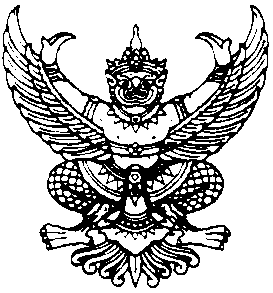 ประกาศเทศบาลตำบลอุ่มเม่าเรื่อง  นโยบายคุณธรรมและความโปร่งใส----------------------------------------------ตามเจตนารมณ์ของรัฐธรรมนูญแห่งราชอาณาจักรไทย (ฉบับชั่วคราว) พ.ศ.2557  พระราชบัญญัติข้อมูลข่าวสารของทางราชการ พ.ศ.2540 พระราชกฤษฎีกาว่าด้วยหลักเกณฑ์และวิธีการบริหารกิจการบ้านเมืองที่ดี พ.ศ.2546  ยุทธศาสตร์ชาติว่าด้วยการป้องกันและปราบปรามการทุจริตระยะ   ที่ 3  (พ.ศ.2560-2564)  และนโยบายของรัฐบาล ข้อที่ 10  การส่งเสริมการบริหารราชการแผ่นดินที่มี  ธรรมาภิบาลและการป้องกันปราบปรามการทุจริตและประพฤติมิชอบในภาครัฐ  กำหนดให้ปลูกฝังค่านิยมคุณธรรม  จริยธรรมและจิตสำนึกในการรักษาศักดิ์ศรีความเป็นข้าราชการและความซื่อสัตย์สุจริต  ควบคู่กับการบริหารจัดการภาครัฐที่มีประสิทธิภาพเพื่อป้องกันและปราบปรามการทุจริตและประพฤติมิชอบของเจ้าหน้าที่ของรัฐทุกระดับและตอบสนองความต้องการ  พร้อมอำนวยความสะดวกแก่ประชาชนเพื่อสร้างความเชื่อมั่นในระบบราชการ นั้นเทศบาลตำบลอุ่มเม่า จึงได้กำหนดนโยบายคุณธรรมและความโปร่งใสเพื่อเป็นมาตรฐานแนวทางปฏิบัติและค่านิยมสำหรับข้าราชการและบุคลากรขององค์กรให้ยึดถือ  และปฏิบัติควบคู่กับกฎ  ระเบียบและข้อบังคับอื่น ๆ  โดยมุ่งมั่นที่จะนำหน่วยงานให้ดำเนินงานตามภารกิจด้วยความโปร่งใสบริหารงานด้วยความซื่อสัตย์สุจริต มีคุณธรรม  ปราศจากการทุจริต  เพื่อให้บรรลุเจตนารมณ์ ดังกล่าว  จึงกำหนดแนวทางให้ผู้บริหาร  พนักงานส่วนตำบล พนักงานจ้าง  ในสังกัดเทศบาลตำบลอุ่มเม่า ถือปฏิบัติและดำเนินการ  ดังนี้บริหารงานและปฏิบัติงานตามหลักธรรมาภิบาล  โดยมุ่งตอบสนองความต้องการของประชาชนด้วยการบริการที่รวดเร็ว  ถูกต้อง เสมอภาค โปร่งใส และเป็นธรรมปลูกฝังค่านิยมและทัศนคติให้บุคลากรในสังกัด มีความรู้ความเข้าใจ ยึดหลักคุณธรรม จริยธรรม  นำหลักปรัชญาของเศรษฐกิจพอเพียงมาใช้ในการปฏิบัติงานและการดำเนินชีวิตดำเนินการจัดซื้อ  จัดจ้าง  ส่งเสริมการดำเนินการให้เกิดความโปร่งใสในทุกขั้นตอนและเปิดโอกาสให้ภาคเอกชน  ภาคประชาสังคมและภาคประชาชนเข้ามามีส่วนร่วมในการตรวจสอบการปฏิบัติงานโดยเปิดเผยข้อมูลข่าวสารในการดำเนินกิจกรรมทุกรูปแบบประชาสัมพันธ์ให้ประชาชนแจ้งข้อมูลข่าวสาร เบาะแสการทุจริต  ร้องเรียนร้องทุกข์ ผ่านองค์การบริหารส่วนตำบลท่าตาลกรณีพบการทุจริตจะดำเนินการสอบสวนและลงโทษขั้นสูงสุดกับผู้ที่ทุจริตอย่างจริงจัง		จึงประกาศให้ทราบโดยทั่วกัน				ประกาศ ณ  วันที่  10  เดือน  กุมภาพันธ์  พ.ศ. ๒๕60   	          (นายวิชาญ  ภูผิวคำ) 	                  นายกเทศบาลตำบลอุ่มเม่ามิติภารกิจตามมิติโครงการ/กิจกรรม/มาตรการ ปี 2561ปี 2562ปี 2563ปี 2564หมายเหตุมิติภารกิจตามมิติโครงการ/กิจกรรม/มาตรการงบประมาณ(บาท)งบประมาณ(บาท)งบประมาณ(บาท)งบประมาณ(บาท)หมายเหตุ1. การสร้างสังคมที่ไม่ทนต่อการทุจริต1.1 สร้างจิตสำนึกและความตระหนักแก่บุคลากรทั้งข้าราชการการเมืองฝ่ายบริหาร ข้าราชการฝ่ายการเมืองฝ่ายสภาท้องถิ่น และฝ่ายประจำขององค์กรปกครองส่วนท้องถิ่นกิจกรรม : พิจารณากำหนดให้มี โครงการฝึกอบรม สัมมนา การศึกษาดูงาน การมอบหมายให้บุคคลในเป้าหมายเข้ารับการศึกษาอบรมตามหน่วยงานราชการจัดให้มีขึ้นวัตถุประสงค์ : เพื่อให้บุคคลกลุ่มเป้าหมายมีจิตสำนึกและตระหนักถึงสร้างจิตสำนึกและตระหนักในการปฏิบัติราชการตามอำนาจหน้าที่ให้บังเกิดประโยชน์สุขแก่ประชาชนในท้องถิ่น โดยให้ความสำคัญในเรื่อง ดังต่อไปนี้(1) มาตรการพัฒนาคุณธรรมจริยธรรม(2) มาตรการส่งเสริมคุณธรรมและจริยธรรมในการป้องกันการทุจริต(3) โครงการฝึกอบรมคุณธรรม จริยธรรม แก่ผู้บริหาร สมาชิกสภา และพนักงานขององค์กรปกครองส่วนท้องถิ่น--30,000--30,000--30,000--300,000มิติภารกิจตามมิติโครงการ/กิจกรรม/มาตรการ ปี 2561ปี 2562ปี 2563ปี 2564หมายเหตุมิติภารกิจตามมิติโครงการ/กิจกรรม/มาตรการงบประมาณ(บาท)งบประมาณ(บาท)งบประมาณ(บาท)งบประมาณ(บาท)หมายเหตุ1. การสร้างสังคมที่ไม่ทนต่อการทุจริต1.1 สร้างจิตสำนึกและความตระหนักแก่บุคลากรทั้งข้าราชการการเมืองฝ่ายบริหาร ข้าราชการฝ่ายการเมืองฝ่ายสภาท้องถิ่น และฝ่ายประจำขององค์กรปกครองส่วนท้องถิ่นสร้างจิตสำนึกและตระหนักในการประพฤติตามประมวลจริยธรรม(1) มาตรการ “ส่งเสริมการปฏิบัติงานตามประมวลจริยธรรมขององค์กรปกครองส่วนท้องถิ่น”(2) มาตรการ “เสริมสร้างองค์ความรู้ด้านการต่อต้านการทุจริต”สร้างจิตสำนึกและความตระหนักที่จะไม่กระทำการอันเป็นการขัดกันแห่งผลประโยชน์หรือการมีผลประโยชน์ทับซ้อน(1) กิจกรรมให้ความรู้ เรื่อง ผลประโยชน์ทับซ้อนให้กับบุคลากรของเทศบาลตำบลอุ่มเม่า(2) มาตรการ “จัดทำคู่มือการป้องกันผลประโยชน์ทับซ้อน”----------------มิติภารกิจตามมิติโครงการ/กิจกรรม/มาตรการ ปี 2561ปี 2562ปี 2563ปี 2564หมายเหตุมิติภารกิจตามมิติโครงการ/กิจกรรม/มาตรการงบประมาณ(บาท)งบประมาณ(บาท)งบประมาณ(บาท)งบประมาณ(บาท)หมายเหตุ1. การสร้างสังคมที่ไม่ทนต่อการทุจริต1.2 สร้างจิตสำนึกและความตระหนักแก่ประชาชนทุกภาคส่วนในท้องถิ่นกิจกรรม :  รณรงค์ประชาสัมพันธ์ต่อต้านการทุจริตวัตถุประสงค์ :  เพื่อให้กลุ่มเป้าหมาย คือ ผู้ประกอบกิจการ ประชาชนทุกเพศวัย ทุกภาคส่วน ได้ตระหนักในการดำเนินกิจการ การประพฤติตน โดย1.2.1 สร้างจิตสำนึกและตระหนักในการต่อต้านการทุจริต1) กิจกรรมรณรงค์และจัดนิทรรศการในวันต่อต้านคอร์รัปชั่นสากล (ประเทศไทย)1.2.2 สร้างจิตสำนึกและความตระหนักในการรักษาประโยชน์สาธารณะ1) โครงการฝึกอบรมการสร้างจิตสำนึกในการจัดการสิ่งแวดล้อม 1.2.3 สร้างจิตสำนึกและความตระหนักในการปฏิบัติตนตามหลักเศรษฐกิจพอเพียง1) โครงการฝึกอบรมสังคมอยู่ดีมีสุขตามหลักปรัชญาเศรษฐกิจพอเพียง-30,00050,000-30,000  50,000-30,00050,000-  30,000   50,000มิติภารกิจตามมิติโครงการ/กิจกรรม/มาตรการ ปี 2561ปี 2562ปี 2563ปี 2564หมายเหตุมิติภารกิจตามมิติโครงการ/กิจกรรม/มาตรการงบประมาณ(บาท)งบประมาณ(บาท)งบประมาณ(บาท)งบประมาณ(บาท)หมายเหตุ1. การสร้างสังคมที่ไม่ทนต่อการทุจริต1.3 สร้างจิตสำนึกและความตระหนักแก่เด็กและเยาวชนกิจกรรม :  อบรม ประกวด ยกย่อง การมีส่วนร่วมกิจกรรมวัตถุประสงค์ :  เพื่อให้กลุ่มเป้าหมาย มีจิตสำนึกและตระหนักในความซื่อสัตย์สุจริต มีจิตสาธารณะ และต่อต้านการทุจริต1.3.1 สร้างจิตสำนึกและตระหนักในความซื่อสัตย์สุจริต1) มาตรการ การสร้างภูมิคุ้มกันทางสังคมให้เด็กและเยาวชนตำบล อุ่มเม่า (กิจกรรม “โตไปไม่โกง”)    1.3.2 สร้างจิตสำนึกและความตระหนักในการต่อต้านการทุจริต1)  มาตรการปลูกจิตสำนึกให้เด็กและเยาวชนตำบลอุ่มเม่า(กิจกรรมเข้าค่ายคุณธรรมจริยธรรม)--------มิติที่ 1รวมจำนวน    3      โครงการ110,000110,000110,000110,000มิติภารกิจตามมิติโครงการ/กิจกรรม/มาตรการ ปี 2561ปี 2562ปี 2563ปี 2564หมายเหตุมิติภารกิจตามมิติโครงการ/กิจกรรม/มาตรการงบประมาณ(บาท)งบประมาณ(บาท)งบประมาณ(บาท)งบประมาณ(บาท)หมายเหตุ2. การบริหารราชการเพื่อป้องกันการทุจริต2.1 แสดงเจตจำนงทางการเมืองในการต่อต้านการทุจริตของผู้บริหารกิจกรรม :  กำหนดให้มีนโยบาย/ประกาศ/คำสั่ง/ระเบียบเป็นแนวทางปฏิบัติงานวัตถุประสงค์ :  เพื่อแสดงเจตจำนงทางการเมืองในการต่อต้านการทุจริตของผู้บริหาร1) กิจกรรมประกาศเจตจำนงต่อต้านการทุจริตของผู้บริหารองค์กรปกครองส่วนท้องถิ่น----2.2 มาตรการสร้างความโปร่งใสในการปฏิบัติราชการกิจกรรม :  กำหนดให้มีนโยบาย/ประกาศ/คำสั่ง/ระเบียบเป็นแนวทางปฏิบัติงานเพื่อสร้างกระบวนการที่มีความโปร่งใสตรวจสอบได้ทุกขั้นตอน2.2.1 สร้างความโปร่งใสในการบริหารงานบุคคลให้เป็นไปตามหลักคุณธรรมทั้งในเรื่องการบรรจุ แต่งตั้ง โยกย้าย โอน เลื่อนตำแหน่ง/เงินเดือนและการมอบหมายงาน1) มาตรการการสร้างความโปร่งใสในการบริหารงานบุคคล 2) กิจกรรม “สร้างความโปร่งใสในการพิจารณาเลื่อนขั้นเงินเดือน”    2.2.2 การสร้างความโปร่งใสในการบริหารการเงิน งบประมาณ การจัดหาพัสดุ การใช้ประโยชน์ในทรัพย์สินของทางราชการ โดยยึดถือและปฏิบัติให้เป็นไปตามกฎหมาย ระเบียบ กฎเกณฑ์ที่เกี่ยวข้อง1)  กิจกรรม “ควบคุมการเบิก-จ่ายพัสดุ”----มิติภารกิจตามมิติโครงการ/กิจกรรม/มาตรการ ปี 2561ปี 2562ปี 2563ปี 2564หมายเหตุมิติภารกิจตามมิติโครงการ/กิจกรรม/มาตรการงบประมาณ(บาท)งบประมาณ(บาท)งบประมาณ(บาท)งบประมาณ(บาท)หมายเหตุ2. การบริหารราชการเพื่อป้องกันการทุจริต2.2 มาตรการสร้างความโปร่งใสในการปฏิบัติราชการ2.2.3 การสร้างความโปร่งใสในการบริการสาธารณะ/บริการประชาชนเพื่อให้เกิดความพึงพอใจแก่ประชาชนโดยทัดเทียมกันและไม่เลือกปฏิบัติ  โดยให้ความสำคัญดังนี้1) กิจกรรม “ควบคุมการเบิกจ่ายเงินตามข้อบัญญัติงบประมาณรายจ่ายประจำปี”2) กิจกรรมเผยแพร่ข้อมูลข่าวสารด้านการจัดซื้อ–จัดจ้าง3) มาตรการ “ยกระดับคุณภาพการบริการประชาชน”----2.3 มาตรการใช้ดุลยพินิจและใช้อำนาจหน้าที่ตามหลักการบริหารกิจการบ้านเมืองที่ดี2.3.1  มีการจัดทำแผนภูมิขั้นตอนและระยะเวลาดำเนินการเกี่ยวกับการบริการประชาชนในแต่ละขั้นตอน เปิดเผย ณ  สำนักงานและในระบบเครือข่ายสารสนเทศของ ทต.1) มาตรการลดขั้นตอนและระยะเวลาการปฏิบัติราชการ2) มาตรการการมอบอำนาจอนุมัติ อนุญาต สั่งการ เพื่อลดขั้นตอนการปฏิบัติราชการ----มิติภารกิจตามมิติโครงการ/กิจกรรม/มาตรการ ปี 2561ปี 2562ปี 2563ปี 2564หมายเหตุมิติภารกิจตามมิติโครงการ/กิจกรรม/มาตรการงบประมาณ(บาท)งบประมาณ(บาท)งบประมาณ(บาท)งบประมาณ(บาท)หมายเหตุ2. การบริหารราชการเพื่อป้องกันการทุจริต2.4 การเชิดชูเกียรติแก่หน่วยงานบุคคลในการดำเนินกิจการ ความประพฤติปฏิบัติตนให้เป็นที่ประจักษ์2.4.1  ยกย่องเชิดชูเกียรติที่มีความซื่อสัตย์สุจริต มีคุณธรรมจริยธรรม1) กิจกรรมยกย่องและเชิดชูเกียรติแก่บุคคลภายในหน่วยงาน ผู้ทำคุณประโยชน์หรือเข้าร่วมในกิจกรรมขององค์กรปกครองส่วนท้องถิ่น2) กิจกรรมยกย่องและเชิดชูเกียรติแก่บุคคลภายนอกหน่วยงาน ผู้ทำคุณประโยชน์หรือเข้าร่วมในกิจกรรมขององค์กรปกครองส่วนท้องถิ่น3) กิจกรรมสนับสนุนองค์กรอื่น ในการยกย่องบุคคลต้นแบบด้านคุณธรรม จริยธรรม ในกิจกรรมขององค์กรปกครองส่วนท้องถิ่น2.4.2  ยกย่องเชิดชูเกียรติที่ให้ความช่วยเหลือกิจการสาธารณะของท้องถิ่น1) กิจกรรมเชิดชูเกียรติประชาชนผู้ปฏิบัติตามปรัชญาเศรษฐกิจพอเพียง----2.5  มาตรการจัดการในกรณีได้ทราบ หรือรับแจ้ง หรือตรวจสอบพบการทุจริต2.5.1  ดำเนินการให้มีข้อตกลงระหว่างบุคลากรในองค์กรได้ปฏิบัติหน้าที่ราชการด้วยความซื่อสัตย์สุจริต  มีคุณธรรมจริยธรรมและบริหารราชการกิจการบ้านเมืองที่ดี1) มาตรการ “การจัดทำข้อตกลงการปฏิบัติราชการของเทศบาลตำบลอุ่มเม่า” 2.5.2  ให้ความร่วมมือกับหน่วยงานราชการ จังหวัด อำเภอที่ได้ดำเนินการตามอำนาจหน้าที่เพื่อการตรวจสอบ ควบคุม ดูแลการปฏิบัติราชการของ อปท.1) มาตรการ “ให้ความร่วมมือกับหน่วยงานตรวจสอบทั้งภาครัฐและองค์กรอิสระ”                          ----มิติภารกิจตามมิติโครงการ/กิจกรรม/มาตรการ ปี 2561ปี 2562ปี 2563ปี 2564หมายเหตุมิติภารกิจตามมิติโครงการ/กิจกรรม/มาตรการงบประมาณ(บาท)งบประมาณ(บาท)งบประมาณ(บาท)งบประมาณ(บาท)หมายเหตุ2.5  มาตรการจัดการในกรณีได้ทราบ หรือรับแจ้ง หรือตรวจสอบพบการทุจริต2.5.3 ดำเนินการให้มีเจ้าหน้าที่รับผิดชอบดำเนินการให้เป็นไปตามกฎหมาย กรณีมีเรื่องร้องเรียนกล่าวหาบุคลากรใน อปท.ที่ปฏิบัติราชการตามอำนาจหน้าที่โดยมิชอบ1) มาตรการ “ดำเนินการเกี่ยวกับเรื่องร้องเรียน กรณีมีบุคคลภายนอกหรือประชาชนกล่าวหาเจ้าหน้าที่ของเทศบาลตำบลอุ่มเม่าว่าทุจริตและปฏิบัติราชการตามอำนาจหน้าที่โดยมิชอบ”2) มาตรการการใช้ดุลยพินิจและใช้อำนาจหน้าที่ให้เป็นไปตามหลักการบริหารกิจการบ้านเมืองที่ดี----มิติที่ 2รวมไม่ใช้งบประมาณไม่ใช้งบประมาณไม่ใช้งบประมาณไม่ใช้งบประมาณมิติภารกิจตามมิติโครงการ/กิจกรรม/มาตรการ ปี 2561ปี 2562ปี 2563ปี 2564หมายเหตุมิติภารกิจตามมิติโครงการ/กิจกรรม/มาตรการงบประมาณ(บาท)งบประมาณ(บาท)งบประมาณ(บาท)งบประมาณ(บาท)หมายเหตุ3. การส่งเสริมบทบาทและการมีส่วนร่วมของภาคประชาชน3.1 จัดให้มีการเผยแพร่ข้อมูลข่าวสารในช่องทางที่เป็นการอำนวยความสะดวกแก่ประชาชนได้มีส่วนร่วมตรวจสอบการปฏิบัติราชการตามอำนาจหน้าที่ของ อปท.ได้ทุกขั้นตอน3.1.1  จัดให้มีศูนย์ข้อมูลข่าวสารตามกฎหมายว่าด้วยข้อมูลข่าวสารของทางราชการ1) มาตรการ “ปรับปรุงศูนย์ข้อมูลข่าวสารของเทศบาลตำบลอุ่มเม่าให้มีประสิทธิภาพมากยิ่งขึ้น”3.1.2  มีการเผยแพร่ข้อมูลข่าวสารเกี่ยวกับการบริหารงานบุคคล การบริหารงบประมาณ การเงิน  การจัดหาพัสดุ  การคำนวณราคากลาง รายงานผลการปฏิบัติงานที่ อปท.ต้องเผยแพร่ให้ประชาชนทราบ1) มาตรการ “อบรมให้ความรู้ตาม พ.ร.บ. ข้อมูลข่าวสารของราชการ พ.ศ. 2540”3.1.3 มีการประกาศ เผยแพร่ข้อมูลเกี่ยวกับการปฏิบัติราชการที่เป็นประโยชน์กับการมีส่วนร่วมตรวจสอบของประชาชน1) กิจกรรม “การเผยแพร่ข้อมูลข่าวสารด้านการเงิน การคลัง พัสดุ และทรัพย์สินของ ทต. และการรับเรื่องร้องเรียนเกี่ยวกับการเงินการคลัง”                            ------------3.2  การรับฟังความคิดเห็น  การรับและตอบสนองเรื่องร้องเรียน/ร้องทุกข์ของประชาชน3.2.1 มีกระบวนการรับฟังความคิดเห็นของประชาชนในการดำเนินกิจการตามอำนาจหน้าที่ของ อปท. โดยเฉพาะการดำเนินกิจการที่จะมีผลกระทบต่อความเป็นอยู่ และสุขอนามัยของประชาชนในท้องถิ่น1) กิจกรรม การจัดประชาคมแผนชุมชน/แผนพัฒนาท้องถิ่น----มิติภารกิจตามมิติโครงการ/กิจกรรม/มาตรการ ปี 2561ปี 2562ปี 2563ปี 2564หมายเหตุมิติภารกิจตามมิติโครงการ/กิจกรรม/มาตรการงบประมาณ(บาท)งบประมาณ(บาท)งบประมาณ(บาท)งบประมาณ(บาท)หมายเหตุ3. การส่งเสริมบทบาทและการมีส่วนร่วมของภาคประชาชน3.2  การรับฟังความคิดเห็น  การรับและตอบสนองเรื่องร้องเรียน/ร้องทุกข์ของประชาชน3.2.2  มีช่องทางให้ประชาชนในท้องถิ่นสามารถร้องเรียน/ร้องทุกข์ได้โดยสะดวก1) มาตรการดำเนินงานศูนย์รับเรื่องราวร้องทุกข์เทศบาลตำบลอุ่มเม่ารับเรื่องราวร้องทุกข์ที่สำนักงาน/ที่ทำการกำนันผู้ใหญ่บ้าน/ร้านสะดวกซื้อ3.2.3  มีรายงานหรือแจ้งเป็นลายลักษณ์อักษรให้ประชาชน ผู้ร้องเรียน/ร้องทุกข์ได้ทราบถึงการได้รับเรื่อง  ระยะเวลาและแจ้งผลการดำเนินการเกี่ยวกับเรื่องร้องเรียน/ร้องทุกข์1) มาตรการ ลดขั้นตอนการปฏิบัติราชการในเรื่องการรับเรื่องราวร้องทุกข์--------3. การส่งเสริมบทบาทและการมีส่วนร่วมของภาคประชาชน3.3  การส่งเสริมให้ประชาชนมีส่วนร่วมบริหารกิจการขององค์กรปกครองส่วนท้องถิ่น3.3.1  ดำเนินการให้ประชาชนมีส่วนร่วมในการจัดทำแผนพัฒนา การจัดทำงบประมาณ1) มาตรการแต่งตั้งคณะกรรมการสนับสนุนการจัดทำแผนพัฒนาเทศบาลตำบล3.3.2  ดำเนินการให้ประชาชนมีส่วนร่วมในการจัดหาพัสดุ1) กิจกรรมประชุมประชาคมหมู่บ้านและประชาคมตำบล 3.3.3  ดำเนินการให้ประชาชนมีส่วนร่วมตรวจสอบ และประเมินผลการปฏิบัติงาน1) มาตรการแต่งตั้งตัวแทนประชาคมเข้าร่วมเป็นคณะกรรมการตรวจรับงานจ้าง----มิติที่ 3รวมไม่ใช้งบประมาณไม่ใช้งบประมาณไม่ใช้งบประมาณไม่ใช้งบประมาณมิติภารกิจตามมิติโครงการ/กิจกรรม/มาตรการ ปี 2561ปี 2562ปี 2563ปี 2564หมายเหตุมิติภารกิจตามมิติโครงการ/กิจกรรม/มาตรการงบประมาณ(บาท)งบประมาณ(บาท)งบประมาณ(บาท)งบประมาณ(บาท)หมายเหตุ4. การเสริมสร้างและปรับปรุงกลไกในการตรวจสอบการปฏิบัติราชการขององค์กรปกครองส่วนท้องถิ่น4.1  มีการจัดวางระบบและรายงานการควบคุมภายในตามที่คณะกรรมการตรวจเงินแผ่นดิน4.1.1  มีการจัดทำและรายงานการจัดทำระบบควบคุมภายในให้ผู้กำกับดูแล1) มาตรการจัดทำแผนการตรวจสอบภายในประจำปี ประจำปีงบประมาณ 4.1.2 มีการติดตามประเมินระบบควบคุมภายใน โดยดำเนินการให้มีการจัดทำแผนการปรับปรุงหรือบริหารความเสี่ยง และรายงานผลการการติดตามการปฏิบัติตามแผนการปรับปรุงควบคุมภายในให้ผู้กำกับดูแล1) กิจกรรมจัดทำรายงานการควบคุมภายใน2) กิจกรรมติดตามประเมินผลระบบควบคุมภายในเทศบาลตำบลอุ่มเม่า------------4.2 การสนับสนุนให้ภาคประชาชนมีส่วนร่วมตรวจสอบการปฏิบัติ หรือการบริหารราชการตามช่องทางที่สามารถดำเนินการได้4.2.1 ส่งเสริมให้ประชาชนมีส่วนร่วมตรวจสอบ กำกับดูแลการบริหารงานบุคคลเกี่ยวกับการบรรจุ แต่งตั้ง โอน ย้าย ขรก.พนจ.1) มาตรการส่งเสริมให้ประชาชนมีส่วนร่วม ตรวจสอบ กำกับ ดูแลการบริหารงานบุคคลเกี่ยวกับการบรรจุแต่งตั้ง การโอน ย้าย4.2.2 ส่งเสริมให้ประชาชนมีส่วนร่วมตรวจสอบ กำกับ ดูแลการบริหารงานประมาณ การรับ-จ่ายเงิน การหาประโยชน์จากทรัพย์สินของทางราชการ1) กิจกรรมการมีส่วนร่วมของประชาชนในการตรวจสอบการรับ การจ่าย และการใช้ประโยชน์ทรัพย์สินของเทศบาลตำบล--------มิติภารกิจตามมิติโครงการ/กิจกรรม/มาตรการ ปี 2561ปี 2562ปี 2563ปี 2564หมายเหตุมิติภารกิจตามมิติโครงการ/กิจกรรม/มาตรการงบประมาณ(บาท)งบประมาณ(บาท)งบประมาณ(บาท)งบประมาณ(บาท)หมายเหตุ4. การเสริมสร้างและปรับปรุงกลไกในการตรวจสอบการปฏิบัติราชการขององค์กรปกครองส่วนท้องถิ่น4.2 การสนับสนุนให้ภาคประชาชนมีส่วนร่วมตรวจสอบการปฏิบัติ หรือการบริหารราชการตามช่องทางที่สามารถดำเนินการได้4.2.3  ส่งเสริมให้ประชาชนมีส่วนร่วมตรวจสอบ กำกับ ดูแลการจัดหาพัสดุ ภายใต้ระเบียบข้อบังคับของกฎหมาย1) กิจกรรมการจัดหาคณะกรรมการจัดซื้อจัดจ้างจากตัวแทนชุมชน----4.3 การส่งเสริมบทบาทการตรวจสอบของสภาท้องถิ่น4.3.1  ส่งเสริมและพัฒนาศักยภาพสมาชิกสภาเทศบาลให้มีความรู้ ความเข้าใจในการปฏิบัติหน้าที่ให้เป็นไปตามกฎหมายระเบียบที่กำหนดไว้1) กิจกรรมให้ความรู้ด้านระเบียบ กฎหมายท้องถิ่น ผู้บริหาร และสมาชิกสภาท้องถิ่น4.3.2  ส่งเสริมให้สมาชิกสภา ทต.มีบทบาทในการตรวจสอบการปฏิบัติงานของฝ่ายบริหารตามกระบวนการ และวิธีการที่กฎหมาย ระเบียบที่กำหนดไว้ โดยไม่ฝักใฝ่ฝ่ายใด1) กิจกรรมส่งเสริมสมาชิกสภาท้องถิ่นให้มีบทบาทในการตรวจสอบการปฏิบัติงานของฝ่ายบริหาร--------มิติภารกิจตามมิติโครงการ/กิจกรรม/มาตรการ ปี 2561ปี 2562ปี 2563ปี 2564หมายเหตุมิติภารกิจตามมิติโครงการ/กิจกรรม/มาตรการงบประมาณ(บาท)งบประมาณ(บาท)งบประมาณ(บาท)งบประมาณ(บาท)หมายเหตุ4. การเสริมสร้างและปรับปรุงกลไกในการตรวจสอบการปฏิบัติราชการขององค์กรปกครองส่วนท้องถิ่น4.4 เสริมพลังการมีส่วนร่วมของชุมชนและบูรณาการทุกภาคส่วนเพื่อต่อต้านการทุจริต4.4.1  ส่งเสริมให้มีการดำเนินการเฝ้าระวังการทุจริต1) มาตรการเฝ้าระวังการคอร์รัปชันโดยภาคประชาชน                     4.4.2  บูรณาการทุกภาคส่วนเพื่อต่อต้านการทุจริต1) มาตรการการส่งเสริมและพัฒนาเครือข่ายด้านการป้องกันการทุจริต             2) กิจกรรมการติดป้ายประชาสัมพันธ์กรณีพบเห็นการทุจริต--------มิติที่ 4 รวมไม่ใช้งบประมาณไม่ใช้งบประมาณไม่ใช้งบประมาณไม่ใช้งบประมาณวัน / เดือน / ปีชื่อหมู่บ้านหมู่ที่เวลาสถานที่6  กุมภาพันธ์ 2561บ้านท่าดินแดง๖09.๐๐  -  11.3๐ น.ศาลาการเปรียญวัดปากคลอง7  กุมภาพันธ์ 2561บ้านเนินสะอาด๗09.๐๐  -  11.3๐ น.ศาลาการเปรียญวัดเนินสะอาด10 กุมภาพันธ์ 2561บ้านบางผี๑09.๐๐  -  11.3๐ น.ศาลาประชาคม SML14 กุมภาพันธ์ 2561บ้านท่าตาล๒09.๐๐  -  11.3๐ น.ศาลาประชาคม SML15  กุมภาพันธ์  ๒๕61บ้านบุใหญ่๔09.๐๐  -  11.3๐ น.ศาลาประชาธิปไตย16  กุมภาพันธ์  ๒๕61บ้านไก่ระว้า๙09.๐๐  -  11.3๐ น.ศาลาเอนกประสงค์17 กุมภาพันธ์  2561บ้านท่าตาล๓09.๐๐  -  11.3๐ น.ศาลาธรรมสังเวชวัดท่าตาล20  กุมภาพันธ์  2561บ้านวังสาร๕09.๐๐  -  11.3๐ น.ศาลาประชาคม SML21 กุมภาพันธ์  2561บ้านทุ่งน้อย๘09.๐๐  -  11.3๐ น.ศาลาธรรมสังเวชวัดทุ่งน้อย